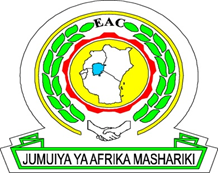 4.0 	GENERAL INFORMATIONThe data required to support an application for registration should cover all relevant aspects of the product, from manufacture to use and ultimate disposal. The following sections explain the categories of data and information that are required: information on the proposed application; data to identify the product (identity, composition, analysis); data to assess risks to humans and the environment; and data to assess the efficacy of the product. This information will help regulatory authorities to determine whether and when these data may be applicable for the Veterinary pesticide regulatory decisions it has to make. This guideline shall apply to registration of veterinary pesticides used in the control of ectoparasites in animals which are terrestrial and domesticated.All applications and accompanying data to be submitted to the EAC Partner States regulatory agencies shall be typewritten or computer printed in ENGLISH and if an applicant wishes to submit material in another language, they must submit a notarised /certified English translation.The categories of data and information that are required include information on the proposed application, data to identify the product (identity, composition, analysis), data to assess risks to animals, humans and the environment including data on the efficacy of the product. The Applicant shall be a person who desires to engage in the manufacture, import, export, distribution and sales of the veterinary Pesticides and such products should satisfy the eligibility requirements to be submitted together with the application.The applicant shall prepare and present the product dossier information according to the requirements and format as stipulated in this guideline. This guideline is not legally binding but a guidance to information documents to be submitted to the regulators. It represents the harmonised view of the EAC Partner States.Each complete application must contain a complete index to the various appendices and each page of the application dossier must be numbered.The appropriate application fee shall accompany each complete application form, as per the national regulatory authority /agency fees’ structure/schedule in each East African Country. Applicants are advised to contact the national authority through their Local Technical Representative (LTR) for their current fee structure/schedule. Subsequent applications to amend any part of the application shall be accompanied by additional fees for the required variation and the guideline on submission of amendment application shall be observed.The application should be submitted in accordance to participating partner state pathway either hard and/or soft copies (CD-ROM or External Driver) addressed to the competent authority or through online submission portal.The PDF documents should be in Optical Character Recognition, selectable and searchable. A separate application is required for each product of different strength and formulation. A veterinary pesticide shall be considered different from another pesticide, if:the active ingredient of that pesticide is different.the trade name or trademark of that pesticide is different. the ingredients and concertation of the pesticide are different. the pesticide is differently formulated. the pesticide is manufactured by a different manufacturer.that pesticide is different in quality, nature, characteristics, or efficacy all its appendices, following a successful screening by the authority as per SOP for screening (Annex 1). All Veterinary Pesticides should be registered before importation, manufacture, sale, distribution and use within the region.No veterinary pesticide shall, be registered unless tolerance limits for its residues in animal products meat, milk, eggs, and commodities as specified.All documents shall be addressed to the competent authority defined below (“Authority”): Product dossiers shall be scheduled for assessment according to the First in First out (FIFO) basis, after the product has proved efficacious following pre-registration efficacy field trial conducted in the regional environment, within the country. Applications submitted under EAC mutual recognition procedure shall be processed within the timelines as per the Mutual Recognition Procedural timelines, as described in the Best Practice Guide (EAC Code: PSS/1/1/21/81) on the link http://www.eac.int/documents/category/livestock4.1 Type of Veterinary Pesticide ProductThere is a wide range of veterinary pesticide formulation and many more under development which includes product.Conventional pesticides, which includes all ingredients other than biological pesticides and antimicrobial pesticides.Antimicrobial pesticides, which are substances or mixtures of substances used to destroy or suppress the growth of harmful microorganisms whether bacteria, viruses, or fungi on inanimate objects and surfaces.Biopesticides are types of pesticides derived from certain natural materials.Inert ingredients are substances contained in pesticides in addition to the active substance(s). This guideline will provide guidance for registration of conventional veterinary pesticide products while for other types of pesticides applicants are requested to refer to relevant guidelines.Product Samples to Submit at RegistrationA minimum of two samples of the VPP for each package size being applied for must be provided to each Partner State where application is submitted and shall be in the form in which it shall appear on the market. 4.3 Authorised Technical RepresentativeA body corporate (company), licensed to handle Veterinary Pesticides Products, shall be the applicant’s local technical representative in country where application is submitted with legal authorisation to take full responsibility for the product on behalf of the applicant, and will be answerable to the competent authority registering the product. This body corporate shall be called the Local Technical Representative (LTR). A copy of the legal authority given to the representative or agent shall be presented to the regulator. Such a body may be:a Distributor a retail outleta registered local branch/office of the applicant, in which an authorised person is employed.4.4 EAC MRP VETERINARY MEDICINES NATIONAL REGULATORY AUTHORITIES Burundi:		ABREVPA P.O BOX 6056BP 161 Gitega, Burundi.Democratic Republic of CongoKenya:		Veterinary Medicines DirectorateP. O. Box 66171-00800NAIROBI, KENYA.Email: info@vmd.go.keRwanda:	Rwanda Food and Drugs AuthorityP.O. Box 1948 Kigali, RwandaNyarutarama PlazaRwanda KG 9 Avenue, KigaliEmail: info@rwandafda.gov.rwSouth Sudan:		Ministry of Livestock and FisheriesP.O. Box 293 Juba.South SudanUnited Republic of Tanzania:		Tanzania Veterinary Laboratory AgencyVeterinary Complex131 Nelson Mandela RoadP.O. Box 9254 Dar Es SalamTanzaniaUganda:			The Secretary to the Authority,National Drug Authority, Plot 46 – 48 Lumumba AvenueP.O. Box, 23096, Kampala, UGANDAOther useful addresses are the national websites:Burundi: 					www.minagrie.gov.bu	Kenya: 					www.vmd.go.ke	Rwanda:					www.rwandafda.gov.rw			South Sudan:	 			http://www.mar.gov.sd/.	United Republic of Tanzania:		https://www.tvla.go.tz/	Uganda:					www.nda.or.ugSection 1.0 ADMINISTRATIVE INFORMATIONThis section should include the completed and signed Mutual Recognition Procedure Application Form, including the name and brief description of the product, name and address of the applicant, the name and address of the manufacturer, list of countries where the veterinary pesticide is already registered, list of countries participating in this MR procedure. Summary of Product Characteristics, Primary container label, secondary container text (carton) Packaging leaflet and user information leaflet 1.1 Registration in Other CountriesIf the veterinary pesticide has been registered in the country of manufacture, the conditions of registration and copy of the registration certificate/marketing authorisation shall be provided.A copy of the manufacturing license of the manufacturer shall be provided.If a product is not registered in country of manufacture, provide a free sale certificate from a competent National Regulatory Authority.1.2	Compliance to the Current Good Manufacturing Practices (cGMP)Veterinary pesticides (Ectoparasiticides) intended for registration in the region must fulfil all the usual requirements of approval process. The product must be manufactured in a Good Manufacturing Practise (GMP) compliant Facility. The applicant is to provide current Good Manufacturing Practise cGMP certificate from a competent authority of manufacturing country. It is also mandatory for the manufacturing plant to be inspected by the EAC GMP joint inspection team.  The Veterinary Pesticides manufacturing facilities must comply with GMP requirements before the product is granted a marketing authorization. The applicants should refer to the EAC MRP GMP guidelines. 1.3 Preregistration requirement for Efficacy Field Trials in the regional EnvironmentWhere a claim for control of infestation is made, the period it takes to achieve control and the period over which control is maintained must be demonstrated. At the end of the time as indicated by the applicant, the overall efficacy of ectoparasiticides in treating infections in domestic animals should be demonstrated in the regional environment. All claims for efficacy of the product against species of ectoparasites must be validated. Proof of efficacy field trial conducted under regional conditions in selected EAC Partner State is a mandatory pre-registration requirement in the EAC region. Regional efficacy data must be generated from trials conducted within the East African countries. Additional data from trials in other countries may be submitted as supporting data in a registration application, to support safety, quality, efficacy, and any label claims. Where no capacity exists in EAC region to conduct specific pest/application method, then the registration applicant must consult with the competent authority for pesticide registration on conducting a trial outside of EAC, or whether the specified trial/pest/application method claim can be waived for registration.The applicant will bear all the costs of the trial. The duration of the study shall be at least 90 days (Six months) to cater for the two main seasons; dry and wet seasons encountered in the region. The field efficacy studies shall be conducted by the Reference Country only in selected sites, following the guidance for selection of efficacy trial’s sites. The Concerned Countries shall not conduct field efficacy studies, but laboratory studies to demonstrate the safety of the Veterinary Pesticides Products.Applicants are advised to refer and use the guideline on Pre-registration Efficacy Filed Trials in the EAC for details on the EAC Website using the link: http://www.eac.int/documents/category/livestock.Section  2 .0 particulars of the technical grade/active ingredient 2.1 Introduction Every active substance is evaluated for safety and efficacy before it reaches the market in a product. This evaluation consists of an assessment of the risk to humans, animals, and the environment and includes an assessment of the residues in food. The assessment is conducted for a representative product containing the active substance.Applicants are required to submit data on the specification of the active substance, such as data regarding the identity of any impurities and/or additives, including by-products of synthesis, the isomeric composition, and the method of manufacture and the manufacturing source. This information affects the toxicity profile of the substance and thereby the risk assessment.It is recognised that no chemical substance is 100% pure. It contains by-products that are produced during manufacturing, and impurities carried over from the raw materials used for manufacturing. The 2009 WHO hazard classification based on the latest UN GHS directive (Globally Harmonized System of Classification and Labelling of Chemicals), recommends the technical grade of the active ingredients for use in pesticides manufacturing. Technical grade usually means a purity of ≥95%, i.e., they contain ≤5% impurities. The minimum acceptable grade for all topical ectoparasiticides/veterinary pesticide products (sprays, dips, etc) is the technical grade.Regulators are concerned about impurities in pesticides, particularly impurities which are present in the technical grade of the active substance such as those substances carried over from a starting material, or from an intermediate, and impurities formed through side reactions between the active substance and any other component of the product or packaging of the product or by degradation of the active substance.2.2 Identification of the active constituent and compositionProvide the identity and composition of the technical material; to determine the quality of the pesticide submitted for registration; to identify impurities of toxicological or ecotoxicological concern or any other relevant impurity; and to identify other hazards. Provide a copy of all technical specifications, material safety data sheets, or a certificate of analysis.Provide  the following details of the identity of each active constituent:the common namethe International Union of Pure and Applied Chemistry (IUPAC) chemical name.Chemical Abstracts Service (CAS) registry numberthe manufacturer’s code number(s) and/or synonymsthe chemical structure.2.2.1 Common nameThe applicant should provide the International Organization of Standardization (ISO) common name, or proposed ISO common name, and where relevant, other proposed or accepted common names (synonyms), including the name (title) of the nomenclature authority concerned.2.2.2 IUPAC chemical nameProvide  the full chemical name, in accordance with both the IUPAC and the Chemical Abstracts (CA) nomenclature.2.2.3 Chemical Abstracts Service registry number (CAS)If available, Provide  the CAS number of the active constituent. If the CAS number has not been allocated, you should record that the number is not yet allocated.2.2.4 Manufacturer’s code number(s) and/or synonymsThe manufacturer or laboratory code numbers and/or synonyms should be provided, as applicable.2.2.5 Chemical structure2.2.5.1 Molecular and structural formulae and molecular massThe applicant should provide the Chemical group, molecular formula, molecular mass, and structural formula of the active constituent. For active constituents that are salts or hydrates, Provide  the molecular mass of the free base or anhydrous form. For polymeric compounds this should include weight average (Mw), number average, molecular weight (Mn) and molecular weight distribution.The structural formula should include (where relevant) stereochemical properties of the active constituent; for example, geometric isomerism (cis/trans, E/Z), the number of chiral centres and the configuration at each centre. Where possible, the structural formula should be given diagrammatically with all possible or known stereochemistry.Provide the Flammability. Flash point Explosive properties, Oxidizing properties, Absorption spectra –UV/Visible, infrared, NMR, MS. Reactivity towards container material properties including the analytic method used for identification. Reference to the Collaborative International Pesticides Analytical Council (CIPAC) guidelines.  The guidelines promote the international agreement on methods for the analysis of pesticides and physico-chemical test methods for formulations.2.2.5.2 Elucidation of structure and other characterization of structureThe applicant should provide confirmation of the chemical structure of the active constituent and impurities.  The elucidation of structure based on the spectroscopic data should be provided, along with their interpretation, and all other appropriate physical and chemical test results. Such a process requires the application of the correct methods coupled with a skilled and highly knowledgeable approach like mass spectrometry techniques.2.2.6 Physical and chemical propertiesAll physico-chemical characteristics, and technical grade of active ingredient are required. The manufacturer should provide the relevant physical and chemical properties of the active constituent and/or manufacturing concentrate should be provided for development of specification for technical grade active ingredient and formulations. Provide the DT50 of the active ingredient, with mention of temperature and pH parameters employed during the determination Photolysis. Provide the DT50 of the active substance (in days). where relevant, provide method/test. The information should include, as appropriate and reported in a tabular form.The purity of the test substance used to generate the physical and chemical properties should be stated.Provide a brief description of the methods used to generate the data. Where the method used is described in a scientifically recognised publication or manual—for example, those by the Organization for Economic Cooperation and Development (OECD), the Collaborative International Pesticide Analytical Council (CIPAC), or the American Society for Testing Materials (ASTM)—a reference to the relevant publication will suffice.It is desirable that physical properties such as solubility in water and vapour pressure be determined from tests conducted at ambient temperature (20–25˚C). However, if data is available at a different temperature, these may be provided. The temperature at which these tests were conducted, or other relevant test conditions, should be stated and justified.For innovate products, provide the Patent and exclusivity status of the active ingredient and formulation.2.2.6.1 Melting point and boiling pointThe melting point or where appropriate the freezing or solidification point of purified active substance shall be determined and reported. Measurements shall be taken up to 360 °C.The boiling point of purified active substance shall be determined and reported. Measurements shall be taken up to 360 °C.Wheremeltingpointorboilingpointcannotbedeterminedbecauseofdecomposition or sublimation, the temperature at which decomposition or sublimation occurs shall be reported.2.2.6.2 Vapour pressure, volatilityThe vapour pressure of purified active substance at 20 °C or25 °C shall be reported. Where vapour pressure is less than 10– 5 Pa at 20 °C the vapour pressure at 20 °C or 25 °C shall be estimated by a vapour pressure curve with measurements at higher temperatures.In the case of active substances which are solids or liquids, volatility (Henry’s law constant) of purified active substance shall be determined or calculated from its water solubility and vapour pressure and be reported (in Pa × m3 × mol–1).2.2.6.3 Appearance (physical state, colour)A description of both the colour, if any, and the physical state of both the active substance as manufactured and purified active substance, shall be provided.Spectra (UV/VIS, IR, NMR, MS), molar extinction at relevant wavelengths, optical purityThe following spectra, including a table of signal characteristics needed for interpretation, shall be determined and reported: ultraviolet/visible (UV/VIS), infrared (IR), nuclear magnetic resonance (NMR) and mass spectra (MS) of purified active substance.Molar extinction at relevant wavelengths shall be determined and reported (ε in L × mol–1 × cm–1). Relevant wavelengths include all maxima in the UV/visible absorption spectrum, as well as the wavelength range of 290- 700 nm.In the case of active substances which are resolved optical isomers, the optical purity shall be measured and reported.Where necessary for the identification of the impurities considered to be of toxicological, ecotoxicological or environmental significance, the UV/visible absorption spectra IR, NMR and MS spectra, shall be determine and reported.2.2.6.4 Solubility in waterThe water solubility of purified active substances under atmospheric pressure shall be determined and a value reported for 20 °C. These water solubility determinations shall be made in the neutral range (that is to say in distilled water in equilibrium with atmospheric carbon dioxide). If the pKa is between 2 and 12, water solubility shall also be determined in the acidic range (pH 4 to 5) and in the alkaline range (pH 9 to 10). Where the stability of the active substance in aqueous media is such that water solubility cannot be determined, a justification based on test data shall be provided.2.2.6.5 Solubility in organic solventsThe solubility of the active substances as manufactured or purified active substance in the following organic solvents at15to25°C shall be determined and reported if less than250g/L; the temperature applied shall be specified. Results shall be reported as g/L.(a) Aliphatic hydrocarbon: preferably heptane (b) Aromatic hydrocarbon: preferably toluene(c) Halogenated hydrocarbon: preferably dichloromethane(d) Alcohol: preferably methanol or isopropyl alcohol (e)  Ketone: preferably acetone(f)  Ester: preferably ethyl acetate.If for a particular active substance, one or more of those solvents is unsuitable (for example reacts with test material), alternative solvents may be used instead. In such cases, choices of solvents shall be justified in terms of their structure and polarity.2.2.6.6 Partition coefficient n-octanol/waterThe n-octanol/water partition coefficient (Kow or log Pow) of purified active substance and of all components of the residue definition for risk assessment shall be determined and reported for 20 °C or 25 °C. The effect of pH (4to 10) shall be investigated when the active substance has a pKa value between 2 and 12.2.2.6.7 Dissociation in waterWhere dissociation in water occurs, the dissociation constants (pKa values) of the purified active substance shall be determined and reported for 20 °C. The identity of the dissociated species formed, based on theoretical considerations, shall be reported. If the active substance is a salt the pKa value of the non-dissociated form of the active substance shall be given.2.2.6.8 Flammability and self-heatingThe flammability and self-heating of active substances as manufactured shall be determined and reported. A theoretical estimation based on structure shall be accepted if it meets the criteria set out in Appendix 6 of the United Nations’ Recommendations on the Transport of Dangerous Goods Manual of Tests and Criteria (1). In justified cases, data for purified active substance may be used. 2.2.6.9. Flash pointThe flash point of active substances as manufactured with a melting point below 40 °C shall be determined and reported. In justified cases, data for purified active substance may be used.2.2.6.10. Explosive propertiesThe explosive properties of active substances as manufactured shall be determined and reported. A theoretical estimation based on structure shall be accepted if it meets the criteria set out in Appendix 6 of the United Nations ‘Recommendations on the Transport of Dangerous Goods, Manual of Tests and Criteria’. In justified cases, data for purified active substance may be used.2.2.6.11 Surface tensionThe surface tension of purified active substance shall be determined and reported.2.2.6.12 Oxidizing propertiesThe oxidising properties of active substances as manufactured, shall be determined and reported. A theoretical estimation based on structure shall be accepted if it meets the criteria set out in Appendix 6 of the United Nations ‘Recommendations on the Transport of Dangerous Goods Manual of Tests and Criteria’. In justified cases data for purified active substance may be used.2.2.6.13 Other studiesSupplementary studies necessary for the classification of the active substance by hazard shall be carried out.2.2.7 Stability dataProvide the Stability status of active ingredient in water, hydrolysis rate, effect of light, identity of breakdown products, Stability in organic solvents used in Formulation and Stability in air, effect of light, identity of breakdown products. This should be clearly indicated in a tabular form. The applicant should provide the results of stability studies (long-term and/or accelerated conditions) conducted on at least one batch of the active constituent.Stability studies should establish the inherent stability of the molecule; the degradation pathway and the identity of any degradation products, especially toxicologically significant impurities formed during storage.For storage stability studies, samples of the active constituent should be stored for a minimum of 14 days at 54˚C and/or, for long term testing, for up to two years at room temperature (30˚C or under normal EAC regional warehouse conditions). If the active constituent is unstable at 54˚C and 30˚C, it may be stored at lower temperatures of 0–5˚C and 2–8˚C respectively.The content of the active constituent and, if appropriate, any toxicologically significant impurities, should be monitored initially, at sufficient sampling intervals and at the end of the stability study.The submission should include:the actual stability results (that is, raw data)details of the analytical methods employed for the determination of the active constituent.details of any toxicologically significant impurities and degradation productsa summary of the results and conclusion.Provide  the effect of metal or metal ions on the stability of the active constituent if there is a likelihood that the active constituent will come into contact with metals or metal ions during its storage or use.Guidelines suitable for the generation of such data should be followed (please see guideline on Generation of storage stability data for agricultural chemical products). We emphasise that testing should be undertaken in the proposed commercial packaging or in smaller packages of the same construction and materials.2.2.8 Method of manufacture of the active constituent2.2.8.1 Manufacturer and manufacturing siteProvide the name and business address of the manufacturing plant of the active constituent and the street address in which the active constituent is manufactured. If a toll or contract manufacturer is involved, provide their name, and business address of the manufacturing plant of the active constituent and the street address in which the active constituent is manufactured. The name and address of the producer of the ingredient (if different from the applicant)2.2.8.2 Description of the manufacturing processProvide an accurate and detailed description of the manufacturing process and process controls and include the following information:an introductory paragraph detailing the number of chemical steps, whether the process is a batch or continuous process, and significant purification steps (Synthesis pathways).a flow diagram of the synthetic processes that outlines the sequence of all the steps.a reaction scheme that outlines the sequence of all the chemical reactions and includesmolecular formulaechemical structure of starting materials, intermediates, reagents, and catalyststhe final products formed.key reaction conditionsamounts used or formed.yields obtained.the relative amounts of each starting material and their order of addition.the reaction conditions (temperature, pressure, pH, reaction times and addition rate etc.)the duration and yield of each step of the processinformation on intermediates that are isolated and purified.a description of any purification procedures for the active constituent, including procedures to recover starting materials, intermediates, or the final product.if a manufacturing concentrate is produced, details of the final concentration of the active constituent present, methods used to confirm the concentration, and details of the diluents and/or any additives used.Describe the synthetic process in sufficient detail to enable the regulator to assess the potential presence of impurities and impurities of toxicological significance. Specification of purity of the active substance in g/kg. Providing all critical points and critical point controls to determine whether the manufacturing process is likely to result in any impurities or manufacturing by-products of toxicological of concern.2.2.8.3 Quality controlProvide the following information to ensure the quality of the active constituent:specifications or purity for all starting materials, reagents, catalysts, and key intermediate productsthe measures used to monitor and assess the performance of an ongoing manufacturing operation, such as the analysis to determine the concentration of a reactant or product to check the completion of a reaction (for example, gas chromatography or high-performance liquid chromatography)tests and acceptance criteria (with a justification that includes experimental data) performed at critical steps of the manufacturing process to ensure that the process is controlled.representative data relating to in-process quality control.2.2.8.4 ImpuritiesThe applicant should identify and report on the impurities that are or may be present in the active constituent at levels of greater than or equal to 0.1 per cent—note that toxicologically significant impurities at any level must be identified, characterised, and quantified.Information provided with respect to impurities should include structural formulae and, if possible, a scheme for the formation of the impurity, followed by a text discussion of its formation.Potential sources of impurities or related substances include:impurities in the starting materials, from incomplete or side reactions, or isomerisationresidual solvents, reagents, and immediate precursors.trace elements arising from the use of catalysts or other sources.the degradation of the active constituent that may occur after manufacture.the amount of water or moisture presentthe amount of solvent left after the final purification.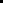 2.2.8.5 Impurities of toxicological significanceIf there is potential for the formation of toxicologically significant impurities or by-products this must be declared and quantified. Provide  details of the conditions leading to their formation and the steps taken to control the formation of toxicologically significant impurities.2.2.9 Declaration of CompositionProvide a comprehensive Declaration of Composition (DoC) for the active constituent—Table below provides an example. The DoC should be signed and dated by the person responsible for it and include the following information:the minimum purity of the active constituent (in grams per kilogram [g/kg] or grams per litre [g/L], as appropriate on a dry-weight basis) as well as the ratio of the content of isomers or diastereoisomers (where relevant)the maximum content of all impurities present in quantities of 0.1 per cent or more including waterany toxicologically significant impurities present at any level (including less than 0.1 per cent)if the active constituent is a manufacturing concentrate, the minimum concentration of the active constituent in the manufacturing concentrate as well as the minimum purity of the active constituent and the maximum content of all impurities on a dry-weight (diluent or additive free) basis, and the content of diluents and/or any additives in g/kg or g/Lthe chemical names, with company code numbers (where applicable), Chemical Abstracts Service (CAS) registry numbers (where they exist), empirical formulae, molecular weights and structural formulae for all identified impurities.All impurities present at or above the 0.1 per cent level should be identified and reported. If identification of an impurity is not feasible, a summary of laboratory studies demonstrating the unsuccessful effort should be included in the application.You should specify the minimum purity of the active constituent and the maximum content of each impurity based on the previously and recently manufactured batch analysis results from the manufacturer. It’s recommended that analysis of at least five batches manufactured within the last five years should be provided, as this offers some statistical certainty on the reliability of the data and demonstrates that the manufacturer is currently capable of producing the active constituent.Table: Recommended format for a Declaration of Composition2.2.10. Batch analysis dataThe applicant should provide batch analysis results (analysed within the last five years) for at least five commercial-scale production batches of the active constituent to demonstrate routine compliance with the DoC and to demonstrate that the manufacturer is in control of the process.If data on commercial-scale batches are not available,  provide batch analyses for pilot-scale batches manufactured using the same process as intended for commercial-scale batches. Data from Laboratory-scale batches should not be included as they do not demonstrate the capability of full-scale manufacture.The results should include:batch sizebatch numberdate of manufacturedate of analysisresults of the analytical determination for the content of the active constituent and each impurity present at a concentration of 0.1 per cent or more using specific methods—actual numerical results should be provided rather than vague statements such as ‘within limits’ or ‘conforms’.content of toxicologically significant impurities (present at any level)information on the analytical methods used to generate the data and the validation of these methods.where applicable, chromatograms of the batches showing separation of impurities. Chromatograms should be clearly labelled withbatch numberspeak identitypeak integration dataa software-generated table with retention time and peak area of associated peaksa copy of all raw data used to generate the results.To determine impurities in the active constituent, reference standards should be prepared for each of the identified impurities, particularly those known to be toxic, and the concentration of impurities should be measured against their own reference standards.It is acceptable to use the active constituent of known purity as an external standard to estimate the levels of impurities (diluted to the appropriate concentration), provided the response factors of those impurities are sufficiently close (90 per cent or more) to that of the active constituent. In cases where the response factor is not close, it may still be acceptable to use the active constituent provided a correction factor is applied providing the  rationale on  how a correction factor is used.The sum of the quantitative level of the active constituent and impurities is often referred to as the mass balance. Mass balance is an important parameter in the batch analysis to ensure that all major impurities have been detected. The mass balance need not add up to exactly 100 per cent, because of the analytical error associated with each analytical procedure; however, it is expected to be in the range of 98–102 per cent.2.2.11. Analytical methods Analytical profile of batches for the technical material, relevant impurities and metabolites, are to be provided, including the full details of the test methods used for determining the active constituent, all impurities at or above 0.1 per cent and toxicologically significant impurities (even when present at less than 0.1 per cent) in the active constituent.The following information should be included in a written analytical method:a copy of the actual laboratory method. If this laboratory method is not in English, please include an English version.the principle of the methodthe method summarysample preparation techniquesequipment or reagents (for example, for chromatographic methods, details of the column include column name, manufacturer, packing material and dimensions)Eluent (including gradients, where applicable)column temperaturedetector and retention times of all componentspurity of reference standard(s), source, and batch number of reference standard(s)where chromatographic techniques are usedrelevant chromatograms (blank, standard, and sample) including retention times.peak-assignment and peak-integration dataoriginal printouts from the chromatographic system which include retention times, peak areas, and peak-height tables.worked examples of all calculations.2.2.12. Validation dataProvide  validation data for the method(s) used to assay the active constituent and impurities. Address the following parameters, where appropriate:selectivity or specificitylinearityprecisionrecovery (accuracy)limit of detection (LOD) for impuritieslimit of quantitation (LOQ) for impurities.Note that LOD and LOQ are not required for the quantitation of the active constituent, only the determination and quantitation of the impurities.2.2.13. Analytical reference standardsApplicants for approval of new active constituents must provide the following samples to the Local recognised laboratory for each participating country:1 gram of the analytical reference standard of each pure active constituent, or where the active constituent is a mixture of major isomers which can be separated, 1 gram of each isomer.100 grams of active constituent as manufactured (the percentage purity and the method provided to the APVMA in the approval of the active constituent should also be provided).10 milligrams of analytical reference standards for all toxicologically significant impurities present in the active constituent.100 milligrams analytical standard for all metabolites identified and for which a maximum residue limit applies.Please note, provide justification to the regulator that you should supply less than 1 gram of analytical reference standard and/or less than 100 grams of active constituent as manufactured. The justification will be considered on their merits.Storage instructions and information on the recommended shelf life of the analytical reference standard and active constituent are required, especially if degradation is likely to occur under transport or storage.Samples must be accompanied by a letter stating:the reason for submitting the samples including the application and active constituent numbers.the purity of each of the materials supplied with a separate Certificate of Analysis for each.the storage instructionsthe acute oral and dermal toxicities of the materials, or the appropriate safety data sheet.Care should be taken to ensure that samples are properly packed. Samples that arrive leaking or otherwise damaged will be destroyed and replacement samples will be requested. Samples should be provided to the regulator recognised laboratories before approval of a new active constituent. When standards are supplied to these laboratories, documentation to this effect should be forwarded to the participating countries regulators for confirmation purposes.From time to time, the regulators may request that active-constituent approval holders provide replacement material to maintain our inventory of reference materials.2.2.14. Biochemical properties of the Active Substance2.2.14.1. Use of the active substanceThe information provided shall describe the intended purpose for which the VPP containing the active substance are used or are intended to be used and the dose and manner of their use or proposed use.2.2.14.2. Function      State the intended functions of active substance (e.g., Acaricide or other function).2.2.14.3. Effects on pests The nature of the effects on pests shall be stated (e.g. Contact action,stomach action, inhalation action, desiccant, reproductive inhibitor, or others);2.2.14.4. Mode of actionTo the extent that it has been elucidated, a statement shall be provided as to the mode of action of the active substance in terms, where relevant, of the biochemical and physiological mechanisms and biochemical pathways involved. Where available, the results of relevant experimental studies shall be reported.Where it is known that to exert its intended effect, the active substance must be converted to a metabolite or breakdown product following application or use of Veterinary Pesticide Product containing it, the following information shall be provided for active metabolite or breakdown products: (a) chemical name in accordance with IUPAC and CAS nomenclature.2.2.14.5.  Occurrence or development of resistance to active substance sProvide Information on the occurrence or possible development of resistance to the active substance and appropriate management strategies.2.2.14.6 Methods and precautions of handling, storage, transport, or fire Methods and precautions concerning handling, storage, transport, or fire. A safety data sheet shall be provided for all active substances.The studies, data and information submitted, together with other relevant studies, data, and information, shall both specify and justify the methods and precautions to be followed in the event of fire. The possible products of combustion in the event of fire shall be estimated, based on the chemical structure and the chemical and physical properties of the active substance.2.2.14.7 Procedures for destruction or decontamination:In many cases the preferred or sole means to safely dispose of active substances, contaminated materials, or contaminated packaging is through controlled incineration in a licensed incinerator.Other methods to dispose of the active substance, contaminated packaging, and contaminated materials, where proposed, shall be fully described. Data shall be provided for such methods, to establish their effectiveness and safety.2.2.14.8 Emergency measures in case of an accidentProcedures for the decontamination of water and soil in case of an accident shall be provided.The studies, data and information submitted, together with other relevant studies, data, and information, shall demonstrate the suitability of measures proposed for use in emergency situations.PackagingThe packaging, or storage or shipping containers must be appropriate for the characteristics of the active constituent.A description of the packaging materials used for the active constituent and information regarding the corrosive effect, if any, of the active constituent on the packaging materials should be provided. This information is not required if the active constituent is formulated into a product at the site of manufacture.Section 3.0	Particulars of the formulated product (Veterinary Pesticide) The EAC veterinary medicinal products regulators require that a product including veterinary pesticides be registered before distribution, sale or use in East Africa, regardless of whether the product is formulated in the region or overseas.  The formulation and manufacturing data should be submitted to support the registration of a veterinary pesticide. This guideline is applicable to products that are prepared by chemical synthesis. Details about information to support applications to register products that are not conventional pesticides will be provided in a separate guideline.3.1. Veterinary Pesticide Product (Formulated product)  3.1.1.  Trade name, brand name or trademark of the productThe distinguishing product name is the name by which the product is (or is to be) known, registered, labelled, advertised, and sold. It should be unique to a particular product and include such descriptive words or phrases as are needed to distinguish the product from other products and to identify the purpose for which it is to be used.3.1.2. Applicant, Formulator, and formulation facility detailsApplicant name, company address, contact name, telephone number and e-mail address. The applicant should provide the name, physical address, and address of all formulating facilities—including the GPS coordinates—involved in any step of the manufacture of the product. Names of all co-formulants in the product and whether they influence the toxicity of the product. This includes toll or contract manufacturers and subcontractors involved in packaging and labelling, and testing, up to and including release for supply stating the relationship with the marketing authorization holder. Information on whether the applicant is to import or manufacture (including repacking, formulating, and manufacturing from raw materials) the pesticide product. If the application is for manufacturing in the region, the applicant should give the location of the manufacturing plant.3.1.3. Type of Formulation The applicant should indicate the type of the formulation to be registered (for example emulsifiable concentrate, granule, dustable powder or pour-on). If a description of the formulation type does not appropriately describe the proposed formulation type, refer to the FAO/WHO guidelines (JMPS 2010) to provide a formulation type.3.1.4 Purpose of the product and target animal speciesBrief description of the method and site of application of the veterinary pesticides. The application rate per animal size treated and concentration of active ingredient in the material as applied (for example, if the product is diluted before application). Application and mixing instructions, including method of application, type of equipment used, application techniques and rates for each use site, and type and volume of diluent per unit of area or volume.Number, frequency, and timing of applications (e.g., per month, per week) and proposed duration of protection.Proposed instructions on how to use the product, including in a manner that protects human health and the environment (e.g., buffer zones; personal protective equipment such as gloves, coveralls, respirator; prohibited application areas such as aquatic areas and around homes; and prohibited tank mixes or incompatibility with other products).Procedures for cleaning application equipment, if relevant to the proposed use3.1.5. Active constituent standardThe active constituent(s) proposed for use in the veterinary pesticide must be an approved active constituent(s). Product registration holders must ensure the active constituent used in the veterinary pesticide complies with the FAO and WHO specifications. the following information about the active constituent should be provided:the name of the manufacturer and the street address of the manufacturing plant(s), and the approval number, where availablethe batch analysis data for the batch of the active constituent (analysed within the last two years) to be used in product formulation. The batch should be analysed for active constituent content and impurities and analysed for any toxicologically significant impurity(ies) at any level.3.1.5.3 	full details of the analytical methods used for the determination of the active constituent, any isomer and impurities should be provided.3.1.5.4 	appropriate validation data for the analytical methods used for the determination of the active constituents and relevant impurities and toxicologically significant impurity(ies) should be provided for in-house methods.3.1.6. Quantitative and qualitative information on the composition of formulationApplicant shall provide a statement of the formula identifying each active substance, and inactive substances and, in certain cases, impurities that may be present in the product. The product composition data is used to determine whether the product contains any ingredient in an amount which may cause unreasonable adverse effects to the animal, human, and environment. In addition to identifying the substances in the product, the applicant must also provide certified limits for the substances listed in the statement of formula. Upper and lower certified limits must be established for each active substance and each intentionally added inactive substance. For some types of products, an upper (maximum) certified limit must be established for certain impurities that will be present in the product at any time while it is in market.An applicant is required to submit a copy of available technical specifications by which the supplier of a starting material describes its composition, properties, and/or toxicity as well as any other information available to the applicant concerning the composition and properties of the starting material. Applicants may not be required to analyse starting materials, but to submit information on purity of starting materials.The formulation composition describes the qualitative and quantitative formulation of the product. Provide a full description of the formulation of the product to be marketed or supplied for the purposes covered by the application including:the common or chemical names of the constituents and their identification or composition (International Organization for Standardization [ISO]), International Union of Pure and Applied Chemistry (IUPAC) name. In some cases, safety data sheets (SDS) may be submitted in lieu of the manufacturer’s CoA. For proprietary non-active constituents, specifications from the supplier should be provided. the Chemical Abstracts Service (CAS) Registry Number (if available)the concentration of all active and non-active constituents in the formulationreference to the quality standards the purpose of the constituents in the formulation (for example, whether it is the active constituent, a surfactant, an emulsifier, or a filler).Based on the actual purity or potency of the active constituent and all non-active constituents, adjust the formulation composition by calculating the concentration of constituent(s). For example, if the theoretical concentration of an active constituent in a batch of product (that is, the label claim) is 275 grams per litre (g/L), and the purity of the technical active constituent being used is 950 grams per kilogram (g/kg) (95 per cent weight per weight), then the factorised concentration of the technical active constituent to be added would be:275 g/L÷ (950/1000)=289.5 g/LConcentrations of technical active constituents, together with the stated nominal concentration of active constituent (and any overage), adjuvants, and inert constituents should be expressed in g/L for liquid formulations and g/kg for solid formulations. If these units are not appropriate for a particular formulation, the applicant should propose suitable units (for example, a biological unit). Table 1 is an example of an adequate formulation composition statement.MS = manufacturer’s specification3.1.7 Product registration status in other countries and WHO restriction Provide information on product authorizations in other countries, refusal of registration or cancellation of registration (including reasons).Provide any existing FAO and WHO assessments, established residue limits in other countries, and intended container management and waste product disposal.3.1.8 Risk management statement 3.1.8.1 	Provide a statement about any risk for the development of resistance in the controlled pest and propose resistance prevention methods. 3.1.8.2.	Withholding periods for animal products must be provided. Disposal procedures, detailed actions in the event of an accident during transport, storage or use and decontamination procedures for use in the event of accidental spillage or fire. Information on antidotes, if any, and medical treatment in the case of accidental exposure; names of co-formulants that may influence the toxicity of the product.3.1.8.5 		Proposed hazard classification, labelling and safety phrases and symbols.3.1.8.6 		Proposed complete, commercial label, packaging sizes, and materials and specimens of proposed packaging.3.1.8.7 A statement about any risk arising from the recommended methods of application and precautions and handling procedures, to minimize those risks (e.g., precautionary statements of the Globally harmonized system of classification and labelling of chemicals [8])3.2 QUALITY, MANAUFUCTURE & CONTROL3.2.1 Quantitative and Qualitative Particulars of the ProductIntroductionVeterinary Pesticide Product manufacturing involves the industrial synthesis of molecules produced or modified to provide compounds (active substances). Manufacturing goes through several steps and all steps, and particularly the reactions, may generate air emissions, effluents, and waste / by-products which should be appropriately controlled for safety in the manufacturing plant.Veterinary Pesticide Product formulation process involves mixing, blending, or diluting one or more active substances and inert ingredients to obtain a product used for additional processing or as a final product; The formulations can be gas formulations (aerosols and fumigants), liquid formulations and solid formulations.The finished veterinary Pesticide Products are packed in container closure systems designed from materials that can effectively contain the pesticide to optimize its handling and application and reduce health or environmental risks to humans or ecosystems by preventing spillage. The facilities where Veterinary Pesticide’s Product are manufactured, formulated, and packaged should employ current Good Manufacturing Practice (cGMP) procedures to ensure quality product.3.2.1. Method of Manufacture The following information must be provided for each process resulting in a separately isolated substance: A general characterization of the process (e.g., whether it is batch or continuous) and quantity of product produced (lbs or kg) per theoretical batch size (or per unit time, if continuous).Describe the key stages of manufacture detailing the precautions taken to ensure that the method produces a final product of consistent quality.  Include quantitative descriptions of all the substances used during manufacture and indicate the steps at which they are added. Provide a flow chart showing the intended chemical reactions occurring during each step of the process, and of the major unit operations, including separation steps. In addition, a flow chart showing the various stages of manufacture including, blending, and filling. Show the stages where sampling is taken for Quality Control tests, naming the tests performed at each stage should be provided.And/or  A detailed description of the manufacturing processes and in-process control for critical points. Inclusion of an executed batch manufacturing record for a commercial batch is recommended. The identities of the reactants, solvents, and catalysts used to produce the product, their quantities in kilograms, and the order in which they are added.Provide a description of the equipment used that may influence the composition of the substance produced., reaction conditions and details of the chemical reactions intended to occur. A description of the conditions (e.g., temperature, pressure, pH, humidity) that are controlled during each step of the process to affect the composition of the substance produced, and the limits that are maintained.A description of the purification steps (including those used to recover or recycle starting materials, intermediates, or the substance produced).A description of the procedures used to assure consistent composition of the substance produced, e.g., calibration of equipment, sampling regimens, analytical methods, and other quality control measures.3.2.2. Formulation process and quality controlThe applicant should provide a description of the method of formulation of the product and the sequence of operations, plus an indication of the typical size of the production-scale batch.Full details of the quality control procedures used by the formulator to ensure batch-to-batch reproducibility of the product should also be provided. Information should include details of the control checks performed at various stages of the manufacture, processing, and packaging of the product. The description of the in-process testing should include the specifications and tests for pivotal and key or critical intermediates. A description of the process to deal with a product that does not comply to release specifications should be provided.3.2.3. Cleaning of validation equipmentThe applicant should provide a description of the method and specifications for cleaning of equipment between different batches that contain different active constituents, non-active constituents, or formulation.3.2.4. Physical and chemical properties of the Formulated product The following data on the physical and chemical properties of the product should be provided.3.2.4.1 Physical properties of the formulated product3.2.4.2. chemical properties of the formulated product.3.2.4. Potential for the formation of impurities of toxicological concern Monitoring and reporting of toxicologically significant impurities present in the active constituent and non-active constituents in the product or formed during the formulation of the product and storage or by migration of packaging material into the product should be continuous.3.2.5. Product specificationsProvide product specifications, with suitable upper and lower limits for the active constituent and the toxicologically significant impurities, and the relevant physical characteristics of the product.The specification limits should consider the use of any overages in the formulation.Specifications should address the test parameters for the particular formulation types, as outlined in the storage stability section. Table 2 is an example of a suitable format for product specifications.3.2.6. Batch records of active constituentThe product registration holders and/or the active constituent supplier are required by a condition of product registration to maintain analysis records for each batch of the active constituent used in their registered products. During GMP audit the active constituent batch records held by veterinary pesticide registration holders may be verified.3.2.7. Content of active constituent—allowable variationsThe difference between the stated label amount or concentration and the actual content of the active constituents should not exceed the statutory limits for chemical products. The allowable active constituent is specified in the FAO specifications (Table 3).EC = emulsifiable concentrate; SC = aqueous suspension concentrate; SL = soluble concentrate; GR = granule; WG = water-dispersible granuleNote: In each range the upper limit is included. (Sourced from JMPS, 2010) Comments for Table 3The allowable variations (tolerances) refer to the average analytical result obtained and take into account manufacturing, sampling, and analytical variations, except where an overage is required. Positive deviations from the upper limits given in the table may be utilised if the formulation is manufactured with an overage to compensate for degradation in storage.3.2.8. Batch analysis dataDetailed information on final product tests performed on each batch, including the batch release specification, must be provided. The analyses must be designed to measure the amount of active ingredient present in the product and to identify and quantify (if present) any impurity associated with an active ingredient which is expected (based the theoretical discussion) to constitute 0.1 percent or more of the product.Results from a current batch of the product are required to demonstrate that the product is formulated within specifications. The data should address all parameters listed for the product specifications.Note: The initial results from stability trials may be sufficient.3.2.9. Toxicologically significant impuritiesWhere the concentration of toxicologically significant impurities is known to increase as the active constituent degrades upon storage, the level of these impurities should be analysed at the commencement and completion of the relevant product storage stability study. The concentrations found after product storage should be in a proportionally appropriate. However, where toxicologically significant impurities are found as the result of ‘carry-through’ from raw materials and/or as a by-product of the manufacturing process for the active constituent and do not increase on storage, then no analysis of these impurities is needed in the relevant product stability study.3.3.  Validation of analytical methods Validation data for both accuracy and precision should be submitted for all methods. Applicants should provide information on the analysis of data gathered throughout the design and manufacturing of the product to confirm consistency of the production process in delivering quality products (e.g., batch to batch consistency providing for summary of the results of tests on five consecutive batches of Veterinary Pesticide Product must be provided to support the application for registration of the product to demonstrate batch to batch consistency). These batches may be pilot or production batches. Full details of the results of the batch tests demonstrating conformity with the specifications should be included.Provide validation data for the methods used for the determination of active constituent and, where appropriate, relevant impurities.3.3.1 Analytical methodsProvide a full description of the analytical methods used for testing the product including details of equipment, materials and conditions used. The methods of analysis should be appropriate for the type of active constituent and the formulation matrix of the product. Provide the following information to demonstrate the suitability of the analytical methods used to generate data for product registration: Regulatory authorities require applicants to provide samples of a certified analytical standard of active substance, the technical material used in the formulated product and the formulated product. analytical standards of relevant metabolites and all other components included in all monitoring residue definitions. samples of reference substances for the relevant impurities.full details of the analytical methods used for determining the active constituent and, where appropriate, relevant toxicologically significant impurities in formulated veterinary pesticide during stability testing.a description and purity of the reference standardswhere chromatographic techniques are used, representative chromatograms of the blankreference standardproduct samplechromatograms labelled with batch numberpeak identitypeak integration dataX and Y axis labelsworked examples of the calculations.The applicability of existing CIPAC methods shall be assessed and reported. In case of use of a CIPAC method, further validation data shall not be required, but example chromatograms shall be submitted, where available.3.3.1.1 Regulatory analytical methodsThe analytical methods for pesticides active constituents and formulated chemical products described in the following documents are recognised as the regulatory methods:•	Handbooks of the Collaborative International Pesticide Analytical Council (CIPAC).•	The Association of Official Analytical Chemists’ (AOAC International) Manual for agricultural active constituents and agricultural chemical products.The use of regulatory methods (if one is available) is recommended by the East Africa Veterinary Pesticides and Veterinary Medicines Authorities.It is recommended that, where available, you use the analytical methods described in the above documents for a particular active constituent or formulated product.The analytical methods described in these documents for a particular active constituent or formulation are regarded as validated and do not require revalidation. However, the applicant must verify the suitability of the method to be used under actual conditions of use (that is, selectivity and accuracy should be demonstrated for the published method when applied to the relevant sample matrix and laboratory conditions) and provide the data.3.3.1.2 Alternative analytical methodsAn alternative analytical method is an analytical method proposed by the registration holder for use instead of the regulatory analytical method. The applicant may use an alternative analytical method in place of a regulatory method if it is validated in accordance with this guideline.3.3.2 The following parameters should be addressed:selectivity or specificitylinearityprecisionrecovery (accuracy)limit of detection (LOD) and limit of quantitation (LOQ) for relevant impurities and all toxicologically significant impurities.Note: If the regulator has assessed the analytical methods in a previous application, you may refer to the data provided in that application. However, if the formulations are not identical, provide specificity and recovery (accuracy) data to demonstrate that the analytical method is appropriate for use on the new formulation.The objective of validation of an analytical method is to demonstrate that the method, when correctly applied, produces results that are fit for purpose. These guidelines describe the procedures to be carried out to validate the analytical method. The guidelines are included as part of the Part 2—Chemistry and manufacture dossier for an application for approval of an active constituent and registration of an agricultural chemical product, including those used in storage stability studies. They are not intended to apply to analytical methods for residue analysis, or to analytical methods for biological and biotechnological products. Approaches other than those set forth in this guideline may be acceptable, provided they are supported by adequate scientific justification.Non-chromatographic analytical methods (e.g. titration methods) are not typically expected to comply with this guideline. However, we expect that users of non-chromatographic methods will provide some form of validation in order to satisfy us that the method is fit for purpose.3.3.3. Providing data to support an analytical method.The following information should generally be included to support the adequacy of the analytical method:Method description – this section should contain a full description of the analytical method. The description should include details of all-important operational parameters, such as details of sample preparation and reagents preparation (including method of extraction of the active constituent from the product), and details of the reference standards. Provide  documentation confirming the purity of the reference materials.Validation data and all relevant data collected during validation, including: copies of chromatograms that are clearly labelled with peak-identity and peak-integration data as well as X and Y axes with relevant scales.nuclear magnetic resonance spectra, clearly showing chemical shifts and coupling constants.formulaeexamples of calculations used for calculating validation characteristics.3.3.4. Parameters for method validationTo be fit for the intended purpose the method needs to meet certain validation characteristics. Typical validation characteristics that should be considered are:selectivity (specificity)linearityrangeaccuracyprecisionLimit of detection (LOD) andLimit of quantitation (LOQ).3.3.4.1 Selectivity (specificity)The selectivity of a method refers to the extent to which the method can determine particular analyte(s) in a complex mixture without interference from other components in the mixture. The terms selectivity and specificity have often been used interchangeably. The term selectivity generally refers to a method that provides responses for a number of chemical entities that may or may not be distinguished from each other, while the term specificity refers to a method that produces a response for a single analyte only. Since very few analytical methods respond to only one analyte, the use of the term selectivity is more appropriate than specificity.The selectivity of the analytical method should be demonstrated by providing data to show that the analyte chromatographic peak is absent from interference peaks with regard to degradation products, synthetic impurities and the matrix (that is, excipients present in the formulated product at their expected levels). Such data include a peak homogeneity test or peak purity test (for example, diode array, or mass spectrometry) that shows the analyte chromatographic peak is not attributable to more than one component.3.3.4.2 LinearityThe linearity is the ability of the analytical method to produce test results that are proportional to the concentration (amount) of analyte in samples within a given concentration range, either directly or by means of a well-defined mathematical transformation. Linearity should be determined by using duplicate determinations at 3 or more concentrations, or a single determination at 6 or more concentrations that span 80% to 120% of the expected nominal concentration.The linearity of a method should be established by visual inspection of a plot of analytical response as a function of analyte concentration. If there is a linear relationship, test results should be evaluated by appropriate statistical methods (for example, by calculation of the regression line by the method of least squares). In some cases, the test data may need to be subjected to a mathematical transformation prior to regression analysis.Your report(s) should include the:equation of the calibration lineslope of the lineinterceptcorrelation coefficient (r).The slope should demonstrate a clear correlation between response and analyte concentrations. The test results should not show a significant deviation from calculated results by the calibration equation – indicated by the correlation coefficient, r – greater than 0.99 over the range (80% to 120%). If r is less than 0.99, an explanation on how accurate calibration is to be maintained must be provided. In cases where a non-linear response is deliberately used, you should also provide an explanation.3.3.4.3 RangeThe specified range is normally derived from the linearity studies. The range of an analytical method is the interval between the upper and lower concentration (amounts) of analyte in the sample for which it has been demonstrated that the analytical method has suitable levels of precision, accuracy, and linearity.The following minimum specified ranges should be considered for the:assay of the active constituent of an agricultural chemical product, at least 80% to 120% of the nominal concentrationdetermination of an impurity, at least from the specification level to 120% of the specification level.3.3.4.4 AccuracyThe accuracy of an analytical method is defined as the degree to which the determined value of analyte in a sample corresponds to the true value. Accuracy may be measured in different ways and the method should be appropriate to the matrix. The accuracy of an analytical method may be determined in any of the following ways:Analysing a sample of known concentration and comparing the measured value to the 'true' value – you should use a well-characterised sample (for example, a reference standard) for this.The placebo (product matrix) recovery method, or ‘spiking’ – whereby a known amount of reference standard is added to a placebo sample (that is, a sample that contains all other ingredients except the active constituent[s]), the resulting mixture is assayed, and the results obtained are compared with the expected result.The standard addition method – whereby a sample is assayed, a known amount of reference standard is then added, and the sample is again assayed; the difference between the results of the 2 assays is then compared with the added amount.Recovery is expressed as the percentage of the observed result to the expected result. The accuracy of a method may vary across the range of concentrations and therefore must be determined at several different fortification concentrations. The accuracy should cover at least 3 concentrations (80%, 100% and 120% of the nominal concentration) in the expected range.Accuracy may also be determined by comparing test results with results obtained using another validated test method.The acceptance criteria for the accuracy of the method are based on expected recovery. This depends on the sample matrix, the sample processing procedure and on the analyte concentration. The mean percentage recovery of each of the 3 concentrations should be within the ranges listed in Table 1.3.3.4.5. PrecisionThe precision of an analytical method expresses the closeness of agreement (degree of scatter) between a series of measurements obtained from multiple sampling of the same sample under the same prescribed conditions. Precision may be considered at three levels: repeatability, intermediate precision, and reproducibility. For example, repeatability can be obtained by a minimum of 5 independent replicate sample determinations with the same method, on identical test material, on the same equipment, by the same operator in the same laboratory within short internals of time.The precision of an analytical procedure is usually expressed as the per cent relative standard deviation of a series of measurements. When applicable, a suitable test for outliers (Dixon's or Grubbs Test) may be applied to the results.  Clearly indicate where outliers have been discarded and attempt to explain the reason for the occurrence of individual outliers.The levels of precision we recommend are listed in Table 2.3.3.4.6 Limit of detection (LOD)The limit of detection (LOD) of an analytical method is the lowest amount of an analyte in a sample that can be detected, but not necessarily quantitated as an exact value.The LOD may be determined by analysing a series of samples with known concentrations of analyte and by establishing the minimum concentration at which the analyte can be reliably detected. That is, the LOD answers 2 questions:Is the analyte present and can it be reported?Is the analyte not present and can that be reported?The lowest concentration that produces a detectable peak response corresponding to the analyte should be normally measured with between 6 and 10 replicates. You should calculate the average response (X) and the standard deviation (SD). The LOD is X + (3 × SD).3.3.4.7 Limit of quantitation (LOQ)The limit of quantitation (LOQ) is the lowest amount of the analyte in the sample that can be quantitatively determined with defined precision under the stated experimental conditions. The limit of quantitation is a parameter of quantitative assays for low levels of analytes in sample matrices and is relevant particularly for the determination of impurities, degradation products and low levels of active constituent in a product.If a preliminary study to determine the approximate LOQ is undertaken, then the LOQ may be determined by measuring a reference standard solution that was estimated during the preliminary study. The solution is normally injected and analysed with between 6 and 10 replicates. Calculate  the average response (X) and the relative standard deviation as a per cent (%RSD) of the results. The %RSD should be less than 20%. If the %RSD exceeds 20%, you should prepare a new standard solution of higher concentration and repeat this procedure. The LOQ is X + (10 × SD).3.3.4.8 Applying the parameters of method validation.The extent to which a method needs to be validated depends on its application.The tests we recommend for consideration for each of the categories of analytical methods described in the guidelines are listed in Table 3.Specifications of the Packaging Material and Labelling Requirements The effect of the formulation on the packaging material and vice versa is important and information on the compatibility of the packaging material is required. Commercial sales packs (finished product containers closure) made of plastic materials also have an Expiry Date. The following information shall be provided: A general description of the container and closure system including primary (inner) and secondary (outer) packaging, and other components such as measuring cups and syringes. The chemical identity of materials for each component of the system. Detailed specifications and tests for primary (immediate) packaging components such as: glass containers, plastic containers, and paper closures.Such specifications and tests shall be as per article 10.2.6 of the FAO/WHO International Code of Conduct on Pesticide Management, certificates of analysis shall be provided as proof that the packaging conforms to specifications.	3.4.1 Suitability of Packaging Materials3.4.1.1 Different types of packaging materials Tests must be performed to ensure compatibility of the formulation with the packaging material. The packaging material is examined for its integrity and tightness throughout storage. A range of packaging materials is available with different levels of barrier properties. HDPE (High Density Polyethylene) is the most widely used material for water-based formulations. Products containing organic solvents may need an additional barrier to prevent loss of solvent or damage to the HDPE polymer. Typical materials are HDPE co-extruded with a second polymer like Polyamide (HDPE-PA), Ethylene vinyl alcohol (HDPE-EVOH) or inline-fluorinated HDPE (fluorinated HDPE, F-HDPE). Commonly used PET bottles (Polyethylene terephthalate) offer a good solvent barrier.For solid formulations which are not sensitive to humidity, HDPE bottles or LDPE lined cardboard boxes can be used. For protection against humidity, multi-layer bags with aluminium layers are available. Other materials may also be available.3.4.1.2 Testing compatibility and stability of packaging materialsStorage stability tests should be performed in the commercial sales pack or a representative thereof. Tightness of the container and the closure, absence of any seepage, absence of strong panelling or ballooning, and no significant weight change are recommended evaluation criteria.3.4.1.3. Extrapolation of packaging materialsAs a general principle, data are required to support the packaging material in which pesticides are packed. In certain instances, extrapolating data from one packaging material to another is possible according to other international guidelines.3.4.1.3.1 Extrapolation for liquid formulationsAccording to international guidelines, the following extrapolations are acceptable:For water-based formulations (e.g. Soluble Concentrates, Soluble (liquid) SL SP Soluble powder) extrapolation between plastic materials is possible and stability data generated for one of the materials can be used in support of any of the others (HDPE, f-HPPE, HDPE-EVOH, HDOE-PA &PET).For organic solvent containing formulations (e.g. Emulsifiable Concentrate (EC) extrapolating stability data of the product in HDPE to higher barrier HDPE-type materials (HDPE-PA, HDPE-EVOH, f-HDPE) is acceptable without generating further stability data when stability in HDPE was demonstrated. However, stability study done in HDPE-PA, HDPE-EVOH, f-HDPE cannot be extrapolated for the others. For different plastics like PET, it is recommended as a minimum to provide data on seepage.Extrapolation between higher barrier HDPE-type materials (HDPE-PA, HDPE-EVOH, f-HDPE) for solvent containing formulations is acceptable when stability of the product in any of these materials was demonstrated and data show that no seepage and no significant weight change occur.3.4.1.3.2. Extrapolation for solid formulationsExtrapolation of stability data is possible between all types of packing materials when they are waterproof or have a waterproof lining or where the formulation is not moisture sensitive. This can be demonstrated by showing that the weight and moisture content of the packed product has not changed during storage.3.4.2. Packaging and label informationArticle 10.2.6 of the FAO/WHO International Code of Conduct on Pesticide Management (5) requires labels that clearly show the release date (month and year) of the batch, Expiry Date and relevant information on the storage stability of the product. In cases where the Shelf Life is shorter than 2 years, a justification must be given, and the label must show both release date and Expiry Date.Label statements should be made according to regional requirements. In case there are no specific rules, the release date (month and year) and relevant storage stability information of the product will be based on paragraph 10.2.6 of the FAO Code of Conduct.Note: It is important to note that commercial sales packs made of plastic materials also have Expiry Dates. Therefore, this should also be indicated clearly.3.4.3. Change of Formulations During Product Life CycleDuring the product life cycle, changes of the composition of a formulation may occur e.g., due to using alternative raw materials, using an alternative process, or replacing co-formulant sources which are no longer available.If such a change falls into the category of a “minor change” (definition and guidance is given in this guideline, the previously established Shelf Life can be assigned to the new formulation variant without further testing.3.4.4	LabellingThe applicant shall ensure that the primary (immediate) packaging of the product is labelled in English. However, as pesticides are over the counter product and used by farmers, the instruction of use information shall be provided in English, Swahili and French for all Veterinary Pesticides Products that will be marketed in the East African Region.3.4.4.1 labelling information Veterinary pesticides shall be labelled with statements on hazard, pictograms, and precautionary statements. The following minimum information shall be required in English on the label of the immediate(primary) packaging, with instructions for use in additional language, Swahili, and French:brand name where appropriateactive ingredient quantity of active substance per dosage unittotal contents of containerdate of manufacturedate of expirybatch numberstorage conditionsname and address of manufacturerinstructions for use (User information insert attached)3.4.4.2.	User Information LeafletThe product packaging shall include instructions for use (in English, Swahili, and French) The leaflet shall include the following minimum information:Active ingredientA brief description of the mechanism of action and pharmacological effectsClinical Information:IndicationsMethod of application describing fully and indicating the type of equipment to be used, if any, as well as the type and volume of the diluent to be useddosage regimenscontraindicationsprecautions in pregnancy, and in milking animals etc.adverse reactions including their frequency.symptoms and treatment of over dosagewith holding periodProduct Information:dosage formstrengthexcipientsstorage conditionsshelf-lifepack sizedescription of product  name and address of the manufacturerUse of Personal Protective Equipment by applicators is a requirement for all persons who are involved in the administration of the product.Generation of storage conditions for veterinary pesticides.3.5.1. Generating storage stability dataStorage stability data should be generated with the product stored in the proposed commercial packaging (or smaller packages of the same construction and material), under accelerated conditions, and/or real-time testing at room temperature, or under ambient warehouse conditions. The following information regarding the storage stability trials should be supplied to the EAC MRP veterinary pesticides application:Product specifications, with proposed limits for the content of active constituents and physical characteristics of the product within which the properties of the product will remain during its proposed shelf life. Products may have different specified limits at batch release, and at the end of its shelf life.Test results generated before and after storage, including full details of the methods used to produce data for each of the test parameters listed in the shelf-life specifications.Data describing the stability of the packaging materials demonstrating no significant deterioration, as interaction with a product can cause brittleness, softening, and corrosion of packaging.The data should confirm that the formulated product will remain within specification for at least 2 years when stored in its unopened, original container, away from direct sunlight, and at or above 25˚C (‘normal storage conditions’).3.5.2. Pack sizes and pack size changesAs specified below in section 2, stability testing trials for new products should be conducted on product packaged in the same containers (materials and pack size) that are proposed for the marketing of the product. Smaller containers of the same material as the commercial containers may be used for stability testing, where the size of the commercial container makes stability testing impractical.Applicants may also wish to market their products in a smaller container later. Undertaking a stability study in a smaller container of the same material and construction would demonstrate the product pack size is fit-for-purpose for not only the current marketed product size, but for future, smaller pack sizes.3.5.3. larger pack sizesFor large pack size no additional stability data is required in primary pack size from that used in the stability study. The surface area to volume ratio of the product reduces as the primary pack size increases, and the interactions between the product and packaging become less significant.Larger pack sizes may have implications for other assessment areas (for example, worker safety or environmental impact), and data or justification may be required to address those potential risks.The packaging for a larger container must meet the conditions of registration for containers in terms of having sufficient strength to prevent leakage and must be of a practical size to allow users to comply with any label instructions, such as 'shake well before use'.3.5.4. Smaller pack sizes.Smaller pack sizes have a greater ratio of surface area to volume than larger containers, interactions between the product and packaging are generally more significant, and stability data or scientific justification in-lieu of data may be required to support a smaller pack size. Approval of a pack size 50% smaller (by volume, or by weight) than the pack size used to generate the stability study data will be considered by the EAC MRP regulators without provision of further stability data, provided there are no known stability problems with the active constituents and/or formulation in question.In addition, where a long history of use of other registered products with the same formulation type and active constituent in smaller pack sizes exists (for example, emulsifiable concentrate), it may also be possible to support a smaller pack size without stability data. A scientific justification on the registration history of similar products in smaller packs could be provided in lieu of stability data and would be accepted by the EAC MRP regulators if there was sufficient evidence of stability based on registrations of other products.3.5.5. Packaging materials – new product registrationsStability data should be generated for the product while stored in its proposed, commercial packaging. When multiple packaging materials are used for a product, or where a reference product uses a different packaging material even with an identical formulation, stability data should generally be provided for the product in each packaging material.However, certain packaging materials are more resistant to corrosion because of product interaction, than others. Where the stability has been demonstrated for a less chemically resilient material, and it is proposed to add or change to a material known to be more resistant to chemical degradation, stability data would not be required for the more resilient packaging material.Acceptable extrapolations from data generated for packaging materials are detailed below.3.5.6. Liquid formulations acceptable packaging materialSolid formulationsExtrapolation is possible between all container types except:To or from packaging involving water-soluble bags; andFrom rigid to flexible containers for granular products due to potential issues with crushing of granules if containers are stacked.3.5.7. Changes to packaging materials for registered products.For registered products, packaging material (unlike pack size) require an application for variation of registration.However, registrants should note that according to this guideline it is a condition of registration that products must only be supplied in containers that meet the following requirements:a) Are impervious to, and incapable of, chemical reaction with the contents when under conditions of temperature and pressure that are likely to be encountered in normal service; andb) Have sufficient strength and impermeability so to prevent leakage of its contents during handling, transport, and storage, under normal handling conditions; andc) If it is intended to be opened more than once – be able to be securely and readily closed and reclosed; andd) Have sufficient excess capacity to prevent it from breaking if its contents expand during handling, transport, or storage; ande) Enable all or any part of its contents to be removed or discharged in such a way that, with the exercise of no more than reasonable care, the contents cannot:i. harm any person. or
ii. have an unintended effect that is harmful to the environment.Changes without scientific data may not continue to satisfy the safety criteria. Therefore, for changes to packaging materials other than those stated in this guideline the registrants should generate stability data for the new packaging to confirm that it is sufficiently resilient.3.5.8. Shelf-life statement on the product labelPrinted product labels should include the date of manufacture and expiry in (month and year) of a batch, and relevant information on the conditions under which the product is recommended for storage.Store under normal storage conditions (15oC - 30oC).Note that these recommendations must be reflected on the product samples submitted for registration. 3.5.9 In-use shelf lifeStability data should be provided to support the in-use-shelf life of the product after first opening of the Product’s container. In support of the proposed in-use shelf-life, data from at least two different batches of VPP should be provided. This data shall demonstrate compliance with the critical stability-indicating parameter(s) when the primary container is first opened and again at the end of the proposed in-use shelf.3.5.9. Design of stability testing trials3.5.9.1. Size and number of batchesStability testing should be conducted on laboratory-, pilot- or production-scale batches of a product. Batch sizes of less than 5 kilograms or 5 litres are normally not acceptable for use in stability testing, except when a normal production batch is this size. The formulation is to be the same as that of product submitted product for registration.Please include the following information in a stability study:Product nameBatch identityBatch sizeDate of manufactureContainers used for storage of the samples during the study (size, construction material and type of container).3.5.9.2. Storage conditions and durationThe stability studies should be specified in line with the OECD and the WHO/CIPAC guidelines and applicants should refer to the protocol in annex I. Storage stability trials may include accelerated or real-time tests, or both. Real-time testing is generally conducted for a product that may be unstable at high temperatures and is generally a requirement for date-controlled products. Products containing microbial active constituents are usually date-controlled, not generally stable at the elevated temperatures typically used in accelerated testing, and therefore real-time testing is almost always necessary.For some formulations, studies at lower temperatures may be necessary due to the instability of the formulation at higher temperatures (this should be reflected in the recommended storage conditions). Liquid formulations should be tested at low temperatures (0 ± 2˚C or lower). This is to demonstrate that the product does not change at low temperatures, for example, specific components may crystallise or separate at low temperatures.3.5.9.3. Accelerated testing.Accelerated storage tests according to CIPAC MT 46.4Stability tests at elevated temperatures are designed to increase the rate of chemical degradation or physical change in a product to obtain information on the shelf life of a product in a shorter time than a real-time study. Accelerated testing involves extrapolations from higher to lower temperatures, and from shorter to longer storage periods. For most pesticides’ products, accelerated storage stability data is sufficient, without the provision of real-time storage stability data. Since formulations are complex mixtures and higher temperatures can induce a degradation pathway that may not exist at lower temperatures, there is uncertainty involved in such extrapolations, unless the formulation proves to be stable after real time storage at ambient conditions.At the initial stage of a registration process a complete set of real time data is usually not available. In this case data from accelerated storage tests can be used to support registration. This approach is accepted in the region, however, data from real time storage tests at ambient temperature should be submitted once ready. The applicant is required to prepare and submit a post-approval stability data commitment plan.Different storage regimes as defined in CIPAC MT 46.4 and referred to in the FAO/ WHO manual can be used to perform accelerated storage tests. The FAO/WHO pesticide specifications recommend testing of relevant product parameters before and after storage for 14 days at 54˚C so any potential changes can be detected. In some situations, an alternative time-temperature regime, such as those listed in Table may be used. For example, aerosol products are commonly tested at 40˚C for 8 weeks due to the safety issues associated with this type of formulation being exposure to temperatures above 50˚C.Products that exhibit an adequate stability profile at 40˚C to 54˚C are likely to be stable under normal storage conditions (at or above 25˚C) for at least 2 years.Appropriate justification should be provided for use of a temperature regime other than 2 weeks at 54˚C (or 8 weeks at 40˚C for aerosols). This is particularly important for the 2 lowest temperature regimes, where summer temperatures, particularly in northern areas, commonly reach 30 to 35˚C. Part of the justification may include lower recommended storage temperatures. For spot-on and pour-on sufficient justification must be provided for temperature regime used for these infusion oil based of formulations. It is recommended that samples of the formulation be taken before and after the Technical Monograph (MT 46.3) test. The 2 samples (time zero and 14 days for 54˚C trials) may be analysed concurrently after the test. This will reduce the analytical error of 2 separate analyses on different days, and/or by different analysts.3.5.9.4. Real-time testingData from accelerated stability studies can provide a useful indication of a product’s stability, but in some cases, products may pass this test and yet still be unstable in long-term storage. In contrast to accelerated storage tests, real time testing does not rely on extrapolation and therefore is always acceptable for the declaration of a Shelf Life. Storage is usually performed at ambient temperature for at least 2 years or longer and the formulation must meet the specified limits at the end of the stated storage period.In certain situations, stability data generated at ambient temperatures over a period of 2 years (real-time) may be more appropriate than accelerated testing. For example, where a proposed product has a tendency to cake over time or is subject to contamination as a result of bacterial or fungal growth, accelerated testing would not be suitable to demonstrate the product’s stability.Real-time testing is normally performed at, or above 25˚C, with storage for at least 2 years. Testing should at least be conducted at time zero, and at the end of the storage period. However, applicants may wish to consider further testing the product at intermediate time points (for example, after 6-, 12- and 18-months storage for a 2-year study), particularly if the period of stability of the product is in doubt. Deterioration or degradation of the product during the test period should be determined. At the end of the test period, the product should be examined for physical changes, such as phase separation or ‘‘clumping,’’ and any changes which would interfere with the usefulness or safe handling of the product if used according to the label directions. Storage tests can be carried out at constant temperature under controlled laboratory conditions or e.g. in a warehouse where the temperature is recorded during the test period and reported. Depending on region specific regulations, stability tests may need to be conducted at defined temperatures reflecting the respective climate zone. In the absence of such regulatory guidance, it is suggested to perform stability studies at ambient temperatures or under controlled conditions at e.g. 20°C ± 2°C or 25°C ± 2°C.The following ranges of annual average temperatures are considered typical for different climate zones:moderate climate:	18 - 22°Chot climate:		23 - 27°Cvery hot climate:	28 - 31°CThe test substance should be quantitatively analyzed for active ingredient content and changes in impurities because of degradation or packaging deterioration over the test period. Results should be reported as concentration in weight percent. The test substance and container should be observed for any physical changes at each test interval, recording all observations in the raw data. All test containers should be reweighed at each of the test intervals, prior to and after sampling, to monitor weight.Real-time data are generally required for date-controlled pesticides. Depending on the product’s formulation type and packaging material, standardised relative humidity and light exposure conditions may also be recommended during testing.3.5.9.5. Low temperature stability testingCold temperatures may impact physical properties of certain formulation types e.g., due to crystallization of the active ingredient(s) or separation of multi-phase systems. Liquid formulations (including capsule suspensions, emulsifiable concentrates, oil-in-water emulsions, micro-emulsions, soluble concentrates, and suspension concentrates) may be adversely affected by storage at low temperatures, resulting in crystallisation of active constituent(s), significant changes in viscosity, and/or phase separation of emulsions.In some regions where temperatures may reach 0˚C, or lower. The liquid formulations should be tested at 0˚C ± 2˚C or lower, for 7 days. The effect of low temperatures on stability should be determined and reported according to the Collaborative International Pesticide Analytical Council (CIPAC). For liquid products/formulations, the FAO/WHO manual requires low temperature storage tests according to CIPAC MT 39.3. After storage the product shall continue to comply with the relevant clauses listed in the FAO/WHO manual in section 4.6.1 “Stability at 0 °C”.For capsule suspension formulations, the capsule walls may break because of repeated freezing and thawing (thus releasing the active ingredient into the suspending liquid). Freeze-thaw cycling testing should be undertaken.Note: Stability data generated at low temperatures are not required if the product label contains or includes a warning against exposure to low temperatures. However, the regulators will need to be satisfied that such a restriction is practical, and suitable justification is provided. 3.5.9.6. Test parametersThe stability profile of pesticides is determined by monitoring a combination of chemical and physical properties on storage. Monitoring the content of the active constituent alone is insufficient to make any reliable prediction as to the stability of the product. Over prolonged storage, a product may not exhibit a decline in the concentration of the active constituent, yet the important physical properties (for example, wettability or suspensibility) may have changed as such to compromise the performance of the product. For most key formulation types, the FAO/WHO manual provides guidance on the physical parameters required to be tested before and after storage. The formulation shall comply with relevant limits to ensure that the formulation can be handled and applied without difficulties during the entire Shelf Life.The determination of physical properties should be based on CIPAC methods or other international methods. Where company internal methods are used, this should be justified. This guideline includes test parameters for each formulation type. To adequately demonstrate product stability, all relevant parameters should be examined in a stability trial. If certain parameters are not addressed, scientific argument should be provided in lieu.Note that these test parameters have been derived from the FAO/WHO pesticide specifications. For formulation types not listed in this guideline, it is recommended that applicants seek advice from the EAC veterinary medicinal products regulators in the form of an enquiry, for technical assessment before commencing a stability trial.Analytical methods and validation data3.6. 1 Determination of active constituent content and relevant impuritiesFull details of the analytical methods used to monitor a product during stability trials should be provided, except where you have used collaboratively tested standard methods for the analysis (CIPAC, Association of Official Analytical Chemists, etc.). Compendial methods such as CIPAC methods are regarded as validated, and do not require full revalidation.The EAC MRP initiative recommends that available analytical methods for a particular formulation, described in official and recognised publications such as CIPAC handbooks and AOAC, be used. These methods are legally recognised as regulatory methods.For further details of the necessary degree of method validation, see the separate guideline on validation of analytical methods.The following information should be included:InstrumentationSample preparationMethod of extraction of the active constituent from the productReference standards and reagent preparationValidation dataCopies of representative chromatograms (if applicable)Representative calculationsAlternative analytical methods may be used in place of regulatory methods. Appropriate validation data is required for such methods. The type of validation data required is dependent on the analytical techniques used but will typically include demonstration of linearity over a suitable concentration range, specificity, precision and accuracy.See the separate guideline on validation of analytical methods for further information.3.6.2. Determination of physical propertiesThe results and interpretation of measurements of physicochemical properties are highly dependent on the analytical procedures used. The EAC regulators recommends that standard CIPAC, or equivalent accepted methods are used to measure the physicochemical properties of veterinary pesticide products.Validation data are not required for CIPAC, or other, appropriate compendial method’s physicochemical tests. If in-house company, or other methods are used for physicochemical property testing, a full description of the procedures should be provided, together with appropriate validation data. This may include a comparison between the officially recognised methods (CIPAC handbooks and the AOAC manual methods) and the in-house method, with comment on any differences, and the significance of any differences.3.6.3 Test parameters for productsThe data and/or testing parameters that the EAC regulators adopts are derived from the FAO/WHO pesticide specifications.3.6.3.1. Active contentFor stability testing of most products, testing of the active content before and after storage using a suitable specific chemical analytical method, is required.In some specific cases, chemical analyses of the active content before and after storage may not be required. The manufacturer /applicant is expected to provide justification in such cases.For products demonstrating good stability, significant changes in active content should not be observed during real-time or accelerated stability studies. The active ingredient content should, in general, not decline by more than 5% from the level measured initially in accelerated or real-time testing. Further information and justification should be provided if the level of degradation exceeds 5%.Measures taken to demonstrate and/or justify the quality, safety and efficacy of a formulation that exhibits high levels of degradation during storage could include the following:Identification and quantification of degradation products.Inclusion of a manufacturing overage not greater than 10% of the label claim to allow for degradation.Registration of the product subject to a condition of inclusion of an expiry date shorter than the standard 2 years from the date of manufacture.Conducting efficacy studies on aged batches of product to show that acceptable levels of efficacy are retained despite the decline in active content.3.6.3.2. Content of relevant impuritiesFor some active constituents, testing of levels of toxicologically significant breakdown products, or impurities likely to accelerate the formation of toxicologically significant breakdown products before and after storage may be required.Impurities must be measured using suitable methods supported by appropriate validation data. Where appropriate, compendial methods should be used (for example, CIPAC MT30.5 is a compendial method commonly used for determination of trace levels of water in formulations).Levels of impurities must be within specified limits before, and after storage. Determination of suitable specified limits that can be justified from a human safety perspective can be sourced from the FAO pesticide specifications. When impurity limits of active constituent standards are established for the technical active, not a formulated product, and appropriate conversion factors should be applied if setting limits on the basis of g/kg or g/L in a formulation.3.6.3.3. Appearance and physical stateThese tests are performed visually, and are described in qualitative terms such as solid, liquid, suspension etc.3.6.3.3.1. ColourThe following test methods are recommended:American Society for Testing and Materials (ASTM), Standard method for specifying colour by the Munsell system D-1535.ASTM Standard method for specifying colour of transparent liquids (Gardner Colour Scale, D-1544).A visual description of colour is also acceptable.4.6.3.3.2. OdourThis test is performed organoleptically and involves the use of descriptive terms (for example, thymol-like odour), characteristics of aromatic compounds (for example, garlic-like).3.6.3.4. Acidity or alkalinity and Potential of Hydrogen pHThis test is recommended for any product where acidity or alkalinity and pH are relevant parameters for the quality of the product. Where relevant (that is, when the product is to be applied as an aqueous dilution), the pH of a 1% aqueous dilution, emulsion or dispersion of the product should be determined and reported according to CIPAC method MT 75.3. A change in pH during storage can give an indication of instability of the active substance or product.The acidity or alkalinity is determined by titration with standard acid or alkali according to CIPAC method MT 31.3.6.3.5. Dry sieve testThe dry sieve test is designed to determine the particle size distribution of dustable powders and granules intended for direct application.The following CIPAC methods apply:MT 59.1 dusts.MT 59.2 granular formulations.3.6.3.5.1. Acceptable limits for the dry sieve testMaximum 5% is retained on a 75 µm sieve (dustable powders).For dustable powders, if 5% or more of the product is retained on a 75 micrometre (μm) sieve, the active content of material remaining on the sieve should be determined to demonstrate there was no separation of the active substance from the carrier.3.6.3.6. Particle size distributionYou should determine the nominal size range of solid materials for direct application (for example, dustable powders and granules). These data are used to assess if an acceptable proportion of the product is within an appropriate size range.The following methods apply:OECD method 110 – powders or dusts.3.6.3.7. Dust contentThe dust content of solid preparations is determined to ensure the risk to operators is acceptable (for example, when transferring the product from the primary pack into a mixing tank), and to determine the potential for blockage of application equipment.The following methods apply:CIPAC method MT 171 – granular products.OECD method 110 – powders or dusts.MT 171 describes 2 methods for the determination of dustiness, but the gravimetric method is regarded as the reference method.3.6.3.7.1. Acceptable limits for dust contentIf 1% by weight of the preparation has a particle size of less than 50 µm, Provide  inhalation toxicity data.3.6.3.8. Emulsifiability, re-emulsifiability and emulsion stabilityFor products that form emulsions, data on emulsifiability, emulsion stability and re-emulsifiability are used to determine whether a product forms and maintains a stable emulsion.The following CIPAC methods apply:MT 36.1 – 5% dilution.MT 36.2 – 1% dilution.MT 36.3 – emulsion characteristics and re-emulsification properties. MT 173 – 0.1% to 2% dilution.MT 36.1 is designed to be conducted over a 24-hour period. If no separation of cream or oil is observed after 2 hours, then no further testing is required. However, if separation is observed, you should perform the 24-hour test.For a dilute emulsion, MT 173 is the preferred method. However, MT 36.1 may be used as a screening method. If no separation of a 5% dilution is seen after 2 hours, then no further testing is required. The test should be conducted in CIPAC waters A and D.3.12.1. Acceptable limits for emulsifiability, re-emulsifiability and emulsion stabilityMT 36.1 – maximum 2 mL cream, trace of oil after 30 minutes; if any separation is observed, re-emulsification should be complete after 24 hours.MT 173 – minimum 98% after 4 hours; maximum 102% after 4 hours.If a product falls outside of these limits, evidence should be provided to demonstrate that the product remains homogeneous when applied with the appropriate application equipment. If more than a trace of oil separates, re-formulation of the product should be considered.the appropriate application equipment. If more than a trace of oil separates, re-formulation of the product should be considered.3.6.3.9. ViscosityViscosity is a property of fluids that describes the resistance offered to a shearing force under laminar flow conditions; for example, resistance to slow stirring, or to flow through a capillary, or narrow channel.The kinematic viscosity of a liquid formulation for direct application (ultra-low-volume products) should be determined. For Newtonian fluid, the viscosity at any shear rate should be conducted. For non-Newtonian fluids (for example, a non-drip paint), viscosity values should be provided for at least 2 different shear rates.The following CIPAC methods apply:MT 22.MT 114.3.6.3.10. FlowabilityThe following methods apply:CIPAC method MT 44.OECD method MT 172.3.6.3.10.1. Acceptable limits for flowabilityThe sample should flow through the sieve after a maximum of 5 liftings.3.7. Parameters to be tested in stability trials.In addition to the appearance and content of an active constituent, relevant physicochemical properties should be monitored before and after storage, according to the formulation type. Shelf-life specifications are drawn from the physical properties mentioned in the FAO/WHO pesticide specifications and are applicable to any given formulation type.Individual CIPAC MT test parameters are listed with each individual formulation type.3.8 	Data on Application/Use3.8.1 Objective of Pesticide ApplicationThe objective of the application of veterinary pesticide is to keep the pest under control. The pest population must be kept suppressed to minimum biological activities to avoid economic loss of livestock production. The objective of pesticide application besides keeping the pest population under check should also be to avoid pollution and damage to the non-targets. The applicant must provide following information: 3.8.1.1 Field of use Brief statement should be provided on the field of use of the product, e.g For vector control on livestock including the specific list of all vectors proposed to be controlled by the product, in case of more restricted registrations. It should be clearly stated on the label.FOR USE ONLY PESTICIDE TREATMENT and POISON in red including pictograms 3.8.1.2. Quality of pesticide: The applicant must provide specification of the product at manufacture andstorage to confirm that the product maintains the label claims of pesticide. active ingredient during production and marketing of pesticide formulations(the batch numbers used for production and storage must be provided).3.8.1.3. Number and Timing of application: A brief description of the timing and frequency of pesticide application shouldbe provided including sufficient justification of the proposed timings.Consideration must be made when handling large herds/ flocks of livestock.Manufacturer proposed duration of protection should be clearly stated withsufficient justification of the period. 3.8.1.4 Application rate and concentration of the active substanceA brief description of application of pesticides process and adherence to the following points should be provided. Proper dosage should be applied evenly. The toxicant should reach the target. Proper droplet size /particles for dust should be delivered.  Proper density of droplet on the target The dosage recommendation is generally indicated per animal mg/kg. the dosage should be properly explained, and the exact quantities of the formulated pesticide should be calculated, stated, and applied. Pesticides are applied by different methods like spraying, dusting etc. Water is a common carrier of pesticides, but air or oils are also used as carriers. Selection of proper droplet is an important consideration. The manufacture should provide the specification of proposed equipment for adequate   pesticide delivery.3.8.1.4 Proposed instructions for use as provided /printed on labels. The Governments and industry should ensure that all pesticides made available to the public are packaged and labelled in a manner which is consistent with FAO/WHO or other relevant guidelines on packaging and labelling and with appropriate national or regional regulations (Article 7.4) and All pesticide containers should be clearly labelled in line with relevant regulations. Basic instructions for use must always be available in a locally understood language in the region as stated in the guideline on the label of each pack. 3.8.1.5 Suitability of packaging and closuresThe applicant should provide a summary of data on storage stability confirming the stability of the formulation as packaged for sale, and the appropriateness and safety of the packaging. Including ‘material safety data sheets’ (MSDS) or ‘safety data sheets’ (SDS) on the formulated product, the components of the product and co-formulating agents or safeners and surfactants proposed for use in the product, in order, for example, to determine whether any of them are health or environmental hazards. These data can also be used after a product has been registered to ensure that the material being sold is exactly that which was approved by the responsible authority.3.9.1.6 Procedures for cleaning application equipment and protective clothing.A detailed user information must be provided, and the Users should be trained before handling pesticides in operating and calibrating a sprayer, cleaning nozzles, and determining the PPE and Respiratory Protective Equipment RPE required at each phase.	A section on the label should provide information to the user on how to clean up accidental spills. The exact measures to take will depend on the type of active ingredient and components of formulation.Section 4.0 SAFETY IMPACT ON HUMAN AND ANIMAL (MAMMALIAN TOXICOLOGICAL DATA)Toxicology and Metabolic Studies of the Active SubstanceInclude a copy of an executive summary discussing toxicology and metabolic studies or provide copies of the individual summaries from each study relating to these studies. Methods of testing must be provided. Studies on Absorption, Distribution, Metabolism and Excretion in Mammals should include.Absorption, distribution, metabolism, and excretion after exposure by oral route Absorption, distribution, metabolism, and excretion after exposure by other routes  4.1. Absorption, distribution, metabolism, and excretion (toxicokinetic, pharmacokinetics)Provide studies examining the absorption, distribution, metabolism, and elimination of active constituents in appropriate laboratory animals. The route of administration for these studies should be carefully considered and consider routes of likely exposure to the active constituent in question.Studies examining the disposition of a chemical substance are conducted to obtain adequate information on its absorption, distribution, biotransformation (i.e. metabolism) and excretion and to aid in understanding its mechanism of toxicity. Basic toxicokinetic (TK) parameters determined from these studies will also provide information on the potential for accumulation of the test substance in tissues and/or organs and the potential for induction of biotransformation as a result of exposure to the test substance.TK data can be used to assess the adequacy and relevance of the extrapolation of animal toxicity data (particularly chronic toxicity and/or carcinogenicity data) to human hazard and/or risk assessment. Additionally, toxicokinetic studies may provide information useful for addressing issues of dose setting (linearity aspects), route of administration effects, bioavailability (especially with respect to risk assessment issues such as high dose animal to low dose human exposure and route to route extrapolation), and issues related to study design. Specific TK data can be used to develop a physiologically based toxicokinetic (PBTK) model.There are important uses for metabolite/TK data such as suggesting possible toxicities and modes of action and their relation to dose level and route of exposure. In addition, metabolism data can provide information useful for assessing the toxicological significance of exposures to exogenously produced metabolites of the test substance.4.1.1.1 Metabolism and toxicokinetic studies in laboratory animalsStudies are required on the fate of the active constituent in experimental animals. The regulators would normally expect the following information on the active constituent from applicants:4.1.1.1.1 The degree and rate of absorption after oral administration in at least one mammalian species (an investigation of the extent of absorption after dermal application is desirable; the vehicle chosen for the dermal study should closely resemble that proposed for the product)4.1.1.1.2 The extent and rate of distribution and storage in the tissue of animals, or any bioaccumulation that may occur.Biotransformation in animals, including the rate and degree of such biotransformation, together with a description of any metabolites produced.The mode and extent of excretion or elimination of the parent compound and/or its degradation products in animals, including the rate at which such excretion occurs.4.1.1.2 Metabolism and pharmacokinetic studies in target animals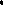 The applicant should conduct metabolism studies using a radiolabelled active substance with, optionally, a pharmacokinetic component, on animal species representative of those likely to come into contact with the material, such as animals directly treated or grazing or fed treated crops or crop commodities. Studies are usually conducted using goats or cows (to represent the ruminants) and chickens. A monogastric animal (for example, a pig) study is not normally required because data are available from studies with rats. However, if metabolism in the rat is different from that in the ruminant and chicken, a pig study will be required.The aims of livestock animal metabolism studies are:To provide an estimate of the total terminal residues in the edible animal commodity.To identify the major components of the total terminal residues.To indicate the distribution and nature of residues in muscle, fat, milk, eggs, liver, and kidney, to identify target tissues and determine whether the residues are fat-soluble.To show the efficiency of extraction procedures for various components of the residues.To identify bound residues 	To assist in determining residue definitions for enforcement and risk assessment.Measuring the mode and extent of excretion or elimination of the parent compound and/or its degradation products in livestock to identify any potential for bioaccumulation is optional.Further information is available at the OECD guidelines for the testing of chemicals website and the Food and Agriculture Organization's JMPR Guidance and related documents website.An investigation of the extent of dermal absorption of the active constituent or product is desirable for risk assessment. In the absence of dermal absorption data, a default value of 100% substance applied to the skin is assumed as a worst-case value. Applicants can refine the dermal absorption value by exploring further sources of information to estimate dermal absorption. For instance, the amount considered absorbable may be reduced by an applicant considering a substance’s specific physicochemical properties; so, for example, if a substance has a molecular weight of greater than 500 and a partition coefficient (log Pow) less than -1 or greater than 4, the default will be reduced from 100 to 10 per cent dermal absorption.For dermal absorption studies provided in support of an application, the tested formulation should be identical to, or closely resemble, the product under consideration. The adequacy of this similarity will be determined on a case-by-case basis. Tested concentrations should represent expected human exposure concentrations; for example, the concentration of chemical in the product and the proposed end-use concentration(s) should be tested. Submission of in vitro dermal absorption studies using (1) rat and (2) human skin in conjunction with (3) an in vivo rat dermal study (six pack’) is recommended to enable likely human dermal absorption to be estimated. The adequacy of dermal absorption data that does not follow the six-pack approach will be assessed on a case-by-case basis and may be of reduced value for risk assessment purposes.You can find further guidance on conducting and interpreting acute toxicity study in the annex of this guideline.4.2. Acute toxicity studies for Technical Active IngredientAcute toxicity studies examine the adverse effects arising from administration of a single oral dose or a single dermal or inhalation exposure of a substance over a specified period or multiple doses given within 24 hours.To allow assessment of the acute toxicology of a substance, studies in animals should examine the most likely routes and forms of exposure in humans and animal.Acute oral toxicity studies should be performed in at least one mammalian species. Rats are the preferred rodent species for oral studies unless a species more representative of human toxicity is known. Additionally, provide acute dermal and inhalation studies in at least one species. For skin and eye irritation studies, rabbits are an acceptable species, but alternatives from adopted OECD guidelines for the testing of chemicals (or other recognised guidelines) to the usual in vivo test may be suitable. In vivo eye irritation tests may not be appropriate in certain circumstances. If you request  an eye irritation study  waiver, Provide  a valid scientific argument as to why these studies should not be included. For example, if the results from a skin irritation study or validated in vitro study demonstrated corrosivity or severe irritation, it is acceptable not to test the product in an eye irritation study, as it is presumed that the product will be corrosive to the eye. Similarly, products with pH extremes of 2 or less, or 11.5 or more are considered corrosive to the eye, unless the acid or alkaline reserve (buffering capacity) of the product suggests otherwise.A skin sensitisation study is performed to test for possible hypersensitivity reactions to the substance. Guinea pigs are normally used for sensitisation studies. 4.2.1. Acute toxicity studiesFor a veterinary pesticide product, submit a ‘six-pack’ of acute toxicological data. This consists of the following studies on the product:4.2.1.1 acute oral in rats: where acute toxicity data on the formulation is available, it would be used to determine whether the value of 1500 milligram per kilogram body weight is not appropriate and may be increased.whether one or two swallows (approximately 10 gram or 10 millilitre) of the product presents an acutely toxic dose to an infant or small child.4.2.1.2. acute dermal in rats: A veterinary pesticide product should not be acutely toxic at dermal doses up to 2000 milligram per kilogram body weight.4.2.1.3. acute inhalation in rats: A veterinary pesticide product should not be acutely toxic at inhalational concentrations up to 2000 milligram per cubic metre (four-hour exposure) for a gas, 20 milligram per litre (four-hour exposure) for a vapour and 5 milligram per litre (four-hour exposure) for dusts and mists.4.2.1.4.eye irritation in rabbits: The irritancy to eyes of veterinary pesticide products should be low. The formulation and application methods of a product will be taken into consideration on a case-by-case basis. Provide relevant information regarding any risk mitigation measures available for the proposed product.4.2.1.5.skin irritation in rabbits; The irritancy to skin of veterinary pesticide products should be low. The formulation and application methods of a product will be taken into consideration on a case-by-case basis. Provide relevant information regarding any risk mitigation measures available for the proposed product.4.2.1.6.skin sensitisation study (in guinea pigs).If such data are not available, provide valid scientific argument as to why you have not submitted data. In certain circumstances, a toxicological evaluation of the product may be conducted by taking the known toxicological properties of the active constituents and excipients in the formulation and extrapolating these to estimate the acute toxicity of the product. We recommend that you adequately address the reasoning for not providing toxicity studies.4.2.2. Repeated exposureDomestic veterinary pesticide products should present a low risk from repeated use. For instance, such products should be unlikely to induce irreversible toxicity.4.2.2.1 Directions for safe useSafe use of domestic veterinary chemical products should not require safety equipment that is not readily available to the householder. Safety equipment other than gloves is not considered an appropriate mitigation option for users of domestic veterinary products, because users are not trained in handling hazardous substances and compliance is not expected. Domestic veterinary chemical products may not be supported for domestic use if safety equipment other than gloves is required for their safe use.4.2.2.2 First aid directionsThe product label affixed to the container and any associated leaflets should carry appropriate first aid directions in the event of poisoning. Veterinary chemical products should not require specific antidotes or aggressive first aid measures.4.2.3. Short-term toxicity studies (repeat-dose studies for 21- or 28-days dermal toxicity (in rats)Short-term toxicity studies involve multiple administration of a substance for periods of less than 90 days. Such studies provide information on the possible health hazards likely to arise from repeated exposures over a limited period.For classes of chemicals that cause cholinesterase inhibition, short-term oral (gavage) studies in animals, incorporating frequent monitoring of cholinesterase levels, are desirable.4.2.4. Sub-chronic toxicity studies (90 days to less than 12 months)Sub-chronic toxicity studies are performed to assess possible effects observed in short-term repeated exposure and as preliminary dose range-finding studies before chronic studies are started. They should demonstrate a range of activity, from the no-observed-effect level through to a toxic effect level. Often this range can be encompassed in a single study using one control and three test groups a non-rodent species. Dogs are the commonly used non-rodent species. Rabbits are not considered an acceptable non-rodent species unless available data suggest that they are more relevant for the prediction of health effects in humans. 4.2.5. Long-term (chronic) toxicity studies (12 months or longer)4.2.5.1 Chronic toxicity studiesProvide long-term (chronic) studies to assess long-term toxic effects (chronic toxicity) that may not be demonstrable in sub-chronic studies (for example, from cumulative toxicity).Chronic toxicity studies normally consist of long-term, continuous, daily oral administration of the test compound to two species. The use of both a rodent and non-rodent species is desirable to provide an adequate assessment of interspecies variation. Rats and dogs are the preferred species. If you do not provide long-term studies in both a rodent and non-rodent species, we will consider other information you have provided, such as the findings from the sub-chronic studies in rodent and non-rodent species in relation to differences in species sensitivity and target organ toxicity (taking into consideration potential dose-spacing issues). The absence of chronic toxicity studies in both a rodent and non-rodent species may be considered a significant data omission or may require an additional safety factor to be implemented to account for observed differences in species sensitivity.In chronic toxicity studies, it is desirable to have a dose–response relationship as well as a no-observed-effect level. To this end, normally one control and at least three test groups should be used. The highest dosage should induce a recognisable toxic response without eliciting excessive lethality. At least one dosage level should result in no observed toxic effects. Where a no-observed-effect level is not achieved and the study is identified as the key study for risk assessment purposes and/or establishing an acceptable daily intake value, an additional safety factor may be implemented to account for the uncertainty regarding a lower limit of toxicity.4.2.5.2. Carcinogenicity studies.Carcinogenicity studies are normally performed in two species. Such studies should be regarded as relevant whenever biologically significant residues of the compound or its metabolites occur, or when human exposure to the compound results from the normal use pattern of the compound.Carcinogenicity testing may not be relevant for an active constituent that is not intended for food-producing use, has a restricted use pattern, and is not an in vivo somatic cell genotoxicant, and where findings in available systemic toxicity data do not raise concerns for carcinogenicity (for example, absence of pre-neoplastic lesions).Carcinogenicity studies involve administration of the test material, usually in the feed, throughout the major portion of the life span of the species. An adequate number of animals should be included at each dose level to enable suitable statistical evaluation of the results (that is, most of the animals should survive for the duration of the study). It is recommended that rodent species such as rats and mice be used. The use of non-rodent species may be considered when available data suggest that they are more relevant for the prediction of health effects in humans.You should present historical data describing the normal occurrence of a finding in the particular species and strain of animal in the testing laboratory for the route of administration tested. This assists in deciding whether or not a tumour or lesion is compound related. The submission of historical control data not from the testing laboratory, and/or not by the route of administration that the test used, may be of reduced or no regulatory value.Where a tumour is considered to be of low relevance to humans, provide a supporting scientific argument, based on mechanistic data identifying the mode of action and using a weight-of-evidence approach for the identified mode of action to human health based on the Bradford Hill criteria.The regulatory value of scientific arguments that tumour findings were of low relevance to humans, will be determined on their merits and reliability.4.2.5.3 Combined chronic toxicity and carcinogenicity studies.Oncogenicity study (not less than 24 months for rats and 18months for mouse. This study can be combined with chronic feeding study, if appropriate).  A combined chronic toxicity and carcinogenicity study may provide information on the possible chronic and carcinogenic effects likely to arise for a period lasting up to the entire life span of the species. However, careful design is suggested because information for each objective may differ.You should present historical data describing the normal occurrence of a finding in the particular species and strain of animal in the testing laboratory for the route of administration tested. This assists in deciding whether or not a tumour or lesion is compound related. The submission of historical control data not from the testing laboratory, and/or not by the route of administration that the test used, may be of reduced or no regulatory value.Where a tumour is considered to be of low relevance to humans, Provide  a supporting scientific argument, based on mechanistic data identifying the mode of action and using a weight-of-evidence approach for the identified mode of action to human health based on the Bradford Hill criteria.The regulatory value of scientific arguments that tumour findings were of low relevance to humans, will be determined on their merits and reliability.4.2.5.4 Reproductive studies (2 generations of rodents and one litter).Reproductive studies involve the administration of a substance over one or more generations (multi-generation studies) to provide information on the effects of the substance on male and female reproductive systems, including gonadal function, the oestrus cycle, mating behaviour, conception, gestation, parturition, lactation, and weaning, and the growth and development of the offspring.Such studies may also provide information about the effects of the test substance on neonatal morbidity, mortality, and preliminary data on prenatal and postnatal developmental toxicity, and serve as a guide for subsequent tests. These studies should be conducted with at least three dose groups and a concurrent control group, and would normally be conducted using rodents, preferably rats.If other species are used, justification should be given, and the test parameters should be modified as appropriate.4.2.5.5 Developmental toxicity studies.Developmental studies involve administration of a substance to pregnant animals over a specified period of gestation (organogenesis) to provide information on prenatal exposure on the pregnant test animal and on the developing foetus, and may include assessment of maternal effects as well as death, structural anomalies and abnormalities, or altered growth in the foetus. Functional deficits, although an important part of development, are generally assessed in reproduction and developmental neurotoxicity studies.Developmental toxicity studies should be performed in a rodent and non-rodent species. Rats are the preferred rodent species and rabbits are the preferred non-rodent species. Provide justification if another species is used.4.2.5.6 Genotoxicity studiesIt is now known that some substances can cause changes to the genetic material. These changes may involve a single gene, or whole chromosomes (structural and/or numerical), and damage to deoxyribonucleic acid (DNA) via effects such as unscheduled DNA synthesis, DNA strand breaks, DNA adduct formation or mitotic recombination. A set of well-validated tests able to detect different classes of genetic toxicants will demonstrate the potential of a compound to induce genetic damage in humans. Tests (i) and (ii) described below should be conducted in the first instance:a test designed to demonstrate the induction of point mutations (base-pair substitution and frameshift) in a microbial assay (for example, salmonella reverse mutation test), with and without the use of appropriate metabolic activation systems.a test designed to demonstrate the production of chromosome damage in an in vitro mammalian cell assay (for example, Chinese hamster ovary assay), with and without the use of appropriate metabolic activation systems.An in vivo test is also recommended.If (i) or (ii) are positive, two of three tests described below under (iii), (iv) and (v) should be carried out in rodents (rats or mice) in order to characterise the genotoxic potential in vivo in somatic cells:a test designed to demonstrate the production of cytogenetic damage (for example, micronuclei) in the bone marrow or other proliferative cells of intact animalsa test designed to demonstrate genotoxic damage, involving other than cytogenetic endpoints (for example, unscheduled DNA synthesis or P32-post-labelling adduct formation) and preferably in a suspect or known target tissue for the substancea test designed to demonstrate mutations in transgenic rats or mice that have transgenes containing reported genes for the detection of various types of mutations in somatic tissues.If (iii), (iv) or (v) are positive, a test described below under (vi), (vii) or (viii) should be carried out in rodents (rats, mice or Chinese hamsters) in order to better characterise the genotoxic potential in vivo in germ cells:a test designed to demonstrate a dominant lethal event in a germ cell that does not cause dysfunction of the gamete, but which is lethal to the fertilised egg or developing embryo.a test designated to demonstrate the production of chromosome aberrations in spermatogonial cells.a test designed to demonstrate mutations in transgenic rats or mice that have transgenes containing reporter genes for the detection of various types of mutations through the germline.4.2.5.6.1 Teratogenicity study (2 species, one rodent and one non-rodent)This study for developmental toxicity testing is designed to provide general information concerning the effects of prenatal exposure on the pregnant test animal and on the developing organism; this may include assessment of maternal effects as well as death, structural abnormalities, or altered growth in the foetus. Functional deficits, although an important part of development, are not a part of this Guideline. They may be tested for in a separate study or as an adjunct to this study using the Guideline for developmental neurotoxicity. Reference should be made to OECD guideline for the testing of chemicals.4.2.5.7 Neurotoxicity studiesA neurotoxic effect is an adverse change in the structure or function of the nervous system (central or peripheral) that results from exposure to a substance. A neurotoxic effect may arise in offspring from exposure of the mother during pregnancy and lactation. Adverse changes may result from single or repeat exposure to a substance.Tests should be designed to detect or characterise major neurobehavioral and neuropathological effects in test animals. While behavioural effects—even in the absence of morphological changes—can reflect an adverse impact on the organism, not all behavioural changes are specific to the nervous system. Therefore, any changes observed should be evaluated in conjunction with correlative histopathological, haematological, or biochemical data as well as data on other types of systemic toxicity. A developmental and delayed neurotoxicity study should be considered based on all the available information. A developmental neurotoxicity study should be conducted when neurotoxicity is observed in acute or repeat dose studies. Delayed neurotoxicity studies (acute and repeat dose) should be conducted if the substance is an organophosphorus compound. Relevant testing (acute, sub-chronic, developmental, and delayed neurotoxicity) should be conducted in accordance with appropriate test guidelines.4.2.5.7.1 Acute delayed neurotoxicity in hens (for organophosphates and carbamates)The objective of this delayed neurotoxicity study is to assess the potential of certain classes of substances to cause delayed neurotoxicity or delayed polyneuropathy following acute exposure. The delayed neurotoxicity study following acute exposure is recommended if the test material is an organophosphorus substance, which includes uncharged organophosphorus esters; thioesters or anhydrides of organophosphoric, organophosphonic, or organophosphoramidic acids; or of related phosphorothioic, phosponothioic, or phosphorothioamidic acids; or is structurally related to other substances that may cause the delayed neurotoxicity sometimes seen in this class of chemicals.The delayed neurotoxicity study is conducted with the adult domestic hen using the technical grade.4.2.5.7.2. Repeated dose 28 days oral delayed neurotoxicity in hens. (Organophosphates and carbamates if triggered by findings of acute delayed neurotoxicity).The objective of the 28-day delayed neurotoxicity study is to assess the potential of certain classes of substances to cause delayed neurotoxicity or delayed polyneuropathy following repeated exposure. The 28-day delayed neurotoxicity study is recommended if results of acute neurotoxicity study indicate significant statistical or biological effects or if other available data indicate the potential for this type of delayed neurotoxicity, as determined by the responsible authority. The 28-day delayed neurotoxicity study is conducted with the adult domestic hen using technical grade active ingredient.4.2.6 Additional studies4.2.6.1 Toxicity studies of metabolites and impurities (at least one species)Although it is recognised that toxicity studies usually examine the toxicity of the active constituent, impurities or metabolites may contribute significantly to the toxicity of the compound. In general, studies employing the active constituent provide an overall estimate of toxicity of the parent compound and its metabolites. However, where metabolites produced in target animals are significantly different from those produced in laboratory animals, provide toxicity studies on those metabolites. Submitted data should allow an assessment of what metabolites should be included in the residue definition for risk assessment purposes.All impurities with concentrations of one gram per kilogram or greater (or those impurities with concentrations of less than one gram per kilogram that are toxicologically significant) in the active constituent should be identified and, where necessary, subjected to appropriate toxicological studies or a scientific justification.If you will be providing toxicological studies, provide at least one acute oral and one in vitro genotoxicity study (as outlined under the heading ‘Genotoxicity studies’. These studies should be conducted on the listed impurities and metabolites and if these are demonstrated to be more hazardous than the active constituent, they may be identified as toxicologically relevant for risk assessment purposes.Toxicity studies on metabolites are done on a case-by-case basis, considering the amount of metabolite and the chemical structure of the metabolite compared to the parent structure.4.2.6.2 Other adverse effectsIndividual compounds that show specific toxicological effects (for example, immunotoxicity, neurotoxicity) during normal repeat dose testing should be further investigated using appropriate tests for the abnormalities induced to enable definitive hazard characterisation to be established. Similarly, new compounds that belong to chemical classes known to produce particular toxicological effects should also be tested appropriately, for example, delayed neurotoxicity with organophosphorus insecticides. In the absence of such information, the toxicity profile of a compound may be deemed incomplete. The regulatory impact of an incomplete toxicity profile will be determined on a case-by-case basis.4.2.6.3 Toxicity of mixturesWhere two or more active constituents are formulated together in a novel combination (that is, a hazard profile has not been previously established), toxicity studies should be performed with the formulated product to investigate the possibility of synergism or potentiation. In the absence of data, provide a scientific argument so that a determination of the regulatory value of the argument can be considered. When undertaking toxicological studies, acute toxicity studies are usually sufficient for this purpose (that is, acute oral, dermal, and inhalational toxicity studies, skin and eye irritation studies, and a skin sensitisation study).Where synergism or potentiation is found, further studies or scientific argument may be necessary to clarify its toxicological significance.4.2.6.4 Mechanistic studies and mode of actionMechanistic studies may be undertaken to supplement data obtained from standard studies conducted in accordance with the adopted OECD guidelines for the testing of chemicals, or other recognised test guidelines, so as to explain the process involved in, or responsible for, an observed toxicological finding. Together, the data may identify the overall mode of action by which a substance produces its toxicological effect, from a subcellular level through to histopathological changes.When proposing that the observed toxicological effect is of low relevance to humans, Provide  a scientific argument based on the available data, identifying the mode of action and using a weight-of-evidence approach for the relevance of the identified mode of action to human health based on the Bradford Hill criteria.4.2.7 ImmunotoxicityAn immunotoxic effect is an adverse effect on the components and/or function of the immune system from exposure to a substance resulting from either direct or indirect actions reflecting either permanent or reversible toxicity.While OECD test guidelines for short-term, sub-chronic and chronic toxicity studies may provide data to give an indication of immunological effects, there is no specific OECD test guideline to determine functional immunotoxicity. If such studies provide an indication of an immunological effect, you should consider further testing to investigate immunotoxicity using appropriate tests. Reference should be made to US Environmental Protection Agency that has a functional immunotoxicity test guideline designed to evaluate the immunosuppressive potential of a substance (OPPTS 870.7800).4.2.7.1 Supplementary studies on the active substanceMetabolism in Livestock studies are used to determine the qualitative and quantitative metabolism and/or degradation of the active ingredient resulting from pesticide use in feedstuffs, direct application to livestock, or premise treatment. Metabolism in Livestock studies should be carried out on lactating ruminants and poultry. Livestock metabolism studies are complex. The scientific techniques used to study xenobiotic metabolism and conjugate formation, isolation of animal macromolecules and procedures for generating
monomers/oligomers are constantly advancing. It is, therefore, the responsibility of the applicant to utilise state-of-the-art techniques and provide citations of such techniques when used.
PURPOSE
Livestock metabolism studies fulfil several purposes: Provide an estimate of total residues in the edible livestock commodities, as well as the excreta.Identify the major components of the terminal residue in the edible tissues, thus indicating the components to analysed in residue quantification studies (i.e., the residue definitions for both risk assessment and enforcement).Elucidate a metabolic pathway for the pesticide in ruminants and poultry.Provide evidence whether a residue should be classified as fat soluble.4.2.7.2 Endocrine disrupting properties. The active substance that may have endocrine disrupting properties, additional information or specific studies should be provided including the mode or mechanism of action. sufficient evidence for relevant adverse effects should also be provided.The applicants can refer to ECHA and EFSA, 2016 guidance document Step IV to determine whether a substance elicits endocrine activity. The focus of Step IV of the ECETOC 7SI-ED has been slightly modified to specify that the assays evaluated in this step allow identifying endocrine activity only. Step IV has been expanded to cover not only the evaluation of in vitro and in vivo mechanistic evidence that is relevant to identify endocrine activity, but also available mechanistic evidence that is relevant to identify possible non-endocrine mechanisms that could explain the adverse effects identified in other steps of the guideline.4.2.8 Human toxicological data (such as industrial exposure data, accidental data, or volunteer data).Provide all available information relating to human experience with the substance. The information may arise because of voluntary intake, occupational exposure during the manufacture of the substance, worker exposure during use, or reports of accidental poisoning on humans by direct observations, epidemiological studies, diagnosis of poisoning, proposed treatment, and expected effects of poisoning. A brief description of effects to humans using the product should be described and, where appropriate, precautions during preparation and use of the product should be proposed.You should include studies relating to occupational and/or worker exposure in Occupational health and safety section of your application.These data and information should be used to define and state the symptoms of poisoning and the effectiveness of first aid and therapeutic measures. Such data and information shall include reports of any studies investigating antidote pharmacology or safety pharmacology. Where relevant, the effectiveness of potential antagonists to poisoning shall be investigated and reported.A statement should be provided on the effects of human exposure and extrapolations made with respect to target organs. A clear communication should be provided on the reversibility of adverse effects. Such data may be generated following accidental, occupational exposure or incidents of intentional self-poisoning, and shall be reported if available.4.2.8.1 No-observed adverse effect level (NOAEL)The no-observed adverse effect level is the highest dose of a substance at which there is no detectable adverse alteration of morphology, functional capacity, growth, development, or lifespan of the target organism under defined conditions of exposure compared to those observed in control (untreated) animals, and which are observed or measured at higher dose levels used in the study.The no-observed adverse effect level is expressed in milligrams of substance per kilogram of body weight per day (mg/kg bw/day) or, in a feeding study, as parts per million (ppm) in food. For feeding studies, conversion to mg/kg bw/day should be made, calculated from substance intake by measured or estimated food intake over the study period.Where the test substance is given in feed, and problems with the stability of the test compound occur, the feed should be analysed at frequent intervals.4.2.8.2 Lowest-observed adverse effect level (LOAEL)The lowest-observed adverse effect level is the lowest dose of a substance at which there is a detectable adverse alteration of morphology, functional capacity, growth, development, or lifespan of the target organism under defined conditions of exposure compared to those observed in normal (untreated) animals.The lowest-observed-effect level is expressed in milligrams of substance per kilogram of body weight per day (mg/kg bw/day) or, in a feeding study, as parts per million (ppm) in food. For feeding studies, conversion to mg/kg bw/day should be made, and where problems with the stability of the test compound occur in feed, the feed should be analysed at frequent intervals.4.2.8.3 Acceptable daily intake for humans (toxicological)(ADI)The acceptable daily intake for humans is the level of intake of a substance that can be ingested daily over an entire lifetime without appreciable risk to health based on the available information at the time of evaluation. It is expressed in milligrams of the substance per kilogram of body weight per day (mg/kg bw/day).For this purpose, ‘without appreciable risk’ means that adverse effects are unlikely to result even after a lifetime of exposure. The acceptable daily intake is intended to give a guide to the maximum amount of a substance that can be ingested daily in the food without appreciable risk to the consumer. Accordingly, the figure is derived as far as possible from feeding studies in animals.4.2.8.5 Acute reference dose (toxicological)The acute reference dose of a substance is an estimate of the amount of a substance in food and/or drinking water, expressed in milligrams of substance per kilogram of body weight (mg/kg bw), that can be ingested over a short period of time, usually in one meal or during one day, without appreciable health risk to the consumer, on the basis of all known facts at the time of the evaluation. For some substances, an acute reference dose may not be necessary because the substance is not considered to cause appreciable acute risk after a single dose or exposure (that is, 24 hours or less).4.3. Acute toxicity studies for Formulated productAcute toxicity studies examine the adverse effects arising from administration of a single oral dose or a single dermal or inhalation exposure of a substance over a specified period or multiple doses given within 24 hours.To allow assessment of the acute toxicology of a substance, studies in animals should examine the most likely routes and forms of exposure in humans and animal.Acute oral toxicity studies should be performed in at least one mammalian species. Rats are the preferred rodent species for oral studies unless a species more representative of human toxicity is known. You should also provide acute dermal and inhalation studies in at least one species. For skin and eye irritation studies, rabbits are an acceptable species, but alternatives from adopted OECD guidelines for the testing of chemicals (or other recognised guidelines) to the usual in vivo test may be suitable. In vivo eye irritation tests may not be appropriate in certain circumstances. If you do not believe an eye irritation study is appropriate, Provide  a valid scientific argument as to why these studies should not be included. For example, if the results from a skin irritation study or validated in vitro study demonstrated corrosivity or severe irritation, it is acceptable not to test the product in an eye irritation study, as it is presumed that the product will be corrosive to the eye. Similarly, products with pH extremes of 2 or less, or 11.5 or more are considered corrosive to the eye, unless the acid or alkaline reserve (buffering capacity) of the product suggests otherwise.A skin sensitisation study is performed to test for possible hypersensitivity reactions to the substance. Guinea pigs are normally used for sensitisation studies. Internationally validated alternative methods, such as the murine local lymph node assay, are also acceptable. 4.3.1. Acute toxicity studies For a veterinary pesticide product, you should submit a ‘six-pack’ of acute toxicological data. This consists of the following studies on the product:4.3.1.1 acute oral in rats: where acute toxicity data on the formulation is available, it would be used to determine whether the value of 1500 milligram per kilogram body weight is not appropriate and may be increased.whether one or two swallows (approximately 10 gram or 10 millilitre) of the product presents an acutely toxic dose to an infant or small child.4.3.1.2. acute dermal in rats: A veterinary pesticide product should not be acutely toxic at dermal doses up to 2000 milligram per kilogram body weight.4.3.1.3. acute inhalation in rats: A veterinary pesticide product should not be acutely toxic at inhalational concentrations up to 2000 milligram per cubic metre (four-hour exposure) for a gas, 20 milligram per litre (four-hour exposure) for a vapour and 5 milligram per litre (four-hour exposure) for dusts and mists.4.3.1.4.eye irritation in rabbits: The irritancy to eyes of veterinary pesticide products should be low. The formulation and application methods of a product will be taken into consideration on a case-by-case basis. Provide  relevant information regarding any risk mitigation measures available for the proposed product.4.3.1.5.skin irritation in rabbits; The irritancy to skin of veterinary pesticide products should be low. The formulation and application methods of a product will be taken into consideration on a case-by-case basis. Provide  relevant information regarding any risk mitigation measures available for the proposed product.4.3.1.6. Skin sensitisation study (in guinea pigs). If such data are not available, Provide  valid scientific argument as to why you have not submitted data. In certain circumstances, a toxicological evaluation of the product may be conducted by taking the known toxicological properties of the active constituents and excipients in the formulation and extrapolating these to estimate the acute toxicity of the product. We recommend that you adequately address the reasoning for not providing toxicity studies.4.4 Toxicological database and bibliographyEvery application (including supplementary applications) should include a toxicological database comprising a full bibliography of all studies provided in the application. Every application (including supplementary applications) that contains toxicological data should include a list of all studies on the active constituent and/or veterinary formulated product. You should clearly identify studies lodged as part of the application.For each listed study, Provide  the following information:identity and the concentration or purity of the material tested (for example, active constituent, product).type of test (for example, acute oral study, two-year dietary study)species and strain of animal used.study laboratory and names of authorsstudy sponsorgood laboratory practice status (including certification where applicable)title of the report, report number and date of reportdate the study was submitted in Australia.location in the application (volume, page number).4.5. Metabolism and pharmacokinetic studies in target animalsMetabolism in Livestock studies are used to determine the qualitative and quantitative metabolism and/or degradation of the active ingredient. The studies provide an estimate of total residues in the edible livestock commodities, as well as the excreta. Metabolism studies for animal species representative of those likely to come into contact with the material are to be provided, such as animals directly treated or grazing on exposed crops or crop commodities or premise treatment. Studies should be conducted using goats or cows (to represent the ruminants) and chickens. A monogastric animal (for example, a pig) study is not normally required because data are available from studies with rats will be sufficient. However, if metabolism in the rat is different from that in the ruminant and chicken, a pig study must be provided.A ruminant (lactating cow/ goat) study can be carried out on a single animal per experiments. For poultry (laying hens), the use of ten birds per experiments (or dose) is recommended. The minimum dosage used in livestock oral metabolism studies should approximate the level of exposure expected from the feeding of exposed crops with the highest observed residues. Treatment should be administered orally (via a balling gun, capsule, or gavage) or by dermal application. The study includes: the excreta, milk and eggs collect (twice daily), and tissues collect (muscle, liver…)The following livestock animal metabolism studies results should be provided. a summary of the pharmacokinetics of the pesticide product and its residues,An estimate of the total terminal residues in the edible animal commoditystudies on how long the product or its metabolites persist in animal tissues,Identified major components of the total terminal residues.the practical withdrawal periods that should be observed before slaughter of the animals for consumption, or consumption of other food products from live animals eg. eggs, milk,State the distribution and nature of residues in muscle, fat, milk, eggs, liver, and kidney, to identify target tissues and determine whether the residues are fat-soluble.Show the efficiency of extraction procedures for various components of the residues.the analytical methods suitable for verifying the appropriateness of the withdrawal period.identified bound residues.determine residue definitions for enforcement and risk assessment.Residue studies for pesticides to be administered to food-producing animals, the following shall be investigated and shall include:Measuring the mode and extent of excretion or elimination of the parent compound and/or its degradation products in livestock to identify any potential for bioaccumulation.Further information is available at the OECD Publications on Pesticide Residues website and the Food and Agriculture Organization's JMPR Guidance and related documents websiteSection 5.0 METABOLISM AND RESIDUES DATA 5.1 Residues arising from direct application to farm animals.Pesticides may be applied directly to farm animals for control of lice, flies, mites, and ticks. Application methods include dips, sprays, pour-ons and jetting. Residue trials using the required method of application, dosage and withdrawal times are needed if residues may occur in animal commodities.The conditions of a supervised residue trial on farm animals should match the maximum conditions described on the label. If more than one application method is permitted, e.g., dip or pour-on treatments, residue data should be available for each method. The evaluation should record the highest residue occurring in individual animal tissues resulting from the approved method and dose. The highest residues will support the MRL recommendations. The evaluation should record the average milk residues each day across the treatment group and the MRL recommendation will depend on the highest of these average milk residues on a day achieved within the conditions described on the label.The STMR concept is designed for supervised field trials on crops to obtain the typical residue value when a pesticide is used at maximum GAP. The STMR methodology is not directly applicable to a single direct-animal treatment trial. However, the idea of a typical residue value when a pesticide is used directly on animals (at maximum label conditions) is useful in long-term dietary intake estimations. For this purpose, the median of the residues in the tissues of animals slaughtered at the shortest interval after treatment (or later if residues were higher later) is taken to represent that typical value. 5.1. Storage Stability of residues studiesThe aim of these studies is to demonstrate the time period for which stability has been shown in representative commodities from animal, by extrapolation to processed fractions derived from products of animal origin. It is then necessary for applicants to ensure that Magnitude of Residue (MOR) samples are analysed within the shortest period for which stability has been shown in representative commodities. Storage stability studies for material from animals that have been treated with pesticides in the field, or from the spiking of control commodities with known amounts of each component of the residue definitions should be provided. Freshly spiked control samples of the stored commodities should be analysed at each of the time points when aged/stored commodities are removed from frozen storage for analysis. At least two sampling intervals (time zero and other) should be used; the sampling interval depends on the stability of the residues. Duplicate samples of every commodity at each time point for all components of the residue definitions should to be analysed.5.2 Metabolism, distribution, and expression of residues Metabolism in Livestock studies are used to determine the qualitative and quantitative metabolism and/or degradation of the active ingredient resulting from pesticide use on direct application to livestock, or premise treatment. The studies provide an estimate of total residues in the edible livestock commodities, as well as the excreta; identify the major components of the terminal residue in the edible tissues; elucidate a metabolic pathway for the pesticide in ruminants and poultry; provide evidence whether or not a residue should be classified as fat soluble. Results from a ruminant (lactating goats) study should be provided for a single animal per experiments. For poultry (laying hens), the use of ten birds per experiments (or dose) is recommended. The minimum dosage used in livestock oral metabolism studies should approximate the level of exposure expected from the feeding of treated crops with the highest observed residues. Treatment should be administered orally (via a balling gun, capsule, or gavage) or by dermal application. The study includes: the excreta, milk and eggs collect (twice daily), and tissues collected.The objective of OECD Test Guidelines for the pesticide residue chemistry is to assess pesticide exposure by identifying these residues in food or animal feedstuffs for purposes of dietary risk assessment and setting Maximum Residue Levels. They have been developed and are based on guidelines in use for many years in OECD countries and by the Food and Agriculture Organisation. Because of the unique nature of each study, the pesticide expected use, and the particular methods needed to elucidate the metabolic pathway for each chemical, the description of the test method cannot be as prescriptive as usually required for other OECD Test Guidelines. Pesticide residue studies are complex; guidelines cannot specify all parameters in advance, but each study must be designed individually. 5.2.1. Nature of the residue in meat, milk, poultry, or eggs Metabolism in Livestock studies are needed to elucidate the absorption, and disposition of active ingredients whenever a pesticide use may lead to residues entering the human food chain. In addition, in vitro data are useful to show if the pesticide is likely to undergo hydrolysis (acid, base, or enzymatic), oxidation or reduction, photolysis, or other changes.  Applicants should provide the proposed metabolic pathway, including a table with associated chemical structures and names (Chemical Abstract Service (CAS) and International Union of Pure andApplied Chemistry (IUPAC) as available). Any postulated intermediates/metabolites should also be indicated in the pathway. The capability of the analytical methods utilized in the metabolism study to determine the components of the residue, whether free, conjugated, or unextractable, should be clearly specified. Applicants should always be alerted to the possibility of new and unexpected metabolites of the pesticide, which may affect future maximum residue limit (MRL) proposals. Where the structure of a metabolite or alteration product is identical to that of another registered pesticide chemical and the information is in the public domain, the applicant should state this fact. The objective of these studies is to provide a qualitative approval of the absorption, translocation, and disposition of the residue. Applicants are free to include additional animals if they can justify scientifically the need. If the applicant wishes to request a waiver of the data elements associated with the livestock feeding by using the Metabolism in Livestock study, inclusion of a second animal (or group of animals in the case of poultry) treated with a realistic dose is strongly recommended. In addition, the applicant may wish to extend the dosing period for the second animal if it is suspected that a plateau is not likely to bereached. The proposed waiver for the feeding studies would require fully adequate scientific reasoning,especially if a plateau has not been reached in milk or eggs in the metabolism study.5.2.2 Chemical identity Livestock metabolism studies should be conducted using radiolabelled test compound. The applicant is to provide the identification and characterization of at least 90% of the total radioactive residue (TRR) in each edible tissue, milk, or eggs. In many cases it may not be possible to identify significant portions of the TRRs especially when low total amounts of residue are present, when incorporated into biomolecules, or when the pesticide is extensively metabolized to numerous low-level components. However, it is important for the applicants to clearly demonstrate the presence and levels of the components, and if possible, attempt to characterize them.5.3. The nature of the residue in livestock. The residues in Livestock studies are conducted to quantify levels of residues in meat, milk, eggs, and edible meat by-products following the use of a pesticide product. The situations to which such studies apply include pesticides that may be directly applied to livestock; and pesticides that are used in livestock premises. The primary purposes of the Residues in Livestock study are to provide: the basis for establishing maximum residue limits (MRLs) and for conducting dietary intake assessments for consumer safety. Separate feeding studies data should be provided for a ruminant (lactating dairy cows) and poultry (egg-laying hens). The test results should be for daily (during at least 28 days) preferably by capsule. Residues in Livestock study should comprise 3 different dose levels, 1X, 3X and 10X. Three animals per dose group (and one for the control) should be used for ruminants. For hens 9-10 animals per dose group (and 3 to 4 animals for control per study) should be provided. The study report should include daily feed consumption, bodyweights measurement, milk or egg production and analysis (after and before dosing), detailed observations (health problems…) and tissues analyses.5.3.1 Residue dataBoth the field and laboratory phases of residue studies conducted and used to support the establishment of MRLs in food and feed commodities, must be generated in accordance with the OECD principles of good laboratory practice (GLP).Applicants conducting GLP-compliant residue trials should refer to the OECD's publication, No.1: Principles of good laboratory practice.For a study conducted to be GLP-compliant, it must be undertaken by a facility that is internationally accredited and within the regional GLP compliance monitoring program. Overseas studies must be conducted by facilities covered by the relevant country’s GLP compliance monitoring program.5.3.2 Residue studiesData should show whether, and at what level, residues occur in edible animal tissues, milk, and eggs. The formulation to be sold in EAC region should be subjected to trials that address the maximum use rate. You may also run a concurrent trial using a rate of 1.5 to 2 times the maximum recommended application rate at one of the trial locations.Experiments should show the rate of disappearance of residues and/or the interval that elapses before the residues substantially disappear. The study results should be sufficient to enable the setting MRLs and withholding periods correctly. There should be no extrapolation of data, but actual figures should be used. Residue studies should therefore be extensive enough to take care all probable sources of variation in residue level.Provide  residue data from livestock applications and/or argument to justify the safety of the proposed use for products intended for application on the livestock, and for which no MRL and withholding period has been established.5.3.3. Residue trialsYou must provide full details of study procedures, including data on variables that might influence the decline of residues. Each study reported must include an abstract summarizing the methodology and the results. Each application should contain a summary of the residue application. Normally the summary should not  be extended beyond a few pages,•	Identifying information:o	Trial reference, volume, and page numbero	Yearo	Locationo	Dose rateo	Number of applications and intervals•	Date•	 animal•	End-use product name•	Active constituent•	Formulation type and level of active constituent•	Recommended dose rate•	MRL proposed.•	Withholding period proposed5.4. Livestock housing residue dataResidue data are required for pesticides that are to be applied to livestock premises, regardless of whether livestock are likely to be present at the time of application. Data should be presented to show the levels of residues in commodities from livestock and poultry normally held in such premises. Those commodities include meat, fat of meat, edible offal, eggs, and milk.Applicants intending to register products for the control of pest species in animal housing, including sties, pens, stables, piggeries, poultry houses and feedlots. Animal housing residue studies should be provided when active constituent is a volatile compound that may migrate from its off-animal application site to contact animals or may contaminate their feed. The degree of volatility of an active constituent should be assessed from its vapor pressure, which is information required for the chemistry assessment of the compound. However, for compounds that are moderate or low volatility, but known from metabolism studies to accumulate in edible animal tissues, an animal housing study should be conducted under a maximum treatment regime.The maximum treatment regime recognizes that in many cases it is not practicable to remove animals from their housing while treatment takes place. An exception would be milking sheds. The study should be conducted using the species and animal housing situation that give the most potential for animal exposure. It is essential that data are submitted to demonstrate residues resulting from a maximum treatment regime. This will enable maximum residue limits to be set high enough so that residue violations will not occur when the product is used according to the maximum label use pattern. Data from overseas studies will be an acceptable substitute for local data if the work in those studies was carried out using the same use pattern and under similar husbandry conditions.5.5. Extrapolation from one species to anotherData on residue levels in one animal do not necessarily represent the residue levels that might reasonably be expected to occur in distinctly different type of animal. The Codex classification of foods and animal feeds has been developed by the Codex Committee on Pesticide Residues for international use. It provides lists of crops and raw agricultural commodities that are considered essentially similar for the purposes of recommending MRLs.5.6 Residue analytical methodYou must provide complete details of the analytical methods used for determining residues in the trials conducted. The methods should:•	Possess a suitable degree of specificity for the veterinary pesticide in question•	Have a limit of analytical quantitation at a level considerably lower than any MRL proposed for finite residues be substantiated by adequate evidence in the form of blanks, recovery data and extraction data to show that the method is effective for determining residues in the substrates analyzed and at the levels under consideration. If the analytical method involves an instrumental determination such as spectrophotometry, high-performance liquid chromatography or gas–liquid chromatography, specimen output charts showing blank determinations and recovery determinations should be provided to assist in evaluating the method.It is important to relate the residue analytical procedures applied in the trial to those provided in the supporting documentation. The detailed method of analysis should be clearly identified with a distinctive reference number. The same reference number must then be specified in the section providing the relevant trial data, with an indication that this was the analytical method used to determine the residues.Because methods can be modified over time, problems arise when, in a subsequent application, reference is simply made to previously submitted methodology. The complete method must again be described in a new application.A method of analysis suitable for routine monitoring and for regulatory control should be submitted. In some cases, the method may be the same as the method used for determining the residues in the trials conducted for the purposes of requesting an MRL. In other cases, a separate method may be required for regulatory purposes.5.7 Fate of residues during processing and cookingThe applicant should provide any available information about the effect of processing and cooking on the level of residues at slaughter, and other relevant times, so that the likely pesticide intake in diets can be estimated. Details should be inclusive of all components of the residue definition.5.8.  Maximum Residue Limits Proposed residue definitions and maximum residue levels5.8.1Proposed residue definition should include the toxicological significance of the compounds, the amounts likely to be present, and the analytical methods proposed for post-approval control and monitoring purposes. Two different residue definitions should be provided one for enforcement purposes, based on the marker concept, and one for risk assessment purposes, considering toxicologically relevant compounds.Analytical work in residue trials shall cover all the components of the residue definition for risk assessment. Proposed maximum residue levels (MRLs) and justification of the acceptability proposed levels. A maximum residue level should be provided for all products of animal origin. In cases where the limits are not determined a guideline level sufficient justification should be provided.5.8.2 Definition of the residues relevant to MRLsA maximum residue limit (MRL) is the highest level of a pesticide residue that is legally permitted in or on food when pesticides are applied correctly in accordance with Good Agricultural/veterinary Practice.5.8.2	Residues relevant to consumer safetyResidue levels in animal commodities, e.g., meat, milk, and eggs, may arise from consumption of feed items containing residues or from direct application to a farm animal of a pesticide to control pests such as ectoparasites. Methods of estimating maximum residue levels in animal commodities have been developed in recent years and their detailed explanations are given in the JMPR reports.5.8.3 	Residues relevant to worker safety5.8.4.	Proposed MRLs and compliance with existing MRLsThe limit of analytical quantitation (LOQ), also sometimes referred to as the ‘limit of analytical determination’, is the lowest concentration of a pesticide residue in a defined matrix for which positive identification and quantitative measurement can be achieved using a specified method. The limit of analytical quantitation is generally expected to be at the level of 0.05 milligrams per kilogram or less.The method must be sufficiently sensitive to accommodate pesticides that have low acceptable daily intakes, (for example, an active constituent for which the LOQ is set at 0.002 milligrams per kilogram because the acceptable daily intake is 0.0002 milligrams per kilogram per day). The LOQ is the lowest concentration of a compound that can be determined in a commodity with an acceptable degree of certainty. The JMPR recognizes the difficulties that may arise in regulatory laboratories analysing low levels of residues in samples of unknown origin, and so usually estimates an LOQ which is achievable under those conditions. It is this figure that is proposed as a maximum residue limit “at or about the LOQ”. These limits are indicated with an asterisk (*) after the numerical value, e.g., 0.02*. This limit is often referred to as a “practical LOQ” to distinguish it from the LOQs reported in supervised trials.However, some matrices may make it difficult to have the LOQ as low as 0.05 milligrams per kilogram therefore sufficient justification must be provided. The 1995 JMPR concluded that when residues are undetectable in a commodity an MRL based on the sum of the LOQs of the individual residue components may not be appropriate for enforcement purposes. The best option should be selected on a case-by case basis considering the relative ratio of metabolites.5.8.5	Proposed import tolerances and compliance with existing import tolerances5.8.6 	Basis for differences, if any, in conclusions reached having regard to established or proposed CAC MRLs5.8. 7 Establishment of maximum residue limitsThe use pattern of an end-use product influences the level and nature of residues that will occur in food. Applications should therefore include the complete, detailed use pattern proposed for the product, including rate, timing (including interval between treatments) and number of applications, and withholding periods. You are also required to nominate MRLs for the active constituents contained in the product. The MRLs nominated must be compatible with the proposed use pattern of the product and based on the Codex nomenclature for commodities.Regardless of the apparent lack of toxicity of residues, human intake of agricultural chemicals should be kept to a minimum consistent with effective use. If the residue level immediately after application is unacceptably high, the use pattern will have to be re-examined or rejected. This guideline describes the general requirements for submitting residue data for the registration of veterinary pesticides, including the establishment of maximum residue limits (MRLs) and withholding periods.The data submitted is evaluated by the EAC Veterinary Medicines Authority. Where relevant, we may take other information into consideration, including recommendations made by other governments and internationally recognized organizations. Evaluations are subject to peer review. Public comment when a product containing a new active constituent is considered for registration for the first time will be sort. MRLs may be subject to reconsideration, which could be prompted by a change in use of a chemical or by availability of new data.With the goal of harmonizing the calculation of MRLs across the OECD, the OECD has developed a MRL Calculator. It is made up of an Excel spreadsheet which is simple to use and doesn’t require extensive statistical knowledge from the user. There is one spreadsheet for single data sets and one spreadsheet for multiple data sets. A User Guide and a Statistical White Paper are available to help with the use of the Calculator.Further information can be found on the Organization for Economic Co-operation and Development (OECD) website (under Publications on pesticide residues) and the Food and Agriculture Organization of the United Nation’s website (under AGP–JMPR Guidance and related documents).5.8.8 Nomination of maximum residue limits and withholding periodsYou should nominate a proposed complete use pattern, including withholding periods and proposed MRLs. The pertinent withholding period and residue restraints to be included on proposed labels should be selected from those specified in the relevant Agricultural Labelling Code.When conducting trials where a finite residue occurs, and/or when a withholding period is necessary, the sampling regime should be spread across the time range within which the withholding period is expected to occur. It is essential to sample at the recommended withholding period; otherwise, the withholding period will be set at the next longest sampling time.For further information, refer to the guidelines, Withholding periods and Maximum residue limit proposals ‘at or about the limit of analytical quantitation’.5.8.9 Maximum residue limits ‘at or about the limit of analytical quantitation’If use of the end-use product according to the proposed use pattern (which includes the withholding period) is shown not to give rise to detectable residues in food, an MRL will normally be recommended ‘at or about the limit of analytical quantitation’. Such use patterns (including the withholding period) must be compatible with good agricultural practice.If the end-use product is to be used on this basis, the residue trials must show the rate of decline and ultimate reduction of residue levels to the point at which they are in fact ‘at or about the limit of analytical quantitation’.Acceptable evidence may include reliable and extensive data from overseas experiments that demonstrate the absence of residues of the parent compound or its toxicologically significant metabolites following application as proposed. However, data from locally conducted trials may still be necessary.For further advice, refer to the guideline, Maximum residue limit proposals ‘at or about the limit of analytical quantitation’.5.8.10 ‘Finite’ maximum residue limitsIf use of the end-use product according to the proposed use pattern (which includes the withholding period) is shown to give rise to detectable residues in food, you will need to establish a ‘finite’ MRL.This will always be the case when residues are present in an animal at slaughter. Submit appropriate detailed residue data, or present sound scientific justification why such data are not necessary for specific products.Section 6.0 Eco-Toxicology for New Molecules OnlyProvide either an executive summary or individual summaries of studies on the behaviour of the Veterinary Pesticide Product in the environment.6.1 Acute toxicity to birds and mammalsBirds (2 species): Provide details of at least one land and one water bird, LD50 in mg product/kg bird. Weight and the NOAEL. Furthermore, provide information on the effect on reproduction.Acute toxicity to birds and mammals Where possible, the test should provide for birds and mammals, the LD50 values, the lethal threshold dose, time courses of response and recovery and the no observed effect dose (NOED) for lethality,  and  must  include  relevant  gross  pathological  findings.  Study design should be optimised for the achievement of an LD50 rather than for any secondary endpoint.6.1.1 BirdsFor the acute oral toxicity studies of an active substance a   quail   species (Japanese   quail, Coturnix   coturnix   japonica   or   bobwhite   quail, Colinus virginianus) should be used.  The highest dose used in tests need not normally exceed 2000 mg/kg body weight. Due to issues of regurgitation, it is recommended not to use the mallard duck.  Where regurgitation or emesis occurs at doses used for risk assessment, additional information is required to complete the risk assessment. The amount of regurgitated material should be assessed for determination of the ingested dose. In the absence of this information, the lowest overall no observed effect level (NOEL) should be used for   risk   assessment   purposes.   Where   more   than   one   study   has   been   submitted, it   is   recommended to use the study where no regurgitation has occurred.  If, however, mortalities appear in the study in which regurgitation has occurred (at dose levels at or around the LD50value for the non-regurgitation study), then it is proposed to use the NOEL from the study where regurgitation has occurred.6.1.2 Mammals The following acute oral test methods with mammals are available (LD50 mg/kg bw): OECD Test 420 (OECD, 2001a): Acute oral toxicity – fixed dose procedure OECD Test 423 (OECD, 2001b): Acute oral toxicity – acute toxic class method OECD Test 425 (OECD, 2006c): Acute oral toxicity – up-and-down procedure 22 Organisation for Economic Co-operation and Development Risk assessment for birds & mammals.The fine details of the above studies vary but the underlying principles are the same.  Animals (normally rats) are dosed once by oral gavage and observed for 14 days.  Observations include body weight, clinical signs, death, and necropsy findings.  A limit dose of 2000 mg/kg bw or 5000 mg/kg bw (depending on study) should not be exceeded. The fixed dose procedure and the acute toxic class method are range estimators and are useful for mammalian wildlife risk assessment only in cases where they can be used as a limit test (e.g., > 2000 mg/kg bw), or to provide a conservative surrogate for the LD50 (i.e.  lowest value of range).6.2 Standard toxicity tests with aquatic organisms The following toxicity tests should be submitted for every substance even when it is not expected that preparations containing it could reach surface water following the proposed conditions of use:  acute toxicity to  fish  (Oncorhynchus  mykiss),  acute  toxicity  for Daphnia  species  (preferably  for Daphnia magna) and effects on the growth for a green alga. A limit test at 100 mg substance/L may be performed when the results of a range finding test indicate that no effects are to be expected.  To minimise fish testing, a threshold approach to an acute fish test should be considered (OECD, 2010). An acute fish limit test should be conducted at 100 mg substance/L   or   at   an   appropriate   concentration   selected   from   aquatic   endpoints   following consideration of the threshold exposure. Other considerations for setting the limit in a limit test could be compound properties (e.g.  water solubility, or needs for RA. When mortality is detected in the fish limit test, an acute fish dose–response toxicity study should be performed to determine an LC50 for use in RA. The endpoints required for toxicity tests in the ̳revised data requirements ‘for the standard tests and the other requested  additional  types  of  tests  are  EC10,  EC20 and EC50,  together  with  their  95 % confidence intervals (or an explanation if they cannot be estimated) and corresponding NOEC values. How these should be determined is explained below6.2.1 Fish Fish (2 species): Provide details on at least two species studied, LC50 (in mg of product / litre of water) and the NOAEL. Furthermore, provide information on the effect on reproduction. Indicate the bio-concentration factor (BCF) on the active substance in tissues.Acute toxicity to fish A 96-h test on rainbow trout (Oncorhynchus mykiss) shall always be carried out for active substance, even when it is not expected that the compound will end up in the surface water. In that case it will be used for classification and labelling. Consideration should be given to allow the reduction of animal testing. Chronic toxicity to fish Circumstances in which required A long-term or chronic toxicity study on fish is required for all active substance. where exposure of surface water is likely and the substance is deemed to be stable in water, that is, there is less than 90 % loss of the original substance over 24 h  via  hydrolysis  at  all  relevant  pH  values  (hydrolysis  DegT90  > 24 h).  An early-life stage study is always required in these circumstances; however, if a full fish life cycle study has been generated, an early-life stage study is not required. The fish early-life stage test should determine effects on development, growth, survival and behaviour, and details of observed effects on fish early-life stages. A full fish life-cycle test may be required depending upon the persistence and bioaccumulative potential of the substance.OECD Test No. 223: Avian Acute Oral Toxicity TestOECD test No. 236: Fish Embryo Acute Toxicity (FET) Test6.2.2 Daphnia: LC50 mg/lStudies with Daphnia is used as a representative invertebrate. Acute toxicity data are always required, and chronic data are also required if there is continued or repeated exposure. Chronic data are therefore required for compounds that are applied more than once, or for those whose dissipation rate (DT50) in water is greater than or equal to 2 days. In practice, this means that chronic data are nearly always required. It should be noted that short-term exposure may lead to sublethal effects which are not covered by acute toxicity testing. If there are such concerns in special cases further evaluations might be provided.Test No. 211: Daphnia magna Reproduction Test6.3 Algae: LC50 mg/lA test with green algae is required in all cases. The second species should be from a group other than green algae, such as diatoms or the blue-green algae. Comparisons between the endpoints growth rate and biomass have been made and concluded that biomass - or cell number – is usually the most sensitive endpoint. Nevertheless, both biomass and growth rate should be reported. As there is no clear evidence available to indicate which is the most relevant endpoint for the field situation the lower figure should be used in the risk assessment. Toxicity values should be based on the period of exponential growth.Standard toxicity tests with algae A 72- to 96-h test should  always  be  carried  out  on  one  green  alga  (such  as Pseudokirchneriella subcapitata, synonym Selenastrum capricornutum). The algal test (OECD guideline 201) is a short-term test, although it provides chronic endpoints. Test No. 201: Freshwater Alga and Cyanobacteria, Growth Inhibition Test6.4 Bees: LC50 µg/beeData requirements and testing Acute toxicity to bees. If honeybees are likely to be exposed to the active substance both acute oral and contact toxicity tests must be conducted as the toxicity by one route of exposure cannot be predicted from the other. Where there is only one relevant route of exposure (e.g. oral exposure in the case of soil application), testing can be restricted to this exposure route. The test result should be presented as µg active substances/bee or g formulation/bee. If there are problems with solubility of the active substance, then the test should be conducted with a representative formulation. tests should be conducted according to EPPO 170, or OECD 213 and OECD 214 guidelines.6.5 Soil organisms 6.5.1 Earthworms: LC50 mg/kg Testing is always required where contamination of the soil is possible.Calculate predicted environmental exposure (PEC) soil values using the realistic worst-case best fit DT50/90 values. This should be the longest non-normalised DT50/90 values derived from field dissipation studies. In the absence of field data, use normalised laboratory data (to 20°C and pF2 using the Arrhenius and Walker converter from tools. The risks arising specifically from the active substance(s) in the formulated product and from the formulation must be assessed. These assessments use toxicity data on the active substance and/or on the formulation; exposure estimates are based on the proposed use. The soil risk assessment uses a soil predicted environmental exposure (PEC) calculated by Environmental Fate. Acute effects on earthworms testing are always required where contamination of the soil is possible. 6.5.2. Effects on soil nitrogen transformationA test shall provide sufficient data to evaluate the impact of active substances on soil microbial activity, in terms of nitrogen transformation.The test shall be carried out where final product containing the active substance can contaminate the soil under practical conditions of use. Soils used shall be freshly sampled agricultural soils. The sites from which soil is taken shall not have been treated during the previous two years with any substance that could substantially alter the diversity and levels of microbial populations present, other than in a transitory manner.6.6 Effects on other terrestrial organisms (flora and fauna)Any available data on the effects of the product on other terrestrial organisms shall be submitted.6.7 Effects on biological methods for sewage treatmentA test shall provide an indication as to the potential of the active substance on biological sewage treatment systems.6.8.	Monitoring dataAvailable monitoring data concerning adverse effects of the active substance to non-target organisms shall be reported.EFSA Guidance on tiered risk assessment for plant protection products for aquatic organisms in edge-of-field surface waters.EFSA Risk Assessment for Birds and MammalsSection 7.0 FATE AND BEHAVIOUR IN THE ENVIRONMENT Veterinary pesticides undergo change/degradation after application. The nature and extent of the change must be determined before appropriate methods of analysis can be developed and maximum residue limits (MRLs) for commodities can be established. The method might measure the chemical or a derivative of it and can include metabolites. In some cases, the nominal concentration of the parent compound is calculated from the measured concentration of a metabolite; in other cases, a derivative or metabolite is used as a measure of the residue.Metabolism studies are used to assess the fate of the chemical in target animals and to assess the character of chemical residues in food-producing animals. The composition of a residue (parent and metabolites) and the target organs or food commodities in which it is present (ie muscle, fat, liver, kidney, milk, eggs and honey) should be known, so that residue-depletion trials and analytical methods deal with the relevant residue components. These studies are also used to facilitate the development of analytical methods for determining residue levels. Metabolism and kinetics studies in both target animals and laboratory animals help assess:All toxicity studies shall be properly presented including the following:objectivesexperimental protocol including methodology and materials.summarised results and related statistical analysisdiscussion and conclusionsproposed measures to minimise potential toxicity during use of the product.7.1 Definition of the residue relevant to the environmentA residue is defined as the chemical, its metabolites, and related compounds to which the MRL applies. The inclusion of specific metabolites or degradation products in the expression of a residue depends on their toxicology profile and the extent to which they occur. Metabolites that occur at levels greater than 0.1 milligram per kilogram or that comprise more than 10 per cent of the total radioactive residues should be identified. Analytical methods must be available to determine the residue levels in a range of substrates. Metabolism studies are particularly important if the commodity is to be used as food.7.2 Behaviour in EnvironmentYou should submit the following information to allow an adequate assessment to be made about the potential environmental impact of the active constituent and related products:the expected volume of usethe expected exposure, behaviour, and fate of the active constituent(s) when the veterinary pesticide is used as proposed.the potential harmful effects on birds, mammals, aquatic life (fish, invertebrates, algae, and higher plants), terrestrial invertebrates (honeybees and other non-target arthropods, earthworms), soil microbial processes, and non-target terrestrial plants.This information is important in establishing whether the risk to any of these organisms posed by the proposed use of the product may be considered unacceptable or whether there are other concerns due to the behaviour of the substance in the environment.This document covers a very broad range of data elements. However, in many cases the data that are relevant will be a subset of these and should be tailored to the nature of the proposed application and the anticipated environmental exposure pattern. Decisions regarding which data are relevant are based primarily on the expected environmental exposure. It is unrealistic to recommend uniform data dossiers for environmental assessments, as pesticides vary widely in their environmental properties and in the ways that they are introduced into the environment. Considerable variation in the nature of the receiving environment can also be expected for different applications. 7.2.1 Metabolism studies (in water and soil for both aerobic and anaerobic conditions). The applicant should provide the aerobic and anaerobic transformation of chemicals in soil. Stating the rate of transformation of the test substance, the nature and rates of formation and decline of transformation products to which plants and soil organisms may be exposed. This study is required for veterinary pesticide because they are likely to reach the soil environment. Aerobic and anaerobic studies with one soil type are generally sufficient for the evaluation of transformation pathways however for Rates of transformation three additional soils should be used. The types of soils tested should be representative of the environmental conditions where use or release will occur. For example, chemicals that may be released in subtropical to tropical climates should be tested with Ferrasols or Nitosols (FAO system).OECD Test No. 307: Aerobic and Anaerobic Transformation in Soil.7.2.2 Fate and behaviour in air.The applicant should provide the behaviour of veterinary pesticide in air, ways of degradation, degradation products in air: Describe ways and speed of degradation in air and break down products formed. (For fumigants, spray formulations and volatile products). Route and rate of degradation in air, Transport via air, over short or long distances.7.2.2.1. Pesticides in airContamination of air by pesticides may occur through spray drift, volatilization of the product from animal body, soil and surface waters, and wind erosion of soil particles containing adsorbed pesticides. Considering all these processes, the fraction of pesticides emitted to ambient air may be more than 30 per cent of the applied dose. When pesticides reach higher levels in the atmosphere, they can be transported over short or long distances and deposited on land or water. This is particularly important in the case of pesticides not rapidly degraded in air. A well-known example is organochlorine pesticides used in veterinary pesticides. 7.2.2.2. Atmospheric concentrationsAtmospheric contamination by pesticides is less well documented than that of other environmental compartments. There are relatively few systematic monitoring programmes for pesticides in ambient air. Historically, more attention has been paid to persistent pesticides like organochlorine, but there is increasing interest in the occurrence and fate of current use pesticides in ambient air. Therefore, the applicant should provide measured notable concentrations in ambient air, not only near emission regions but also in distant areas. pesticides can move through the atmosphere by volatilization in relatively warmer source regions, transport in air, and subsequent deposit in the soil and water bodies.7.2.3 Bioaccumulation study in fish	 Any use of pesticides near aquatic sites (i.e. ponds, lakes, impoundments, and fields typically flooded and drained as a part of normal agricultural practice, before, during, or after treatment with pesticides) may lead to residues in water, fish and shellfish, irrigated crops, and meat, milk, poultry, and eggs. Adequate data are needed for each of these commodities to demonstrate both the nature of the residue and the level of residues resulting from the maximum proposed use. Because of the nature of aquatic uses, emphasis must be placed on the use of practical use restrictions which will be followed by the applicator. This Test Guideline describes a procedure for characterizing the bioconcentration potential of substances in fish, using an aqueous (standard and minimized tests) or dietary exposure, under flow-through conditions (but semi-static regimes are permissible). Independent of the chosen exposure method, the bioconcentration fish test consists of two phases: exposure (uptake) and post-exposure (depuration). During the uptake phase (usually 28 days but can be extended), a group of fish of one species is exposed to the test substances at one or more chosen concentrations (depending on the properties of the test substance). For the depuration phase they are then transferred to a medium free of the test substance, or fed with clean, untreated feed. A depuration phase is always necessary unless uptake of the substance during the uptake phase has been insignificant. In addition to the test concentration, a control group of fish is held without the test substance. The minimized aqueous exposure test is not run over a shorter period than the standard test but comprises less fish sampling. The dietary exposure bioconcentration fish test is used for substances where the aqueous exposure methodology is not practicable. In the three test methods the concentration of the test substance in the fish is followed through both phases of the test: the aqueous exposure test yields a bioconcentration factor (BCF) and the dietary approach yields a biomagnifications factor (BMF); greater emphasis is put on kinetic BCF estimation (when possible) next to estimating the BCF at steady state. BCF and BMF are expressed based on the total concentration in fish, i.e. per total wet weight of the fish, and as normalized to a fish with a 5% lipid content.Test No. 305: Bioconcentration: Flow-through Fish Test7.2.4 Fate and Behavior in Water and SedimentPesticides can enter shallow or deep surface waters by such routes as direct application, spray drift, run-off, drainage, waste disposal, industrial, domestic, or agricultural effluent and atmospheric deposition. This Guideline describes a laboratory test method to assess aerobic and anaerobic transformation of organic chemicals in aquatic sediment systems. Such studies are required for chemicals which are directly applied to water. The conditions in natural aquatic sediment systems are often aerobic in the upper water phase. The surface layer of sediment can be either aerobic or anaerobic, whereas the deeper sediment is usually anaerobic. The method is generally applicable to chemical substances (unlabelled or labelled) for which an analytical method with sufficient accuracy and sensitivity is available. It is applicable to slightly volatile, non-volatile, water-soluble, or poorly water-soluble compounds. The test should not be applied to chemicals which are highly volatile from water (e.g., fumigants, organic solvents) and thus cannot be kept in water and/or sediment under the experimental conditions of this test. The following information must be addressed during the study.State the ways of degradation of the products in water: Describe ways and speed of degradation of the active substance in water.Specify the major break down products(metabolites) formed and their adsorption/desorption on sediments.State the DT50 (days); Specify the half-life of the active substance in water.Describe ways and speed of degradation in surface and ground water.Test No. 308: Aerobic and Anaerobic Transformation in Aquatic Sediment Systems7.2.4.1 Degradation and dissipation studies (hydrolysis, photolysis in water and soil)This Test guideline describes studies on photo transformation in water to determine the potential effects of solar irradiation on chemicals in surface water, considering direct photolysis only.It is designed as a tiered approach. The Tier 1 is based on a theoretical screen. The rate of decline of a test chemical in a direct photolysis study is generally assumed to follow pseudo first-order kinetics. If the maximum possible losses is estimated to be superior or equal to 50% of the initial concentration over a 30-day period, an experimental study is proceeded in Tier 2. The direct photolysis rate constants for test chemicals in the laboratory is determined using preferably a filtered xenon arc lamp capable of simulating natural sunlight in the 290 to 800 nm, or sunlight irradiation, and extrapolated to natural water. If estimated losses are superior or equal to 20%, the transformation pathway and the identities, concentrations, and rate of formation and decline of major transformation products are identified. An optional task is the additional determination of the quantum yield for various types of water bodies, seasons, and latitudes of interest.The test chemical should be directly dissolved in the aqueous media saturated in air at a concentration which should not exceed half its solubility. For linear and non-linear regressions on the test chemical data in definitive or upper tier tests, the minimum number of samples collected should be 5 and 7 respectively. The exact number of samples and the timing of their collection is determined by a preliminary range-finding. Replicates (at least 2) of each experimental determination of kinetic parameters are recommended to determine variability and reduce uncertainty in their determination.Test No. 316: Photo transformation of Chemicals in Water – Direct Photolysis7.2.4.2 Fate and Behavior in SoilBehaviour, ways of degradation, and degradation products in soil: Indicate the degradation path of the active substance in the soil and the degradation products formed. The method described in this Test Guideline is based on soil column chromatography in disturbed soil. Two types of experiments are performed to determine (i) the leaching potential of the test substance, and (ii) the leaching potential of transformation products in soils under controlled laboratory conditions.At least duplicate leaching columns are packed with untreated, air-dried, and sieved soil (< 2 mm) up to a height of approximately 30 cm. Afterwards they are saturated and equilibrated with an “artificial rain” solution and allowed to drain. Then the surface of each soil column is treated with the test substance (non-volatile in water and soil) and/or with aged residues of the test substance. Artificial rain is applied to the soil columns and the leachate is collected. After the leaching process the soil is removed from the columns and is sectioned into an appropriate number of segments depending on the information required from the study. A reference substance (atrazine or monuron) should be used in the leaching experiments. For each soil segment and leachate fraction, the amounts of test substance, transformation products, non-extractables and, if included, of the reference substance should be given in % of applied initial dose. Test No. 312: Leaching in Soil Columns. 7.2.4.3. Mobility studies (leaching and adsorption or desorption studies, volatility in laboratory and field).Provide the degree of adsorption of the active substance in the soil and the degree of mobility of the metabolites in the soil. Specify the degree of mobility of the active substance in the soil hence leaching potential and possibility for ground water contamination. Determining major metabolites and describe the major metabolites fate in the soil. The DT50 (days) should be submitted; Specify the half-life of the active substance in various types of soils.  If high, provide details on further studies. The veterinary pesticides may reach soil via indirect routes (e.g. via wastewater, sewage sludge, soil or air wet/dry deposition). For risk assessment of these chemicals, the applicant should provide an estimated potential for transformation in soil and for movement (leaching) into deeper soil layers and eventually into groundwater. Using soil thin-layer chromatography, soil thick-layer chromatography, soil column chromatography, and adsorption - desorption measurements. For non-ionised chemicals, the n-octanol-water partition coefficient (Pow) allows an early estimation of their adsorption and leaching potential. The method described in this Test Guideline is based on soil column chromatography in disturbed soil for definition two types of experiments are performed to determine (i) the leaching potential of the test substance, and (ii) the leaching potential of transformation products (study with aged residues) in soils under controlled laboratory conditions.7.2.4.4. Veterinary Pesticides in groundwater and drinking water.Pesticides applied to animals may in small quantities vertically displaced downwards from the topsoil through the soil profile and the unsaturated zone to groundwater, a process called leaching. Since groundwater is an important source of drinking water, both environmental and human health effects may be caused by groundwater pesticide pollution. The extent to which pesticides leach to groundwater depends on many factors related to soil and pesticide properties, site conditions and management practices,Pesticide properties also play an important role. The higher the water solubility of a pesticide, the greater its potential to dissolve in water infiltrating the soil. Pesticides for which there is only a short time to detect a 50 per cent decrease in pesticide concentration (detection time 50 per cent; DT50) may be degraded before reaching groundwater levels. Similarly, pesticides with a high soil adsorption coefficient (Koc) are expected to be retained in topsoil layers. It should be noted, however, that pesticides with low water solubility and high Koc (and DT50) values have greater potential for particle-bound transport, i.e., adsorption to particles in infiltrating water. Therefore, the applicant should provide data on movement of the pesticides in soil. The difficult accessibility of groundwater ecosystems hampers monitoring of pesticides, which is often restricted by the availability of superficial sampling spots.7.3 Effects on soil organisms This Guideline describes procedures designed to assess bioaccumulation of chemicals in earthworms. The applicant should provide parameters which characterise the bioaccumulation of a substance include the bioaccumulation factor (BAF), the uptake rate constant (ks) and the elimination rate constant (ke). The test should consists of two phases: the uptake (exposure) phase and the elimination (post-exposure) phase. An elimination phase is always required unless uptake of the test substance during the exposure phase has been insignificant. The test organisms are exposed to the test substance during the uptake phase. The test substance is incorporated into the soil; it is recommended to use the artificial soil described in the OECD Test Guideline 207 (Earthworm, acute toxicity test). The uptake phase should be of 14 days (enchytraeids) or 21 days (earthworms) unless it is demonstrated that steady state has been reached. For the elimination phase, the worms are transferred to a soil free of test substance. The elimination phase is generally of 21 days.
Test No. 317: Bioaccumulation in Terrestrial earthworms.7.3 EFFECTS ON NON-TARGET SPECIES 7.3.1 Effects on terrestrial vertebrates (including acute oral toxicity to avian species e.g., pigeon, quail, pheasant, or duck).The applicant is to estimate the acute oral toxicity of test chemicals to birds, and provide results for three testing options: (1) limit dose test, (2) LD50-slope test, and (3) LD50-only test. The LD50-slope and LD50-only options are sequential testing procedures. The test method selected should depend on whether a definitive median dose (LD50) and slope of the dose-response curve are both needed. Sequential testing procedures target the placement of doses and match the precision of the endpoint with the precision required. These sequential procedures are designed to minimize the numbers of birds used. A computer programmer– Sequential designs Calculator (SEDEC) – is available to aid the placement of doses and estimate the LD50, slope and confidence limits.Test No. 223: Avian Acute Oral Toxicity Test7.3.2 Effects on aquatic Species.	7.3.2.1 Acute LC50, 96 hours exposure on the suitable fish speciesThe fish are exposed to the test chemical for a period of 96 hours, under either static, semi-static or flow-through conditions. Mortalities and visible abnormalities related to appearance and behavior are recorded. Where possible, the concentrations to kill 50% of the fish (LC50) are determined.OECD Test No. 203: Fish, Acute Toxicity Test7.3.2.2. Acute LC50, 48 hours exposure on one suitable fish-food species e.g., daphniaThe applicant is to assesses the effect of pesticides on the reproductive output of Daphnia magna Straus. Using young female Daphnia to the test substance. For semi-static tests, results from at least 10 animals at each test concentration and for flow-through tests, 40 animals divided into four groups of 10 animals at each test concentration are used. The test duration should be 21 days. The total number of living offspring produced per parent animal which does not die accidentally or inadvertently during the test and the number of living offspring produced per surviving parent animal at the end of the test are reported. The study report should also includes: the daily counting of the offspring, the daily recording of the parent mortality, the weekly measurement of oxygen concentration, temperature, hardness and pH values and the determination of the concentrations of test substance. Optionally other effects can be reported, including the sex ratio of the offspring. The reproductive output of the animals exposed to the test substance is analyzed, by comparing it with that of the control in order to determine the lowest observed effect concentration (LOEC) and hence the no observed effect concentration (NOEC), and by estimating the concentration that causes an x % reduction in reproductive output by means of a regression analysis.OECD Test No. 211: Daphnia magna Reproduction Test	7.3.4 Effects on earthworms and other soil macro- organisms (including acute toxicity on earthworms).This Test Guideline includes two methods: a paper contact toxicity test and an artificial soil test. The recommended specie is Eisenia foetida (Michaelsen).The initial screening test (filter paper contact test) involves exposing earthworms to test substances on moist filter paper in order to identify potentially toxic chemicals to earthworms in soil. Five or more treatment levels in a geometric series and, at least, ten replicates (one worm per vial) for each treatment should be used. Tests are done in the dark and for a period of 48 hours. The artificial soil test gives toxicity data more representative of natural exposure of earthworms to chemicals. It involves keeping earthworms in samples of a precisely defined artificial soil. Five concentrations, in a geometric series, of the test substance have been applied. One concentration resulting in no mortality and one resulting in total mortality should be used. Four replicates for each treatment are recommended. Mortality is assessed 7 and 14 days after application.OECD Test No. 207: Earthworm, Acute Toxicity TestsProposed measures to minimise the above potential risks during use of the product shall be described.7.3.5 Effects on bees and other arthropod species (including acute oral LD50, and contact toxicity on honeybees)This is a laboratory test method, designed to assess the acute contact toxicity of pesticides and other chemicals to adult worker honeybees.Anaesthetized adult worker honeybees are exposed to five doses in a geometric series of the test substance dissolved in appropriate carrier (in total a volume of 1 ml), by direct application to the thorax (droplets). A minimum of three replicate test groups, each of ten bees, should be dosed with each test concentration. A toxic standard (usually dimethoate) should be included in the test series. The limit test corresponds to one dose level of 100 ìg active ingredient/bee. The test duration is 48h. Mortality is recorded daily during at least 48 hours and compared with control values. If the mortality rate is increasing between 24 and 48h whilst control mortality remains at an accepted level, it is appropriate to extend the duration of the test to a maximum of 96h. The results are analyzed in order to calculate the LD50 at 24h and 48h and, in case the study is prolonged, at 72h and 96h.OECD Test No. 214: Honeybees, Acute Contact Toxicity TestSection 8.0 EFFICACY AND SAFETY STUDIES 8.1 Background information8.1.1 Introduction This guideline provides general requirements for the assessment of efficacy of an ectoparasitic ide preparation, containing novel or established active ingredients. It is the purpose of treatment with ectoparasiticides to eliminate or to reduce arthropod parasites or to protect animals from them, to maintain animal health and to prevent losses in production. Ectoparasiticides intended for external or internal use should fulfil all minimum requirements of approval of veterinary medicinal products. Where a claim for control of infestation is made, the period it takes to achieve control and the period over which control is achieved must be demonstrated. At the end of the period as indicated by the applicant, the overall efficacy of ectoparasiticides in controlling infestations of domestic animals should be achieved as follows: Fleas: approximately 100% Lice: approximately 100% Mites: approximately 100% Sarcoptic scabiei and, if possible, more than 90% for other mange mites Ticks: more than 90% Diptera: 80-100% (preferably more than 90%) Larval arthropods: 80-100% (preferably more than 90%) Where indicated and justified, clinical parameters may be used to support the efficacy of a product. Where efficacy is less than the above no claim should be made unless the applicant can demonstrate that the degree of efficacy achieved is better than or comparable with current alternatives. All claims for efficacy of the product against species of ectoparasites must be validated. While in principle, the results of dose titration and dose confirmation trials should be acceptable irrespective of where they are carried out, the regional competent authorities may require additional clinical field trials to be undertaken where scientifically justified for the assessment of efficacy of the product, e.g., where normal husbandry or environmental conditions differ markedly from reported test conditions.EAC region’s unique environmental and geographic parameters, parasite burdens and their population dynamics, farm management practices and animal breeds, there are some differences between the international guidelines and the EAC’s recommendations for efficacy trials for products to be registered in the region. Therefore, applicants are required to conduct efficacy trials within EAC partner states under typical farm management practices covering relevant geographical regions and the following the EAC Mutual Recognition Procedure (MRP) efficacy trials guideline in annex III. If you follow this guidance, your data should generally be sufficient for the EAC regulatory agencies to assess its confidence in the product’s efficacy given EAC’s unique conditions. The efficacy testing guidelines shall depend on the use pattern/formulation type i.e., Surface residual sprays, Space sprays, Fly baits, impregnated material, dusting powder applications. In addition, the efficacy testing guidelines for premise treatments and tests in pet/companion animals will be found in  Annex II. 8.1.2 Delivery SystemsConsumer convenience is an important factor in product choice, especially for flea and tick control. An array of delivery systems has historically been available: powders, aerosols, sprays, shampoos, rinses, dips, spot-ons, mousses, injectables, oral tablets or liquids, and impregnated collars. However, the safety, efficacy, and ease of use of the newer spot-on and oral application systems is proving to be more efficient.8.2 Laboratory model efficacy studies.The applicant should provide laboratory model efficacy studies, where appropriate. Data from such studies may indicate the extent and type of further studies that may be submitted for the target species. Laboratory model efficacy studies may also be used to support valid scientific argument but not to replace target animal efficacy studies. Pivotal studies may include laboratory/pen trials and clinical/field trials for dose confirmation. In some instances, in vitro studies or pharmacological/physiological end points may be used as pivotal data. This depends on the type of application, the active constituents, and the type of product, and will be assessed on a case-by-case basis.8.2.1 Dose determination / dose confirmation studies8.2.2 Persistent Efficacy Testing Persistent efficacy is a measurement of the product’s continued efficacy in the face of continuing challenge by the target parasite. Persistent efficacy implies the presence of an ectoparasiticide at levels that are relevant in terms of efficacy in time. If the product is claimed to be effective for a seasonal period of pest activity, the study must be conducted over the entire season. As the dosage needed for relevant protection can be different to the dosage needed for initial treatment, specific dose determination studies are necessary in relation to persistence of efficacy, unless the initial treatment dosage is used. It should be noted that products achieving complete elimination by a single treatment are likely to produce protection for a period as well. However, if both claims (treatment and prevention) are made, this should be demonstrated accordingly. Volatile active substances that are applied topically to the animal may produce a repellent effect, preventing parasites from contacting the animal. Non-volatile substances lack a repellent effect and are only effective after the parasite has come into contact with the substance or ingested the substance. These differences should be considered when designing studies for a persistent efficacy claim. A persistent efficacy is useful for two reasons: To achieve complete parasite control in infested animals with a single treatment only. This depends on the characteristics of the active substance, the formulation and dosage used, and the animal species involved. To protect parasite-free animals from becoming (re)infested. Dose determination and dose confirmation studies, involving acaricides or insecticides administered by any route should be conducted under controlled conditions against natural or artificial (where feasible) infestations of the target parasite. The most usual method is to mix naturally infested with uninfected Guideline on specific efficacy requirements for ectoparasiticides in cattle. EMA/CVMP/625/2003-Rev.1 Page 5/11 animals; infestation is obtained by transmission through contact. It is accepted that artificial infestation is more difficult to achieve, except for ticks and flies and, to a lesser extent, Psoroptes spp. Dose determination studies should be carried out using at least four groups of infested animals, unless otherwise justified, treated with the proposed dose, half the recommended dose and twice the recommended dose administered by the recommended route and an untreated/vehicle-treated control group respectively. Unless welfare issues are a significant factor, then an untreated control group should be included. Delayed treatment of the untreated control group should be considered after an appropriate time period. It is preferable that the animals should have no history of treatment with acaricide/insecticides or injectable, topical or oral endecto-parasiticides. Prior treatment with acaricide/insecticides or endectocides may be acceptable provided there is a sufficient washout period to guarantee the absence of residual efficacy from any previous treatment. It is acknowledged that naturally infested animals may carry more than one species of ectoparasite. This is acceptable provided that the parasites can be distinguished. Each treatment group should be housed in separate pens throughout the course of the studies to prevent cross infestation or cross contamination. Animals should be treated with the test product once the infestation has become established and, if appropriate (e.g. for mites), they exhibit clinical signs of infestation. To establish a claim, two dose confirmation studies should be conducted with adequately infested animals. A dose determination study can be used in place of one of the dose confirmation studies if the final formulation was used and administered under label conditions.Guideline on specific efficacy requirements for ectoparasiticides in cattle EMA/CVMP/625/2003-Rev.1 Page 6/11 As described for dose confirmation, a persistence claim should include 2 studies, each with a nontreated and treated group of adequate size and adequately infested animals. Such studies can be a continuation of a controlled efficacy study. Following treatment, cattle should preferably be artificially challenged by placing a suitable number of live parasites directly on to the skin at predilection sites (and the areas recorded on a body map in the study protocol), or into isolation cells fixed on to the skin or coat, depending on the mode of action of the substance. Where artificial challenge is not possible, challenge by contact with cattle carrying natural infestations is acceptable. The reasons for use of this method of challenge should be adequately justified. Approximately 25-50% of the herd should be left untreated as a reservoir of infestation. Untreated animals should be examined for the presence of live parasites prior to being re-introduced to the main infested group. Before these examinations and depending on the mode of action of the active substance, it is permissible to separate the treated animals from the untreated for a period of 1-2 days as appropriate for the proposed claim. The numbers of live parasites should be counted as described above. The duration of the post-treatment interval before the first challenge will depend upon the proposed claim and should be justified by the applicant. Subsequent challenges should be made, within the same area at weekly intervals (or more frequently if justified) post-treatment, depending on the claim. Animals should be examined for the presence of live ectoparasites and the development of any lesions after each challenge. A breakdown in residual activity is recorded when live parasites are detected and, in the case of ticks, are attached and feeding. The actual length of protection is recorded as the last date of challenge that failed to initiate an infestation. For example, in conducting a study where a challenge is made once a week, if live parasites are observed 49 days post treatment, then the period of persistent efficacy is 35 days since the breakdown could have occurred after the challenge on day 35.8.2.3 clinical Trials Clinical or field trials demonstrate efficacy under real conditions. Efficacy claims should therefore be supported by trials that generate clinically relevant, statistically significant data results. Suitable clinical end points that reflect the efficacy or safety issues should be used. The studies should use the product formulation that is to be marketed and should be carried out where the disease or condition occurs under optimal rather than marginal conditions. If the pivotal clinical or field trials supporting efficacy are conducted overseas, EAC regional confirmatory field trials should also be submitted. Clinical trials are normally carried out on identified infested herds. Preferably, herds should not have been treated with any acaricidal or insecticidal spray, pour-on, injection or drench unless a sufficient washout period has elapsed to guarantee the absence of residual efficacy from any previous treatment prior to the trial. Preferably cattle should only be infested with ectoparasites belonging to the same order, i.e. infestation with lice only and not with lice and mites. However, it is acceptable for more than one species to be present. In this case, all species should be documented, and the dose and treatment schemes should be known for each ectoparasite species. The product should cover all parasite species present or relevant at the moment of treatment and be carried out in accordance with the label recommendations of the final product. Where an untreated control group is not justified because of animal welfare reasons, a positive control using an established product may be included. It should be noted that the non-inclusion of control animals is justified in exceptional cases only, e.g. sarcoptic mange and psoroptic mange. The number of trials to be conducted and animals involved in each trial will depend on the ectoparasite species, the geographical location and local/regional situations. However, usually they should be conducted in at least 2 different geographical and climatic regions. Guideline on specific efficacy requirements for ectoparasiticides in cattle EMA/CVMP/625/2003-Rev.1 Page 7/11 The choice of sampling times should be justified e.g. in respect to the seasonal or daily time of maximum infestation with ectoparasites, taking into account sites of predilection. Efficacy should be demonstrated in at least two different common breeds to represent the target population. For topical products (e.g. spray, pour-on), the effects of coat length and density should be considered. Climatic conditions (rainfall, relative humidity, sunshine etc.), and faecal contamination, dirtiness of the coat should be documented to assess any effect of these parameters, if relevant.8.4 Target animal efficacy studiesDemonstration and confirmation of the efficacy veterinary pesticides product three-step approach should be used in dose determination studies, dose confirmation studies and confirmatory clinical/field studies. Provide  a comprehensive summary of the efficacy studies, with a brief outline of the methods and a description and interpretation of the results. Individual summaries should also be provided with each study if not already included in the study report.The type of data that may be provided to support the safety of the proposed new product in the treated species varies depending on the toxicological hazard and the intended use of the product.Data should indicate the margin of safety to target animals and should take into consideration factors such as age, sex, breed, condition, dose regimen, animal husbandry practices, pregnancy, nutritional status, and any other matters that could reasonably be expected to affect safety in use.The effect of treatment on reproduction and the effect of repeat treatments should also be considered. If there are no reproductive studies, we may consider the inclusion of a standard precautionary statement on the label.We recommend that safety studies use the formulation intended for marketing, administered by the means recommended on the product label and under the proposed conditions of use. These criteria help to satisfy us about the safety criteria relevant to target animals. If the formulation intended for marketing is not used, Provide  data and/or valid scientific argument to bridge differences between the formulations. You may provide information on alternative methods for administration if it is available.Either local or overseas data on the safe use of the proposed product are acceptable.A comprehensive summary of the safety studies should be included, with a brief outline of the methods and a description and interpretation of the results. Individual summaries should be provided with each study if they have not been included as part of the study report.The study report shall be provided in the outlined format below.Controlled clinical efficacy studies.Local tolerance studies to determine the maximum tolerable dose.Objectives (see classification above)Identity and qualifications of key personnel involved.Location(s) of studyDates of studyDesign:selection of animals (inclusion, exclusion criteria)animal housing and feedingselection of control animalsselection of control treatment (if applicable)number of animals response variables - end pointsminimisation of bias - randomisation, blinding compliance.Treatments given:identity and quality of the investigational and control products used.dosage used.duration of treatmentduration of observation periodsany concurrent treatments and their justification.Analytical methods for determining product concentrations in body fluids, & tissues.Analysis of results including statistical analysis.Discussions and conclusions on efficacy and safety, including but not limited to:suitability for control of pests such as ticks, mites, flies, and mange   applicability of the clinical studies to the EAC region adverse reactions observed and their relationship with the administered dose.8.4.1 Margin of safety studiesThe margin of safety is defined as the ratio between the maximum recommended dose and the minimum dose producing toxic effects. We recommend that the margin of safety be determined as closely as possible when the margin is less than 5×. Taking animal welfare principles into consideration for the study design, toxic effects should be identified and described.8.4.2 Duration of treatmentA safety study should also be conducted using the recommended dose rate over a period that is a multiple of the proposed duration of treatment. Different study periods may be required, depending on the nature of the product, the target animal species and the use pattern. Products proposed for administration over a period of less than two weeks should be studied over at least three times the recommended maximum duration of use. If a product is recommended for long-term administration (more than two weeks and less than three months), you should conduct safety studies in which the drug is administered for the recommended maximum duration of use or longer (with a minimum of six weeks).If the product is recommended for ongoing use, safety studies should be conducted for at least three months.8.5 Related studies8.5.1 Effects on Wool, hides. Skins and fleeces.Given the importance of the hides ad skin, wool industries in EAC region, it is recommended that you collect and submit data on wool staining or damage, hide or skin damage, or damage to animal products. You should demonstrate by data or valid scientific argument that chemicals applied externally to cattle, sheep and other hide- or fibre-producing animals will not cause damage to the hides, skins, fleeces, or fibres produced by those animals.Wool scour ability data should be provided for pour-ons, dips, shower sprays and other products containing dyes or other pigments that are applied to wool. This issue may be addressed by valid scientific argument, if appropriate.8.5.2 SafetyAlthough LD50 data concerning the safety or toxicity of an insecticidal product is often helpful, LD50 values are not always the best indicator of the safety of specific insecticide formulations applied to pets or premises. Consideration must be given to the concentration of product (mg/mL), application rate (mg or g/m2 for environmental products, and mcg or mg/kg for topicals), route of exposure (dermal or oral), total dose, and the species exposed. The actual risk of exposure during treatment, after treatment, or after accidental ingestion can be assessed only after evaluation of these criteria.8.5.2 Accidental administration or exposure to non-target animalsProvide  any evidence of possible adverse effects from accidental administration to or exposure of animals other than those for which the product is recommended. Appropriate warnings should be proposed for inclusion in the product label. This is particularly important for ectoparasiticide products where the product remains on the target species for a long period, and products used in situations where different species occupy the same area.Because animal toxicity can be modified by formulation technology, active ingredients are not the sole guide to safety assessment of a product. Most commercially available products have undergone adequate safety evaluation for regulatory approval; the label noting such approval remains the best source of information. Cats are sensitive to many insecticides, and use of these insecticides on or near cats must be done with caution. Human and environmental safety also should be considered, especially when treating premises (eg, some compounds may break down into more toxic components; older products on the shelf might have been withdrawn because of safety concerns). Generalizations should not be made, because formulations generally safe for grass application may induce skin reactions, or even fatal reactions, in sensitive individuals and certain breeds of dogs and cats.8.5.3 Effects on taste or produce (organoleptic effects)If data suggest that the use of a veterinary chemical product or its metabolites is likely to affect the taste of animal produce (for example, products that may affect milk), those data should be included in this part of the application and clearly identified as a separate section.If there is any reason to believe that the use of a veterinary pesticide product (or its metabolite) could cause an off-flavour or tainting of a food product, you should undertake an adequate investigation, supported by taste-panel tests or other organoleptic tests, to verify that no unacceptable tainting occurs. The data obtained should be included in this part of the application and clearly identified as a separate section.8.5.4 SPECIAL REQUIREMENTSProducts for topical use include shampoos, aerosols, spot-on, pour-on or dust formulations, ear tags, collars, clips, dipping or spray-race formulations, etc. While the general requirements also apply to products for topical use, it is necessary to consider interactions between treatment and regional climatic conditions during the trial. In particular, the applicant should consider the need for additional studies as follows: The effect of rainfall at various intervals before, during and after treatment. The effect of sunshine and hot weather under monitored conditions during and after treatment. The effect of dilution factors with dipping. The effect of washing and bathing during the treatment period. The effects of hair length and thickness of coat. The effect of dirtiness of animal coat and the effect of dirtying of preparations (e.g. of dipping formulations) during the treatment of groups; The effect of self-grooming or mutual grooming of treated animals. Different body sizes of target animals treated with a standard dose formulation. Effects on the quality of fleece or hide and impact on tanning or processing. Ideally, side effects and adverse effects of the product should be monitored during the trial and for several days afterwards. Where secondary pharmacodynamic effects are seen, a study on the dose/effect relationship may be required.In general, the particulars of the mode of actions and indications of a pesticide product shall be provided.Individual Clinical Studies Shall Include the Following:In the design of efficacy studies, the following must be taken into account: The kind of effect(s) exerted by the active ingredient(s) (e.g. flushing out, repellent, killing, anti-feeding or detaching effect, insect growth regulating effect, larvicidal, ovicidal, adulticidal or pupicidal effect); Occurrence and susceptibility of ectoparasites in different geographic and climatic regions. Control of ectoparasite-related diseases if indicated;  Safety of the target animal; –Pharmacokinetic behaviour of the substance under investigation. Data on drug resistance of ectoparasite species, where available;  Products intended for the treatment of ectoparasitic conditions may affect the environment, etc. Due regard should be given to legislation in respect of operator, consumer, and environmental safety. For fixed combination products containing two or more active ingredients, it will be necessary to assess the potential advantages in the control of ectoparasites against possible disadvantages (e.g. synergistic or additive actions; antagonism; substitution of effects; non effect (overkill)), taking into account the note for guidance on Fixed Combination Products. 8.4 Acaricides for cleansing tick-infested cattleGiven the importance of maintaining tick control and prevention of vector borne disease in EAC region, if products claim efficacy for cleansing tick-infested cattle then treatments according to label claim should be used to ensure that cattle are free from the ticks. If you request a claim for the cleansing of tick-infested cattle, you should conduct multiple treatments of infected cattle according to manufacturer direction and carry out efficacy assessments. However, for examinations to support such a claim should include not only records of adult ticks collected or counted, but also detailed observations of the presence of other tick stages on the animals after they have been treated.8.5 Target Parasite EfficacyBecause of specific formulation and drug delivery technology, certain insecticides are used in a wide variety of ectoparasite control products. Efficacy of specific compounds can vary against target species, and resistance to insecticides may develop in specific locations, especially with incorrect, prolonged, or repeated use. It cannot be assumed that ticks and fleas are controlled by the same active compounds; product labels should be carefully read. Products that contain compounds specifically active against the target parasite should be chosen, whether the concern is fleas, ticks, mites, or a combination of these parasites.Duration of activity (ie, “knockdown” or sustained effects) can be the primary concern in product choices. Products should be evaluated based on both their immediate and residual speed of kill. A rapid residual speed of kill is critically important when attempting to manage flea allergy dermatitis and to reduce the chances of a tick transmitting a pathogen.Modern parasiticides available for flea and tick control in companion animals provide superior parasite control, but an understanding of the life cycle of the parasites, along with the mode of action of the molecules, is also important. Often, perceived product failures are a result of massive reinfestation from the environment, incorrect product use, or unrealistic expectations.The proposed intended use(s) of the product shall be stated. Evidence of potential benefit shall be provided. Tests which have been performed on laboratory animals and target animals regarding the efficacy of the product and the indications for which it will be used (pharmacological and clinical trials).Section 9.0 EXPOSURE DATA AND INFORMATIONProtecting the health and safety of people from risks associated with veterinary pesticides involves both the assessment and the management of risks from the potential sources of exposure. Note that while reference is made to pesticides in this document.The assessment of risk should be conducted in three steps:The hazard assessment determines how inherently dangerous a chemical is to human health using primarily toxicity studies on animals, and in vitro studies (tests on tissue or cell cultures)The exposure assessment determines the way and the extent to which the chemical users, workers or the public may be exposed to A veterinary pesticides. Human exposure data are used where available, but if not, various exposure modelling techniques should be used.The overall risk assessment is a function of exposure and hazard that permits appropriate risk management initiatives, including label directions, to be established.9.1 Routes of pesticide exposure The applicant should provide potential health effects that may result from exposure to veterinary pesticides. This should include properties of the specific chemical (including toxicity), the dose and concentration of the veterinary pesticides, the route of exposure, duration of exposure, individual susceptibility, and any other effects resulting from mixtures with other chemicals.In order to understand how pesticides hazards can affect human, it is important to first understand how chemicals can get into your body and do damage. The four main routes of entry are inhalation, ingestion, injection, and absorption through the skin and eyes.9.1.1 Safety Data SheetsThe Safety Data Sheets (SDSs) for the veterinary pesticides should be provided for users. SDSs provide useful information such as: The identity of the chemical substance. Physical and chemical characteristics. Physical and health hazards. Primary routes of entry. Permissible Exposure Limits (PELs). Carcinogenic and reproductive health status. Precautions for safe handling and use (including PPE). Spill response procedures. Emergency and first aid questions. 9.1.2 Inhalation exposureThe applicant should provide information on how Inhalation exposure of chemicals occurs. Once chemicals have entered into the respiratory tract, the chemicals can then be absorbed into the bloodstream for distribution throughout the body. Chemicals can be inhaled in the form of vapours, fumes, mists, aerosols, and fine dust. Including the expected symptoms of exposure to chemicals through inhalation like eye, nose, and throat irritation, coughing, difficulty in breathing, headache, dizziness, confusion, and collapse. If any of these symptoms are noted, the operator, bystander or worker should be removed from the area immediately, get fresh air and seek medical attention if symptoms persist. 9.1.3 Ingestion exposureThe applicant should provide information on how to prevent Chemical exposure through ingestion. Also provide information on how to handle personnel once they ingest accidently by eating or drinking a chemical; with proper housekeeping and labelling, this is less likely to occur. A higher probability of receiving a chemical exposure can occur by way of indirect ingestion. This can occur when food or drink is brought into a chemical laboratory. The food or drink can then absorb chemical contaminants (vapours or dusts) in the air and result in a chemical exposure when the food or drink is consumed. This can also occur when food or drink is stored with chemicals, such as in a refrigerator. Ingestion can occur when a laboratory worker who handles chemicals does not wear gloves or practice good personal hygiene, such as frequent hand washing, and then leaves the laboratory to eat, drink, or smoke. In all cases, a chemical exposure can result, although the effects of chronic exposure may not manifest itself until years later.Symptoms of chemical exposure through ingestion include metallic or other strange tastes in the mouth, stomach discomfort, vomiting, problems swallowing, and a general ill feeling. The best protection against ingestion of chemicals is to properly label all chemical containers, never consume food or drink or chew gum in laboratories, always wear PPE (such as gloves), and practice good personal hygiene, such as frequent hand washing.9.1.4 Eye and Skin Absorption exposureSome chemicals can be absorbed by the eyes and skin, resulting in a chemical exposure. Most situations of this type of exposure result from a chemical spill or splash to unprotected eyes or skin. Once absorbed by these organs, the chemical can quickly find its way into the bloodstream and cause further damage, in addition to the immediate effects that can occur to the eyes and the skin.Symptoms of eye exposure can include itchy or burning sensations, blurred vision, discomfort, and blindness. The best way to protect yourself from chemical splashes to the eyes is to always wear safety glasses in the laboratory whenever eye hazards exist (chemicals, glassware, lasers, etc.). If you are pouring chemicals, then splash goggles are more appropriate than safety glasses. Whenever a severe splash hazard may exist, the use of a face shield, in combination with splash goggles is the best choice for protection.Symptoms of skin exposure to chemicals include dry, whitened skin, redness, swelling, rashes, blisters, itching, chemical burns, cuts, and defatting.10.0 REFERENCESCollaborative International Pesticide Analytical Council Ltd. (CIPAC) Handbook, ‘‘MT 46 Accelerated Storage Tests by Heating,’’ CIPAC, Hatching Green, Harpenden, Hertfordshire, England (1970).Globally Harmonized System of Classification and Labelling of Chemicals [2015] http://www.unece.org/fileadmin/DAM/trans/danger/publi/ghs/ghs_rev06/English/03e_part3.pdfFAO/WHO Guidelines for the Registration of Pesticides [2010]; http://www.fao.org/fileadmin/templates/agphome/documents/Pests_Pesticides/Code/Registration_2010.pdfFAO. 2002. International Code of Conduct on the Distribution and Use of Pesticides.Revised Version - http://www.fao.org/agriculture/crops/corethemes/theme/pests/pm/code/enAustralian Pesticides and Veterinary Medicines Authority (APVMA): https://apvma.gov.au/node/1060Dept. of Agriculture, Forestry and Fisheries, Republic of South African GL for regulations of pesticide- Guideline of the Registration Process for Agricultural Remedies - https://www.dalrrd.gov.za/doaDev/sideMenu/ActNo36_1947/AIC/Guidelines on the Registration of agricultural Remedies in Non Crop Situations.pdfhttps://www.dalrrd.gov.za/doaDev/sideMenu/ActNo36_1947/AIC/Guideld.on three https://www.epa.gov/sites/default/files/2017-05/documents/final-signed-acc-ss-cc-memo-rev.pdfhttps://www.epa.gov/pesticide-registration/accelerated-storage-stability-and-corrosion-characteristics-study-protocolhttps://www.fao.org/pesticide-registration-toolkit/registration-tools/data-requirements-and-testing-guidelines/study-detail/en/c/1186780/https://www.regulations.gov/document/EPA-HQ-OPPT-2009-0151-001911.0	ANNEXESThe application form for registration of veterinary pesticides has been provided as a separate document: ‘Application Form for pesticide registration.docx’Annex I: Stability study protocol for accelerated.EAC veterinary regulatory agencies will use this protocol to provide the Agency with all the information it needed to decide on the storage stability of veterinary pesticides. For that reason, EAC requires the applicants to follow this protocol in generating data to fulfil the Storage Stability and Corrosion Characteristics data requirements for veterinary pesticide registration and renewal process. The study uses a 14-day test duration at elevated temperatures to determine product stability and corrosion characteristics. However, this protocol is not appropriate for all veterinary pesticides’ products/materials.Applicants must make the determination, based on their knowledge of the physical and chemical properties of their products (such as thermal properties, volatility, packaging, and whether any incidents related to product instability are known), whether their products are suitable for this study or whether the one-year study is more appropriate.For products which 14-day study protocol is found acceptable, then storage stability testing results from this study must be submitted. If a 14-day study demonstrates product instability or is performed with a product deemed unsuitable for this protocol, then a I-year study must be provided.Below are the details of the test protocol for some products, provide an adequate study for purposes of fulfilling the Storage Stability and Corrosion Characteristics data requirements. The applicants that conduct a study that does not follow the protocol below should provide sufficient justification for the study conducted is sufficient to support storage stability and corrosion characteristics for regulatory requirements.The applicants are to use a qualified investigator and should sign the study report. The date and location of the studies should be clearly identified.Test Details:The test should be conducted with the product in its commercial package or in smaller packages of the same construction and materials.The test shall be conducted in compliance with the Good Laboratory Practice standards (GLP).The test shall be conducted at 54°C ± 2°c for 14 days.The product to be used in the test must be taken from a batch that has passed quality control analysis. The active ingredient concentration of the product must be the same as the label claim or meet the certified limits requirements.The concentration(s) of the active ingredient(s) in the product shall be determined at the beginning of the test period and after 14 days, using a validated analytical method.Deterioration or degradation of the product during the test period should be determined. At the end of the test period, the product should be examined for physical changes, such as phase separation or clumping, and any changes that would interfere with the usefulness or safe handling of the product if used according to label directions.The product should be quantitatively analyzed for active ingredient content and changes in impurities because of degradation or packaging deterioration over the test period. Results should be reported as concentration in weight percent.The product and container should be observed for any physical changes at the beginning and end of the test, recording all observations in the raw data.Report any corrosion of the commercial packaging (metal, plastic, or paper containers) in terms of visual observations (e.g., perforations, darkening, leaking, or rust at the seam).If corrosion is visually evident, a gravimetric or other evaluation of the container should be conducted.ReportingThe report must include all information relevant to the test including the following:The duration of the test and the conditions under which the test was conducted.Quantitative analyses for the active ingredient and impurities (if new impurities are formed) at the initiation and termination of the test.Description of the physical condition of the product and container at the beginning and end of the test. Any significant variations to the weight of the container (if applicable) must be reported.Details of the validated analytical method used in the test including representative chromatograms.The full study and results should be submitted with the option to self-certify the data. The self-certified data must be assigned and stamped.Additional considerations:When the product passes the 14-day study period, then storage stability testing is complete.If a product fails the 14-day study (i.e., product instability, degradation or deterioration occurs and/or new impurities are formed after 14 days, the full one-year, room­ temperature study must be conducted. The purpose of the one-year study is to determine if an expiration date is needed for the product or if advisory statements resulting from the 14-day test are adequate.If a product fails the one-year storage stability study after failing the 14-day study, an expiration date will be required in addition to an advisory label statement that limits exposure to increased temperatures. Examples of such a statement are "Avoid storage at high temperatures" and "Store in a cool, dry place."If a product passes the one-year storage stability study after failing the 14-day study, an advisory label statement that limits exposure to increased temperatures will be required.Bridging of the accelerated or the full one-year Storage Stability and Corrosion Characteristics data will be allowed for products that are identical or 100% repacks. For all other products, bridging is determined on a case-by-case basis specifically for products that EAC determines to be substantially similar from the product chemistry point of view, i.e., the same active and inert ingredients (differing only in amounts), the same type of formulation (e.g., emulsifiable concentrate, aerosol, wettable powder, granular, etc.) and the same type of commercial packaging. The regulator may request submission of the one-year data for any product if the submitted reports are not satisfactory.If an alternative method is used, it is recommended that the registrant consult with the Agency prior to adopting the test method.Annex 2 (a): Premises TreatmentsFormat for the Ectoparasiticide Trial Protocol for Premises TreatmentsAcknowledgement of the US EPA from which inspirations has been drawn in the development of this document.General IntroductionThe contents of this document are to provide guidance for conducting appropriate tests for pesticides manufacturers/applicants to develop data for submission to the national agencies within the EAC region for the purposes of registration. The guidance does not have the force and effect of law and are not meant to bind the public in any way.Scope: This guideline provides recommendations for the design and execution of laboratory and field studies to evaluate the performance of pesticide products applied in or around premises in connection with registration of pesticide products in the EAC Region. Purpose. This guideline provides laboratory and field study methods to evaluate product performance of pesticides in or around premises against pests and includes statistical analysis and reporting recommendations. Organization of the GuidelineGeneral considerationsDefinitionsDevelopment of protocols for efficacy studiesReview of protocols for efficacy studiesExecution of efficacy studiesReporting of completed efficacy studies to the Agency.Retention of recordsExamples of specific guidance for testing of pesticide productsSpecific guidance for laboratory studies testing by direct application of pesticide products to pests.Specific guidance for laboratory studies testing insect growth regulator (IGR) pesticide products.   Specific guidance for laboratory studies testing using fly bait products.Specific guidance for field studies testing for bait products for flying, stinging Hymenoptera, except ants.References.General Considerationsa)	Studies to be conducted according to the Good Lab Practice (GLP)b)	Studies to be conducted in compliance with any applicable state laws or regulations,DefinitionsApplication rate refers to the amount of product applied per pest or unit area or volume (e.g., oz/ft2 or fl. oz./ft3). It can also be expressed in seconds of spray per unit area or volume.Directions for Use refers to the section of a pesticide label that describes how the product can legally be used and how the product must not be used.Field Study refers to a scientific investigation that occurs in a real-world setting, specifically not in a laboratory.Flushing refers to the rapid exit of an arthropod (or group of arthropods) from a harborage in response to a stimulus.Knockdown refers to a state in which a pest is rendered incapable of coordinated movement or unable to right itself following exposure to a pesticide product (e.g., on its back with only a single appendage twitching). Pests exhibiting this behavior should not be considered dead.LD50 is a measure of lethality of a given toxicant calculated as the dose of toxicant needed to kill 50% of individuals in a test population.LD90 is a measure of lethality of a given toxicant calculated as the dose of toxicant needed to kill 90% of individuals in a test population.Method of Application refers to the way a pesticide can be delivered (applied) to a pest or surface. Examples of application methods include aerial application, aerosol spray, dust, liquid sprays, fogging, and bait.Mortality refers to test organism death. A dead test organism is one that does not move, even when poked or probed.Negative Control refers to the group of specimens in an experiment that receive no treatment or a treatment with the diluent only, where no response is expected.Non-Porous Surface refers to a surface that is not expected to absorb an applied pesticide product, such as glazed ceramic tile. Non-porous surfaces are used in studies to determine the amount of time pesticide residues remain active against the intended pest after application.Ovicidal Product refers to a pesticide product that kills pest eggs/egg masses.Pest Exposure Period refers to the amount of time a pest comes in contact with a pesticide.Pesticide Resistance refers to a heritable change in the sensitivity of a pest population that is reflected in the repeated failure of a pesticide product to achieve the expected level of control (IRAC 2016).Photoperiod refers to the relative amount of time during the day in which it is light or dark.Porous Surface refers to a surface that is expected to absorb pesticide, such as unpainted/unfinished ¼" thick plywood or concrete. These surfaces are used to determine the amount of time pesticide residues remain active against the intended pest after application.Positive Control refers to the group of specimens in an experiment that receive a pesticide treatment with known efficacy, where a response is expected.Premises refers to the spaces within structures, their walls (both inside and outside), and the immediate adjacent surrounding grounds. Such structures include households (e.g., houses, apartments); commercial, industrial, and institutional buildings; agricultural structures (e.g., barns); and food-handling establishments.Product Performance Testing refers to scientific studies designed to test the effectiveness of a pesticide product against the specific target pest.Public Health Pest refers to a species which poses a risk to human health and may cause disease, harm, allergic reactions, and/or life-threatening situations.Residual Efficacy/Residual Control refers to the effect of a pesticide product continuing to provide the intended pesticidal effect at an acceptable level for an extended length of time after application. The product’s residues should be effective for at least 24 hours post application.Resistance Ratio (RR) is a quantitative expression of the resistance of a pest strain to a specific active substance or product formulation. A resistance ratio (e.g., RR50) is calculated by dividing a quantitative measure of the lethality of an insecticide (e.g., LD50 value) for a pest strain of unknown level of resistance by the corresponding measure of lethality for a strain known to be susceptible to the insecticide.Development of Protocols for Efficacy Studies.  Template of the Protocol for Efficacy Studies.a)	Scientific design of studyi.	Objectivesii.	Test materials and treatmentsiii.	Application rate determinationiv.	Testing conditionsv.	Choice of endpoints vi.	Test organismsvii.	Representative samplingviii.	Quality assurance/quality control planb)	Data collection and reportingc)	Data analysisDetailed Information on the Development of Protocols for Efficacy Studies.  To conduct efficacy field trials on pesticides; a field trial’s protocol must be developed. General considerations in developing a study protocol for efficacy studies include scientific design of the study, data collection, data analysis, and reporting. Scientific Design of Study –to include a detailed description of the experimental design. Objectives For products that kill and/or knockdown pests, the objective of product performance testing is to determine the lowest label rate that kills or knocks down the pest. For products that provide residual control of pests, the objective is to determine that the pesticide application has residual efficacy. For products that cause flushing, the objective is to determine that the application induces egress from harborages.Materials and treatmentsProducts that target immatures and adults. Testing should be conducted with adults unless immatures are specifically targeted.Products that target pest development. Testing should be conducted with appropriate immature stages or eggs.Products that target reproductive success of adults. Testing should be conducted with adults and continue long enough to assess egg production, hatching success of eggs deposited after adults are exposed, and developmental success and survivorship of emergent nymphs/larvae.Products that target eggs (ovicidal products). Testing should be conducted with the egg life stage only.Application rate determinationThe application rate used in product performance studies should correspond to the lowest application rate from a product label, typically expressed as amount of product per unit area for surface area treatments (e.g., oz/ft2) or volumetrically for space spray and total release aerosols (e.g., fl. oz./ft3). Rates may also be expressed as seconds of spray per unit area or volume. The amount of active substance applied per unit area or time should also be given.Testing conditions Temperature should be kept at 25 ± 5 0C (unless otherwise indicated), with a relative humidity of 50-80%, and a photoperiod appropriate for the target pest.Choice of endpointsThe endpoint selected should be consistent with what is claimed on the proposed label. Endpoints, such as knockdown or kill, should be evaluated at the lowest labelled application rate for the target pest.Test organisms Testing should be conducted with adult pests unless the product is intended to target pest development or immature and/or egg stages of the pest. All sources of pests should be listed in the study methods along with species (strain/race when applicable), sex, and approximate age.Representative sampling Replication: the protocol should fully describe how sample size and replication were determined.Rearing, handling, and maintenance of pests should include the description of the laboratory colony rearing practices. Details on the collection of the arthropod (how, when, where) and maintenance procedures for field-collected pests should be described.Negative control: should be included, and the number of negative control replicates should be equal to the number of replicates for each treatment.Positive controls are recommended only when determining a resistance ratio.Quality assurance/quality control plan.Protocols should provide for periodic quality assurance inspections that are adequate to ensure the integrity of the study.Data Collection & ReportingStudy protocols should provide for collection and reporting of data covering all aspects of the research. Data AnalysisProtocols should include a full description and explanation for the statistical methods proposed to analyze both product performance test results and resistance ratio determinations.	Review of Protocols for Efficacy Studies Protocols proposing novel testing methods should be submitted to national authorities for review before the study begins.	Execution of Efficacy StudiesExecution of protocol. Studies shall not begin until approval is obtained from the approval authority.Quality assurance oversight.Product performance testing; is to be subject to GLP regulations. GLP regulations state that each testing facility should include an independent QA unit. The QA unit monitors and documents execution of each protocol in accordance with the GLP regulations.The QA unit should inspect each study at intervals adequate to ensure the integrity of the study and maintain written and properly signed records of each periodic inspection.Protocol AmendmentsAmendments are planned changes to the protocol and should be made before the study is executed. All amendments to the protocol should be noted in the written report to the Agency.Deviation from Protocol Deviations from the original protocol and their impact on the research should be fully reported in the study report submitted to authority.Reporting of Completed Efficacy Studies to The Agency. Study identification:Title, identifying study number(s), sponsor, study director, investigators, name and location of the testing facility, and dates of the study should be reported.The relevance of the study done outside the EAC should be provided.Study objectives: The purpose of the study should be stated.Testing conditions:Information on temperature, relative humidity, ambient light and photoperiod, time of day, and air flow should be reported where applicable.Testing systemsPest species tested, including identification of strains of susceptible and field populations if applicable; where pest strains were collected/obtained; and development stage, age, and sex of pests.Methods for preparation of pests, including rearing, handling, food source, and maintenance.Description of test substanceDescription of the experimental unitTreatment application rate and method of applicationNumber of product treatmentsNumber of negative control replicatesNumber of replicates per treatmentNumber of individuals per replicate for each treatment including controlsLength of time for pest exposure period to each treatmentEndpoints, including descriptions, and time intervals of endpoint recordings.Data/Results reportingRaw data. Include copies of all raw dataResults summary: the number of dead, knocked down, and live pests in each replicate should be reported separately at each time point tested,Data analysis. Provide a copy of the statistical analysis plan and results from statistical analysis.Study conclusions. The report should include a discussion of the study results and conclusions based on treatment endpoints. Conclusions should state why and how the study results do or do not support the tested hypothesis.Protocol with amendments and study deviations from the protocol; A copy of the study protocol should be included with amendments and deviations. Deviations should be justified and described together with their impact on the validity of the study. The study should align with the protocol.	Retention of Records	Record-keeping shall be as per the EAC protocol for records.Annex 2 a (i); Premise Treatment: Specific Guidance for Laboratory Studies Testing Using Direct Application of Pesticide Products to Pests.Content:Study objective: To determine the product performance of an application made directly to pests.Materials and methods: The test should be conducted with caged arthropods.Number of treatments and replication: Tests should include a product treatment at the lowest labelled rate and a negative control.Application method: Applications should be made directly to the pests in the cages at the lowest labelled rate for the target pest.Pest exposure to product treatments:  Pests should be removed and placed into clean containers as soon as practical but no more than 15 minutes after onset of exposure to pesticide application. Containers should be stored under ambient conditions.Data collection and endpoints.Study conclusions. Summarize study outcomes for direct application testing against pests and discuss their implications for product labeling.Annex 2 a (ii): Premise Treatment: Specific guidance for laboratory studies testing insect growth regulator (IGR) products.Content:Study Objective: To determine the product performance of an IGR indoors and/or outdoors against pests. IGRs are intended to inhibit the life cycle of an insect.Materials and MethodsExperimental unit. The test should be conducted with caged arthropods. Life stages should be evaluated separately and individuals in the population should be approximately the same age. These products may be tested against eggs, nymphs/larvae (all stages/instars), pupae, and/or mixed-sex adults.Number of treatments and replication; Replication for studies testing products that contain IGRs is dependent on the application type (e.g., direct spray, fogger, bait), the life stage (e.g., eggs, adults), and the treatment type (e.g., contact, residual).Application method. Replication for studies testing products that contain IGRs is dependent on the application type (e.g., direct spray, fogger, bait) and the treatment type (e.g., contact, residual).Pest exposure to product treatments; it is recommended that the IGR be tested alone.Data Collection and Endpoints.It is recommended that evaluation occur through 30 days’ post-treatment.Assess adult mortality, egg hatch and survival of emerging immatures and reproductive success.Data Analysis and Reporting.Study Conclusions	Annex 2 (b); Specific guidance for testing of products for the treatment and prevention of flea infestations in pet animals (all product types except insecticidal shampoos). IntroductionThis guidance provides for testing for flea mortality and insect growth regulator (IGR) effects. Flea repellency is not described here as there are no established methods for determining flea repellency.  Pesticide products applied to animals for use against fleas would kill adult fleas and/or interrupt the life cycle by inhibiting the development of eggs or earlier developmental stages of the adult flea (e.g., IGRs). The efficacy of the insect growth regulator can be determined either indirectly by its effect on egg development via a blood meal or by contact with female fleas, or directly by contact with flea eggs in a treated animal’s fur. IGRs are often combined with adulticides for treating flea infestations and in many situations, it is acceptable to test the marketed product. Procedure Test Species. Testing should be conducted with laboratory reared Ctenocephalides felis fleas of the appropriate life stage(s) (e.g., adults or eggs) to support proposed efficacy claims. Selection and Allocation of Test Animals. To ensure adequate statistical power when evaluating efficacy against adult fleas, a minimum number of 7 cats and 6 dogs per group should be selected, unless justified by a power analysis. Animals should be qualified and stratified based on attractiveness to the pest species. After stratifying the qualified test animals, an equal number of animals in each stratum should be allocated to control or treatment groups using randomization. Between 5 to 14 days prior to treatment, test animals should be individually caged and exposed to 100 (± 10) unfed adult fleas for up to 24-48 hours. This is to determine the attractiveness of the flea to the animals.  If at least 40% of fleas for cats and 60% of fleas for dogs are not retained on an animal during qualification, that animal should not be included in the study. Application Method and Exposure to Fleas. Animals should be exposed to adult fleas based on the schedule in Table 1 for testing purposes. Animals in the treatment group should be weighed and treated on day 0 with the lowest labelled dose (as described in (c)(8) and (d)(1) iii. above) and applied as described on the product label. The negative control group should be untreated. For each infestation/re-infestation, test animals should be individually caged and infested with 100 (± 10) unfed adult fleas of similar age. Fleas should be distributed over the host animal; however, fleas should not be placed on or directly adjacent to the treated area. The methods for infesting the animals in the control group should be identical to those used for the treatment group. Flea tests may be combined with one species of tick testing; however, it is not encouraged since grooming or scratching due to flea bites may detach ticks. Animals may wear cones (i.e., Elizabethan style collars) during the period between infestation and comb out for each infestation period. The control animals should retain a minimum of 40% of fleas on cats and 60% on dogs (based on group means) throughout the study to confirm they maintained adequate infestations. To test IGRs, animals should be kept in cages with trays underneath the cages after each infestation to collect flea eggs. For IGR testing, in the control group, a mean of at least 60% of fleas should emerge through the measured endpoint (e.g., egg hatch, adult emergence). Table 1: 	Schedule for exposing animals to fleas based on the claimed duration of efficacy for the test substance. Efficacy Endpoints. Adult mortality. Because dead fleas may fall off the animal during testing and not be found during on-animal counts, mortality should be determined indirectly by comparing live fleas on the treated animals to live fleas on the control animals. Moribund fleas should be considered alive. IGRs. Endpoints to measure efficacy of an IGR active substance(s), depending on the specific claims, may include egg hatch and adult emergence. Other endpoints may be valid and should be justified. Data Collection and Recording for Fleas. Adult mortality. Multiple counts may be made after each infestation/re-infestation, particularly if a study is measuring the earliest efficacious time (e.g., 8 hours, 12 hours, etc.). All on-animal counts prior to the final count may be conducted using comb counts (and replacing the fleas) if the comber avoids the treated areas so not to mechanically spread the treatment, and the control group is treated in the same manner. The final count after an infestation should be conducted via comb out where all fleas are removed and counted. When multiple counts are made within an infestation period, each count should be recorded separately. Moribund individuals are considered alive. It may take a few days after the initial treatment application for some types of products to spread throughout the animal’s fur and skin and gain full efficacy (e.g., spot-ons and collars). Therefore, for products like these, the last pest count after the initial infestation may be recorded up to 72 hours’ post-treatment. However, for each subsequent re-infestation (e.g., the weekly challenges starting on day 7), the last pest count should be recorded by 48 hours’ post-infestation. For speed of kill claims, see the definitions section (c)(14) for testing parameters. IGRs. For testing IGRs, animals should be individually caged and infested with adult fleas on the schedule listed in Table 1, and eggs should be collected from the animal and trays then moved to a clean container. The eggs should then be incubated to determine hatching and/or adult emergence depending on the claims desired. When incubated under optimal conditions (i.e., at 21-29°C and 80% ± 10% humidity; Marchiondo et al. 2013), flea eggs will hatch approximately three days after being laid. Thus, to determine egg hatch rates, eggs should be observed by 96 hours of collections. For adult emergence, eggs and hatched larvae should be evaluated to determine the number that emerged into adults. This should be done after 28-35 days (Marchiondo et al. 2013). Other Considerations: Flea eggs may be collected overnight from the pans below each cage on multiple occasions to ensure enough eggs are collected after each infestation, then the adult fleas should be combed out of the animal after egg collection is complete. Collected eggs can be divided into two groups to determine both larval hatch and adult emergence rates or can be combined into a single group if only one of the endpoints is being measured. At least 50 eggs total per animal should be collected so that both the larval hatch group and the adult emergence group each have a minimum of 25 eggs per animal in both the treated and control group at each time point for statistical comparisons between treated and control animals. Data Analysis. If the study has only one measurement (one infestation) per animal, GLMs with logit link function for binomial or beta-binomial (when binomial data exhibiting over-dispersion) distribution data or other appropriate statistical methods should be used to estimate the survival or hatching proportion of each group. If the study has multiple measurements (multiple infestations) per animal (i.e., data are not independent), GLMMs with logit link function for binomial or beta-binomial (when binomial data exhibiting over-dispersion) distribution data or other appropriate statistical methods for correlated data should be used to estimate the survival or hatching proportion or adult emergence proportion of each group at each time point. For adult mortality, the efficacy or effectiveness of the treatment and its 95% confidence interval should be calculated by the statistical model using Abbott’s formula at each time point. Adult Mortality Efficacy (%) = 100 × (proportion of live fleas on the control animals – proportion of live fleas on the treated animals) / proportion of live fleas on the control animals = 100 × (1 – proportion of live fleas on the treated animals / proportion of live fleas on the control animals) Proportion of live fleas on a control animal = # live fleas on the control animal / # fleas used to infest the control animal Proportion of live fleas on a treated animal = # live fleas on the treated animal / # fleas used to infest the treated animal For IGRs, the efficacy or effectiveness of the treatment and its 95% confidence interval should be calculated using Abbott’s formula at each time point. IGR Efficacy (%) = 100 × (control hatching* proportion – treatment hatching* proportion) / control hatching* proportion = 100 × (1 – treatment hatching* proportion / control hatching* proportion) * may be substituted for adult emergence if that is the end point used for testing Data Reporting. Refer to section F within Annex 2 (a): Premises Treatments of this guideline for guidance on reporting results. Results should be reported separately for adult flea and IGR tests. Study Conclusions. Summarize study outcomes for flea mortality and IGR results and discuss their implications for product labeling. Spectroscopic datainterpretation /results1H and 13C nuclear magnetic resonance (NMR) spectraMass spectrum (MS)Infrared (IR) spectra19F and 31P spectral data, where relevantDiscussion of the synthetic route as evidence of structureelemental analysis with theoretical valuesDiscussion on ultraviolet (UV) characteristics including pH dependence shifts.Any other related information used to confirm the structure (for example, X-ray diffraction).Parameters Specification A general description, for example, appearance, colour, odour, physical stateThe stereochemical properties of the molecule, for example geometric isomerism, number of chiral centres and configuration at each centreIf a new active constituent contains one or more chiral centres, a specification of whether the active constituent is a pure enantiomer, racemate or fixed combination of non-enantiomeric isomersIf a new active constituent contains geometric isomers (cis/trans, E/Z), a specification of whether the active constituent is a pure geometric isomer, or a fixed combination of geometric isomersIf the active constituent is optically active, a specific optical rotation measurement with limitsThe melting point or range (for solids)The boiling point or range (for liquids)If the melting and/or boiling point cannot be determined because of decomposition or sublimation, the temperature at which decomposition or sublimation occurs.The condensation point (for gases)The refractive index (for liquids)The density or specific gravity (for liquids)The UV absorption maxima and molar absorptivityThe pH and pKa valuesVapour pressure (preferably in temperature range 20-25°C)Henry’s Law ConstantSolubility in water (preferably in temperature range 20-25°C) expressed as g/L or mg/L, in the neutral range, acidic range (pH 4 to 6) and in the alkaline range (pH 8 to 10)The solubility in various organic solvents expressed as g/L or mg/Lpartition coefficient between water and an appropriate non-miscible solvent (n-octanol/water partition coefficient (Kow))The hydrolysis in aqueous solution under acid, neutral and basic conditionsThe dissociation characteristics including acid/base dissociation constants (when appropriate).The flash point (where the melting point is below 40˚C)The flammability including auto-flammability.Explosive propertiesPhotochemical propertiesOxidising propertiesThe auto-ignition temperatureCorrosion characteristicsAbsorption spectra -ultraviolet, visible, and infra-red.The dangerous goods classification as per the WHO/FAO Dangerous Goods Code.Declaration of CompositionDeclaration of CompositionDeclaration of CompositionDeclaration of CompositionDeclaration of Composition[Letterhead of the manufacturer including name and address][Letterhead of the manufacturer including name and address][Letterhead of the manufacturer including name and address][Letterhead of the manufacturer including name and address][Letterhead of the manufacturer including name and address][Common name of the active constituent][Common name of the active constituent][Common name of the active constituent][Common name of the active constituent][Common name of the active constituent][Name and address of the applicant][Name and address of the applicant][Name and address of the applicant][Name and address of the applicant][Name and address of the applicant]Compound
(chemical name)CAS
numberLimits (g/kg or g/L)Limits (g/kg or g/L)TypeA = active
I = impurity
T = toxicologically significant impurityCompound
(chemical name)CAS
numberUpper
limitLower
limitTypeA = active
I = impurity
T = toxicologically significant impurity[Name and title of responsible person][Name and title of responsible person][Name and title of responsible person][Signature of responsible person and date][Signature of responsible person and date]Table 1: Example of a formulation composition statementTable 1: Example of a formulation composition statementTable 1: Example of a formulation composition statementTable 1: Example of a formulation composition statementTable 1: Example of a formulation composition statementConstituent nameCAS Registry NumberConstituent StandardConcentration (g/L)Purpose in formulation(a) Active constituent/s(a) Active constituent/s(a) Active constituent/s(a) Active constituent/s(a) Active constituent/sActive ingredient(b) Other constituent(s)(b) Other constituent(s)(b) Other constituent(s)(b) Other constituent(s)(b) Other constituent(s)Non active 1 MSNon active 2MSNon active 3MSTOTAL (w/v)Specific gravity (for liquid products) at 25 °C N/AN/A N/AParameter Standard observationProvide full visual description of the product including colour, odour, physical state, and other relevant features.Acidity, alkalinity, and pH valueRelative density and bulk density (for solids)Density or specific gravity (liquids)Viscosity and surface tension (for liquids)Delivery form and characteristics of the formulation the product is presented, e.g., solution, suspension, spray, pour-on, wettability and persistent foam)flash pointFlammability and self-heating.Explosive propertiesOxidising propertiescorrosive hazarddangerous goods classification), if applicable.Parameter Standard observationWettabilityPersistent foamingSuspensibility, spontaneity of dispersion and dispersion stabilityDegree of dissolution and dilution stabilityParticle size distribution, dust content, attrition and hardness and integrity.Emulsifiability, re-emulsifiability, emulsion stability.Flowability, pourability and dustability.Physical and chemical compatibility with other products including VPPs with which its use is to be authorized.Table 2: Product specificationsTable 2: Product specificationsTable 2: Product specificationsTestProduct specificationsMethodActive constituentAppearancepHEmulsion characteristicsPersistent foamDensityTable 3: Statutory allowable variations in the declared content of an active constituent in pesticides productsTable 3: Statutory allowable variations in the declared content of an active constituent in pesticides productsDeclared content g/kg or g/LAllowable variationUp to 25±15% of the declared content for ‘homogeneous’ formulations (EC, SC, SL, etc.) or±25% for ‘heterogeneous’ formulations (GR, WG, etc.)Above 25 up to 100±10% of the declared contentAbove 100 up to 250±6% of the declared contentAbove 250 up to 500±5% of the declared contentAbove 500±25 g/kg or g/LTable 1: Acceptance limits for determination of mean recoveryTable 1: Acceptance limits for determination of mean recoveryActive constituent or impurity content (%)Acceptable mean recovery (%)>1098 to 1021.0–10.090 to 1100.1–1.080 to 120<0.175 to 125Table 2: Acceptance limits for determination of precisionTable 2: Acceptance limits for determination of precisionComponent measured in sample (%)Precision(Per cent relative standard deviation, (%RSD))>10.0≤21.0 to 10.0≤50.1 to 1.0≤10<0.1≤20Table 3: Parameters of method validationTable 3: Parameters of method validationTable 3: Parameters of method validationTable 3: Parameters of method validationType of test or test characteristicsAssay of active constituent in technical active constituentQuantitative test for toxicologically significant impurities in technical active constituent and/or agricultural chemical productAssay of active constituent in an agricultural chemical productSpecificityYesYesYesLinearityYesYesYesAccuracyNoYesYesPrecisionYesYesYesRangeMay be recommended, depending on the nature of the specific testYesYesLimit of detectionNoYesNoLimit of quantitationNoYesNoWater based formulations, e.g. aqueous soluble concentrates and suspension concentratesWater based formulations, e.g. aqueous soluble concentrates and suspension concentratesPackaging used in the stability studyAcceptable extrapolationsNon-metalAll non-metal packaging types are supported with no further dataOrganic solvent-based formulations, e.g. emulsifiable concentrates, non-aqueous soluble concentratesOrganic solvent-based formulations, e.g. emulsifiable concentrates, non-aqueous soluble concentratesHigh density polyethylene (HDPE)HDPE/EVOH, fluorinated HDPE and HDPE/polyamide packs are supported with no further stability dataHDPE/EVOH or fluorinated HDPE or HDPE/ polyamideFull stability data from one of these 3 packaging types can be extrapolated to one of the others, or to plain HDPE, with the provision of seepage data, i.e. packaging stability data, which requires only observation of the effects on the packaging during storage, not testing against all the product specifications, and can be conducted as a real-time or accelerated studyAccelerated storage temperatures and duration of stability trialsAccelerated storage temperatures and duration of stability trialsAccelerated storage temperatures and duration of stability trialsTemperatureDurationComments54˚C14 daysGenerally preferred testing regime (CIPAC MT 46.3)50˚C4 weeks45˚C6 weeks40˚C8 weeksCommonly used for aerosol products35˚C ±2˚C12 weeks30˚C ±2˚C18 weeksNote: The purpose of accelerated storage tests is to extrapolate from higher temperature data after short term storage to lower temperature data after long term storage, according to the Arrhenius equationNote: The purpose of accelerated storage tests is to extrapolate from higher temperature data after short term storage to lower temperature data after long term storage, according to the Arrhenius equationNote: The purpose of accelerated storage tests is to extrapolate from higher temperature data after short term storage to lower temperature data after long term storage, according to the Arrhenius equationDustable powders (DP)Dustable powders (DP)Recommended test parametersRelevant CIPAC methodAppearance (physical state, colour, odour)No CIPAC methodActive constituent contentAppropriate validated methodAcidity or alkalinity or pHMT 31 or MT 191 or pH range (MT 75.3)Dry sieve testMT 59.1Packaging stabilityObservation of packaging stability(Note: There should be no caking in the pack on storage)Emulsifiable concentrates (EC)Emulsifiable concentrates (EC)Recommended test parametersRelevant CIPAC methodAppearance (physical state, colour, odour)No CIPAC methodActive constituent contentAppropriate validated methodAcidity or alkalinity or pHMT 31 or MT 191 or pH range (MT 75.3)Emulsion characteristicsMT 36.1, MT 36.2, MT 36.3, MT 173 or MT 183Persistent foamMT 47.2Low temperature stabilityMT 39.3Packaging stabilityObservation of packaging stabilityOil-based suspension concentrates (OD)Oil-based suspension concentrates (OD)Recommended test parametersRelevant CIPAC methodAppearance (physical state, colour, odour)No CIPAC methodActive constituent contentAppropriate validated methodAcidity or alkalinity or pHMT 31 or MT 191 or pH range (MT 75.3)PourabilityMT 148Dispersion stabilityMT 180Wet sieve testMT 185Persistent foamMT 47.2Low temperature stabilityMT 39.3Packaging stabilityObservation of packaging stabilityClaimed Duration of Efficacy Timing of infestations (treatment occurs on day 0) < 7 days Day -1, and the time corresponding to the longest labelled duration of efficacy 7 days to ≤ 4 weeks Days -1 and 7, then weekly up to the longest labelled duration of efficacy > 4 weeks Days -1, 7, 14, 21 & 28 or 30, then monthly up to the longest labelled duration of efficacy